На основании Бюджетного кодекса Российской Федерации, Федерального закона                от 06.10.2003 № 131-ФЗ «Об общих принципах организации местного самоуправления в Российской Федерации», руководствуясь статьей 27 Устава муниципального образования Сорочинский городской округ Оренбургской области, Совет депутатов муниципального образования Сорочинский городской округ Оренбургской области РЕШИЛ: 1. Внести в решение Совета депутатов муниципального образования Сорочинский городской округ Оренбургской области от 20 декабря 2018 года № 456 «О бюджете муниципального образования Сорочинский городской округ Оренбургской области на 2019 год и на плановый период 2020 и 2021 годов» (с учетом изменений и дополнений от 25 февраля 2019 года № 474, от 11 июня 2019 года № 490, от 02 июля 2019 года № 511) (далее – Решение) следующие изменения:1.1. Пункт 1 Решения изложить в следующей редакции:«1. Утвердить основные характеристики бюджета муниципального образования               Сорочинский городской округ Оренбургской области на 2019 год в размерах:1) прогнозируемый общий объем доходов – 1 028 301,8 тыс. рублей;2) общий объем расходов – 1 049 152,2 тыс. рублей;3) дефицит – 20 850,4 тыс. рублей;4) верхний предел муниципального долга муниципального образования Сорочинский городской округ Оренбургской области на 1 января 2020 года – 8 000,0 тыс. рублей, в том числе верхний предел долга по муниципальным гарантиям – 0,0 тыс. рублей.».1.2. Подпункт 4 пункта 2 Решения изложить в следующей редакции:«4) верхний предел муниципального долга муниципального образования Сорочинский городской округ Оренбургской области на 1 января 2021 года – 8 000,0 тыс. рублей, на 1 января 2022 года – 8 000,0 тыс. рублей, в том числе верхний предел долга по муниципальным гарантиям на 1 января 2021 года – 0,0 тыс. рублей, на 1 января 2022 года – 0,0 тыс. рублей.».  1.3. Приложение № 1  к Решению «Поступление доходов в бюджет муниципального образования Сорочинский городской округ Оренбургской области по кодам видов доходов, подвидов доходов на 2019 год и на плановый период 2020 и 2021 годов» изложить в новой редакции согласно приложению № 1 к настоящему решению.  1.4. Приложение № 2 к Решению «Распределение бюджетных ассигнований бюджета муниципального образования Сорочинский городской округ Оренбургской области по разделам и подразделам классификации расходов бюджета городского округа на 2019 год и на плановый период 2020 и 2021 годов» изложить в новой редакции согласно приложению № 2 к настоящему решению.  1.5. Приложение № 3 к Решению «Ведомственная структура расходов бюджета муниципального образования Сорочинский городской округ Оренбургской области на 2019 год и на плановый период 2020 и 2021 годов» изложить в новой редакции согласно приложению № 3 к настоящему решению.  1.6. Приложение № 4 к Решению «Распределение бюджетных ассигнований бюджета муниципального образования Сорочинский городской округ Оренбургской области по разделам, подразделам, целевым статьям (муниципальным программам и непрограммным направлениям деятельности), группам и подгруппам видов расходов классификации расходов на 2019 год и на плановый период 2020 и 2021 годов» изложить в новой редакции согласно приложению № 4 к настоящему решению.  1.7. Приложение № 5 к Решению «Распределение бюджетных ассигнований бюджета муниципального образования Сорочинский городской округ Оренбургской области по целевым статьям (муниципальным программам и непрограммным направлениям деятельности), разделам, подразделам, группам и подгруппам видов расходов классификации расходов на 2019 год и на плановый период 2020 и 2021 годов» изложить в новой редакции согласно приложению № 5 к настоящему решению.1.8. В Приложении № 6 к Решению «Направления поддержки семьи и детей в муниципальном образовании Сорочинский городской округ Оренбургской области («Детский бюджет») на 2019 год и на плановый период 2020 и 2021 годов» таблицу 1 и таблицу 2 изложить в новой редакции согласно приложению № 6 к настоящему решению.  1.9. Приложение № 7 к Решению «Распределение бюджетных ассигнований бюджета муниципального образования Сорочинский городской округ Оренбургской области на реализацию приоритетных проектов на 2019 год и на плановый период 2020 и 2021 годов» изложить в новой редакции согласно приложению № 7 к настоящему решению.  1.10. Приложение № 8 к Решению «Источники внутреннего финансирования дефицита бюджета муниципального образования Сорочинский городской округ Оренбургской области на 2019 год и на плановый период 2020 и 2021 годов» изложить в новой редакции согласно приложению № 8 к настоящему решению.  1.11. Пункт 14 Решенияизложить в следующей редакции:  «14. Установить объем межбюджетных трансфертов, получаемых из других бюджетов бюджетной системы Российской Федерации, на 2019 год – 656 570,4 тыс. рублей, на 2020 год – 430 491,2 тыс. рублей, на 2021 год – 374 381,4 тыс. рублей.».  1.12. Приложение № 11 к Решению «Программа муниципальных заимствований муниципального образования Сорочинский городской округ на 2019 год и на плановый период 2020 и 2021 годов» изложить в новой редакции согласно приложению № 9 к настоящему решению.  1.13. Пункт 18 Решения  изложить в следующей редакции:  «18. Установить объем расходов на обслуживание муниципального долга на 2019 год в сумме 9,1 тыс. рублей, на 2020 год – в сумме 472,2 тыс. рублей, на 2021 год – в сумме 840,6 тыс. рублей.  Установить предельный объем муниципального долга на 2019 год в сумме 10 000,0 тыс. рублей, на 2020 год – в сумме 17 139,5 тыс. рублей, на 2021 год – в сумме 10 862,0 тыс. рублей.».  1.14. Пункт 20 Решения изложить в следующей редакции:  «20. Утвердить объем бюджетных ассигнований дорожного фонда муниципального образования Сорочинский городской округ Оренбургской области на 2019 год в размере 98 315,6 тыс. рублей, на 2020 год – в размере 64 877,4 тыс. рублей, на 2021 год – в размере 68 968,4 тыс. рублей.».  1.15. Абзац 1 пункта 23 Решения изложить в следующей редакции:«23. Утвердить основные параметры первоочередных расходов бюджета муниципального образования Сорочинский городской округ Оренбургской области на 2019 год: расходы на оплату труда с начислениями в сумме 342 514,1 тыс. рублей, оплату коммунальных услуг в сумме 58 595,5 тыс. рублей.».   1.16. Приложение № 15 к Решению «Основные параметры первоочередных расходов бюджета муниципального образования Сорочинский городской округ Оренбургской области на 2019 год» изложить в новой редакции согласно приложению № 10 к настоящему решению.   2. Настоящее решение вступает в силу после его официального опубликования в Информационном бюллетене «Сорочинск официальный» и подлежит опубликованию в газете «Сорочинский вестник».   3. Контроль за исполнением настоящего решения возложить на постоянную депутатскую комиссию по вопросам бюджета, муниципальной собственности и социально-экономическому развитию.Председатель Совета депутатов муниципального образования Сорочинский городской округ Оренбургской области                                      В.М. ЛардугинГлава муниципального образованияСорочинский городской округ                                                                           Т.П. Мелентьева  Приложение № 1к решению Совета депутатов муниципального образования Сорочинский городской округ Оренбургской области  от 30 сентября 2019 года № 513 Поступление доходов в бюджет муниципального образования Сорочинский городской округ Оренбургской области по кодам видов доходов, подвидов доходов на 2019 год и на плановый период 2020 и 2021 годов                                                                                                        (тыс. рублей)Распределение бюджетных ассигнований бюджета муниципального образования Сорочинский городской округ Оренбургской области по разделам и подразделам классификации расходов бюджета на 2019 год и на плановый период 2020 и 2021 годов(в тыс. рублей)Приложение № 3к решению Совета депутатовмуниципального образованияСорочинский городской округОренбургской областиот 30 сентября 2019 года № 513Ведомственная структура расходов бюджета муниципального образования Сорочинский городской округ Оренбургской области на 2019 год и на плановый период 2020 и 2021 годов                                                                                                                                 (в тыс. рублей)Распределение бюджетных ассигнований бюджета муниципального образования Сорочинский городской округ Оренбургской области по разделам, подразделам, целевым статьям (муниципальным программам и непрограммным направлениям деятельности), группам и подгруппам видов расходов классификации расходов на 2019 год и на плановый период 2020 и 2021 годов(тыс. рублей)Распределение бюджетных ассигнований бюджета муниципального образования Сорочинский городской округ Оренбургской области по целевым статьям (муниципальным программам и непрограммным направлениям деятельности), разделам, подразделам, группам и подгруппам видов расходов классификации расходов на 2019 год и на плановый период 2020 и 2021 годов(тыс. рублей)Таблица 1к приложению № 6Таблица 2к приложению № 6Приложение № 7к решению Совета депутатов муниципального образования Сорочинский городской округ Оренбургской области  от 30 сентября 2019 года № 513Распределение бюджетных ассигнований бюджета муниципального образования Сорочинский городской округ Оренбургской области на реализацию приоритетных проектов на 2019 год и на плановый период 2020 и 2021 годов                                                                                                                   (тыс. рублей)Приложение № 9к решению Совета депутатовмуниципального образованияСорочинский городской округОренбургской областиот 30 сентября 2019 года № 513ПРОГРАММАмуниципальных заимствований муниципального образования Сорочинский городской округ на 2019 год и на плановый период 2020 и 2021 годов                                                                                                                                                                                                                                                                                       (тыс. руб.)      Предельный объем заимствований муниципального образования Сорочинский городской округ Оренбургской области, которые муниципальное образование Сорочинский     городской округ Оренбургской области вправе осуществлять в течение финансового года в целях финансирования дефицита местного бюджета, а также для погашения долговых обязательств муниципального образования, ограничить в 2019 году суммой не более  0,0 тыс. рублей, в 2020 году не более 9 139,5 тыс. рублей, в 2021 годе не более 2 862,0 тыс. рублей.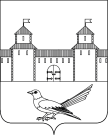 СОВЕТ ДЕПУТАТОВМУНИЦИПАЛЬНОГО ОБРАЗОВАНИЯСОРОЧИНСКИЙ ГОРОДСКОЙ ОКРУГОРЕНБУРГСКОЙ ОБЛАСТИ(LVII СЕССИЯ ПЯТОГО СОЗЫВА)РЕШЕНИЕот  30 сентября 2019 года № 513 О внесении изменений в решение Совета  депутатов муниципального образования Сорочинский городской округ Оренбургской  области от 20 декабря 2018 года № 456 «О бюджете муниципального образования          Сорочинский  городской округ Оренбургской     области на 2019 год  и на плановый период 2020               и 2021 годов» (с учетом     изменений и дополнений           от 25 февраля 2019 года № 474, от 11 июня 2019 года № 490, от 02 июля 2019 года № 511)Кодбюджетной классификации Российской ФедерацииНаименование кода дохода бюджета2019 год2020 год2021 год123451 00 00000 00 0000 000Налоговые и неналоговые доходы363 267,0374 642,0396 540,01 01 00000 00 0000 000Налоги на прибыль, доходы191 516,0193 156,0201 735,01 01 02000 01 0000 110Налог на доходы физических лиц191 516,0193 156,0201 735,01 01 02000 01 0000 110в том числе:дополнительный норматив (сумма) 108 841,0107 079,0111 955,0дополнительный норматив (%)26,3324,8824,941 01 02010 01 0000 110Налог на доходы физических лиц с доходов, источником которых является налоговый агент, за исключением доходов, в отношении которых исчисление и уплата налога осуществляется в соответствии со статьями 227, 227.1 и 228 Налогового кодекса Российской Федерации   189 386,0191 139,0199 549,01 01 02020 01 0000 110Налог на доходы физических лиц с доходов, полученных физическими лицами, зарегистрированными в качестве индивидуальных предпринимателей, нотариусов, занимающихся частной практикой, адвокатов, учредивших адвокатские кабинеты и других лиц, занимающихся частной практикой в соответствии со статьей 227 Налогового кодекса Российской Федерации 452,0465,0504,01 01 02030 01 0000 110     Налог на доходы физических лиц с доходов, полученных физическими лицами в соответствии со статьей 228 Налогового кодекса Российской Федерации1  678,01 552,01 682,01 03 00000 00 0000 000Налоги на товары (работы, услуги), реализуемые на территории Российской Федерации17 301,023 397,033 725,01 03 02000 01 0000 110Акцизы по подакцизным товарам (продукции), производимым на территории Российской Федерации17 301,023 397,033 725,01 03 02230 01 0000 110Доходы от уплаты акцизов на дизельное топливо, подлежащие распределению между бюджетами субъектов Российской Федерации и местными бюджетами с учетом установленных дифференцированных нормативов отчислений в местные бюджеты6 274,08 478,012 197,01 03 02231 01 0000 110Доходы от уплаты акцизов на дизельное топливо, подлежащие распределению между бюджетами субъектов Российской Федерации и местными бюджетами (с учетом установленных дифференцированных нормативов отчислений в местные бюджеты (по нормативам, установленным Федеральным законом о федеральном бюджете и в целях формирования дорожных фондов субъекта Российской Федерации)6 274,06 565,06 980,01 03 02232 01 0000 110Доходы от уплаты акцизов на дизельное топливо, подлежащие распределению между бюджетами субъектов Российской Федерации и местными бюджетами (с учетом установленных дифференцированных нормативов отчислений в местные бюджеты (по нормативам, установленным Федеральным законом о федеральном бюджете и в целях реализации национального проекта «Безопасные и качественные автомобильные дороги»)1 913,05 217,01 03 02240 01 0000 110Доходы от уплаты акцизов на моторные масла для дизельных и (или) карбюраторных (инжекторных) двигателей, подлежащие распределению между бюджетами субъектов Российской Федерации и местными бюджетами с учетом установленных дифференцированных нормативов отчислений в местные бюджеты44,056,078,01 03 02241 01 0000 110Доходы от уплаты акцизов на моторные масла для дизельных и (или) карбюраторных (инжекторных) двигателей, подлежащие распределению между бюджетами субъектов Российской Федерации и местными бюджетами с учетом установленных дифференцированных нормативов отчислений в местные бюджеты (по нормативам, установленным Федеральным законом о федеральном бюджете и в целях формирования дорожных фондов субъекта Российской Федерации)44,043,045,01 03 02242 01 0000 110Доходы от уплаты акцизов на моторные масла для дизельных и (или) карбюраторных (инжекторных) двигателей, подлежащие распределению между бюджетами субъектов Российской Федерации и местными бюджетами с учетом установленных дифференцированных нормативов отчислений в местные бюджеты (по нормативам, установленным Федеральным законом о федеральном бюджете и в целях реализации национального проекта «Безопасные и качественные автомобильные дороги»)13,033,01 03 02250 01 0000 110Доходы от уплаты акцизов на автомобильный бензин, подлежащие распределению между бюджетами субъектов Российской Федерации и местными бюджетами с учетом установленных дифференцированных нормативов отчислений в местные бюджеты12 150,016 440,023 659,01 03 02251 01 0000 110Доходы от уплаты акцизов на автомобильный бензин, подлежащие распределению между бюджетами субъектов Российской Федерации и местными бюджетами с учетом установленных дифференцированных нормативов отчислений в местные бюджеты (по нормативам, установленным Федеральным законом о федеральном бюджете и в целях формирования дорожных фондов субъекта Российской Федерации)12 150,012 729,013 539,01 03 02252 01 0000 110Доходы от уплаты акцизов на автомобильный бензин, подлежащие распределению между бюджетами субъектов Российской Федерации и местными бюджетами с учетом установленных дифференцированных нормативов отчислений в местные бюджеты (по нормативам, установленным Федеральным законом о федеральном бюджете и в целях реализации национального проекта «Безопасные и качественные автомобильные дороги»)3 711,010 120,01 03 02260 01 0000 110Доходы от уплаты акцизов на прямогонный бензин, подлежащие распределению между бюджетами субъектов Российской Федерации и местными бюджетами с учетом установленных дифференцированных нормативов отчислений в местные бюджеты-1 167,0-1 577,0-2 209,01 03 02261 01 0000 110Доходы от уплаты акцизов на прямогонный бензин, подлежащие распределению между бюджетами субъектов Российской Федерации и местными бюджетами с учетом установленных дифференцированных нормативов отчислений в местные бюджеты (по нормативам, установленным Федеральным законом о федеральном бюджете и в целях формирования дорожных фондов субъекта Российской Федерации)-1 167,0-1 221,0-1 264,01 03 02262 01 0000 110Доходы от уплаты акцизов на прямогонный бензин, подлежащие распределению между бюджетами субъектов Российской Федерации и местными бюджетами с учетом установленных дифференцированных нормативов отчислений в местные бюджеты (по нормативам, установленным Федеральным законом о федеральном бюджете и в целях реализации национального проекта «Безопасные и качественные автомобильные дороги»)-356,0-945,01 05 00000 00 0000 000Налоги на совокупный доход76 269,078 923,080 169,01 05 01000 00 0000 110Налог, взимаемый в связи с применением упрощенной системы налогообложения 59 977,066 300,073 643,01 05  01010 01 0000 110Налог, взимаемый с налогоплательщиков, выбравших в качестве объекта налогообложения доходы40 916,046 865,053 469,01 05 01011 01 0000 110Налог, взимаемый с налогоплательщиков, выбравших в качестве объекта налогообложения доходы40 916,046 865,053 469,01 05 01020 01 0000 110 Налог, взимаемый с налогоплательщиков, выбравших в качестве объекта налогообложения доходы, уменьшенные на величину расходов19 061,019 435,020 174,01 05 01021 01 0000 110Налог, взимаемый с налогоплательщиков, выбравших в качестве объекта налогообложения доходы, уменьшенные на величину расходов (в том числе минимальный налог, зачисляемый в бюджеты субъектов Российской Федерации)19 061,019 435,020 174,01 05 02000 02 0000 110Единый налог на вмененный доход для отдельных видов деятельности10 586,08 316,02 079,01 05 02010 02 0000 110Единый налог на вмененный доход для отдельных видов деятельности 10 586,08 316,02 079,01 05 03000 01 0000 110Единый сельскохозяйственный налог3 719,02 270,02 361,01 05 03010 01 0000 110Единый сельскохозяйственный налог3 719,02 270,02 361,01 05 04000 02 0000 110Налог, взимаемый в связи с применением патентной системы налогообложения1 987,02 037,02 086,01 05 04010 02 0000 110Налог, взимаемый в связи с применением патентной системы налогообложения, зачисляемый в бюджеты городских округов1 987,02 037,02 086,01 06 00000 00 0000 000Налоги на имущество34 682,037 119,038 584,01 06 01000 00 0000 110Налог на имущество физических лиц3 217,05 654,07 119,01 06 01020 04 0000 110Налог на имущество физических лиц, взимаемый по ставкам, применяемым к объектам налогообложения, расположенным в границах городских округов3 217,0 5 654,07 119,01 06 06000 00 0000 110Земельный налог31 465,031 465,031 465,01 06 06030 00 0000 110Земельный налог с организаций17 524,017 524,017 524,01 06 06032 04 0000 110Земельный налог с организаций, обладающих земельным участком, расположенным в границах городских округов 17 524,017 524,017 524,01 06 06040 00 0000 110Земельный налог с физических лиц13 941,013 941,013 941,01 06 06042 04 0000 110Земельный налог с физических лиц, обладающих земельным участком, расположенным в границах городских округов13 941,013 941,013 941,01 08 00000 00 0000 000Государственная пошлина6 471,06 471,06 471,01 08 03000 01 0000 110   Государственная пошлина по делам, рассматриваемым в судах общей юрисдикции, мировыми судьями4 234,04 234,04 234,01 08 03010 01 0000 110Государственная пошлина по делам, рассматриваемым в судах общей юрисдикции, мировыми судьями (за исключением Верховного суда Российской Федерации)   4 234,04 234,04 234,01 08 06000 01  0000 110Государственная пошлина за совершение действий, связанных с приобретением гражданства Российской Федерации или выходом из гражданства Российской Федерации, а также с въездом в Российскую Федерацию или выездом из Российской Федерации 56,056,056,01 08 07000 01 0000 110Государственная пошлина за государственную регистрацию, а также за совершение прочих юридически значимых действий2 181,02 181,02 181,01 08 07010 01 0000 110Государственная пошлина за государственную регистрацию юридического лица, физических лиц в качестве индивидуальных предпринимателей, изменений, вносимых в учредительные документы юридического лица, за государственную регистрацию ликвидации юридического лица и другие юридически значимые действия  25,025,025,01 08 07020 01 0000 110 Государственная пошлина за государственную регистрацию прав, ограничений (обременений) прав на недвижимое имущество и сделок с ним)1 168,01 168,01 168,01 08 07100 01 0000 110Государственная пошлина за выдачу и обмен паспорта гражданина Российской Федерации199,0199,0199,01 08 07140 01 0000 110Государственная пошлина за государственную регистрацию транспортных средств и иные юридически значимые действия, связанные с изменениями и выдачей документов на транспортные средства, регистрационных знаков, водительских удостоверений 410,0410,0410,01 08 07141 01 0000 110Государственная пошлина за государственную регистрацию транспортных средств и иные юридически значимые действия уполномоченных федеральных государственных органов, связанные с изменениями и выдачей документов на транспортные средства, регистрационных знаков, водительских удостоверений410,0410,0410,01 08 07150 01 0000 110Государственная пошлина за выдачу разрешения на установку рекламной конструкции75,075,075,01 08 07170 01 0000 110Государственная пошлина за выдачу органом местного самоуправления городского округа специального разрешения на движение по автомобильным дорогам транспортных средств, осуществляющих перевозки опасных, тяжеловесных и (или) крупногабаритных грузов 304,0304,0304,01 08 07173  01 0000 110Государственная пошлина за выдачу органом местного самоуправления городского округа специального разрешения на движение по автомобильным дорогам транспортных средств, осуществляющих перевозки опасных, тяжеловесных и (или) крупногабаритных грузов, зачисляемая в бюджеты городских округов304,0304,0304,01 11 00000 00 0000 000Доходы от использования имущества, находящегося в государственной и муниципальной собственности16 544,016 544,016 544,01 11 05000 00 0000 120Доходы, получаемые в виде арендной либо иной платы за передачу в возмездное пользование государственного и муниципального имущества (за исключением имущества бюджетных и автономных учреждений, а также имущества государственных и муниципальных унитарных предприятий, в том числе казенных) 16 083,016 083 ,016 083,01 11 05010 00 0000 120 Доходы, получаемые в виде арендной платы за земельные участки, государственная собственность на которые не разграничена, а также средства от продажи права на заключение договоров аренды указанных земельных участков  16 003,016 003,016 003,01 11 05012 04 0000 120Доходы, получаемые в виде арендной платы за земельные участки, государственная собственность на которые не разграничена и которые расположены в границах городских округов, а также средства от продажи права на заключение договоров аренды указанных земельных участков16 003,016 003,016 003,01 11 05030 00 0000 120    Доходы от сдачи в аренду имущества, находящегося в оперативном управлении органов государственной власти, органов местного самоуправления, государственных внебюджетных фондов и созданных ими учреждений (за исключением имущества бюджетных и автономных учреждений)80,080,080,01 11 05034 04 0000 120Доходы от сдачи в аренду имущества, находящегося в оперативном управлении органов управления городских округов и созданных ими учреждений (за исключением имущества бюджетных и автономных учреждений)80,080,080,01 11 09000 00 0000 120Прочие доходы от использования имущества и прав, находящихся в государственной и муниципальной собственности (за исключением имущества бюджетных и автономных учреждений, а также имущества государственных и муниципальных унитарных предприятий, в том числе казенных)461,0461,0461,01 11 09040 00 0000 120Прочие поступления от использования имущества, находящегося в государственной и муниципальной собственности (за исключением имущества бюджетных и автономных учреждений, а также имущества государственных и муниципальных унитарных предприятий, в том числе казенных)461,0461,0461,01 11 09044 04 0000 120Прочие поступления от использования имущества, находящегося в собственности городских округов (за исключением имущества муниципальных бюджетных и автономных учреждений, а также имущества муниципальных унитарных предприятий, в том числе казенных)461,0461,0461,01 12 00000 00 0000 000Платежи при пользовании природными ресурсами822,0847,0872,01 12 01000 01 0000 120Плата за негативное воздействие на окружающую среду822,0847,0872,01 12 01010 01 0000 120Плата за выбросы загрязняющих веществ в атмосферный воздух стационарными объектами244,0251,0259,01 12 01030 01 0000 120Плата за сбросы загрязняющих веществ в водные объекты114,0117,0121,01 12 01040 01 0000 120Плата за размещение отходов производства и потребления464,0479,0492,01 12 01041 01 0000 120Плата за размещение отходов производства 464,0479,0492,01 13 00000 00 0000 000Доходы от оказания платных услуг и компенсации затрат государства365,01 13 01000 00 0000 130Доходы от оказания платных услуг (работ)165,01 13 01990 00 0000 130Прочие доходы от оказания платных услуг (работ)165,01 13 01994 04 0000 130Прочие доходы от оказания платных услуг (работ) получателями средств бюджетов городских округов165,01 13 02000 00 0000 130Доходы от компенсации затрат государства200,01 13 02990 00 0000 130Прочие доходы от компенсации затрат государства200,01 13 02994 04 0000 130Прочие доходы от компенсации затрат бюджетов городских округов200,01 14 00000 00 0000 000 Доходы от продажи материальных и нематериальных активов12 678,011 678,011 678,01 14 02000 00 0000 000Доходы от реализации имущества, находящегося в государственной и муниципальной собственности (за исключением движимого имущества бюджетных и автономных учреждений, а также имущества государственных и муниципальных унитарных предприятий, в том числе казенных) 1 000,01 14 02040 04 0000 410 Доходы от реализации имущества, находящегося в  собственности городских округов (за исключением движимого имущества бюджетных и автономных учреждений, а также имущества государственных и муниципальных унитарных предприятий, в том числе казенных), в части реализации основных средств по указанному имуществу1 000,01 14 02043 04 0000 410Доходы от реализации иного имущества, находящегося в  собственности городских округов (за исключением движимого имущества бюджетных и автономных учреждений, а также имущества государственных и муниципальных унитарных предприятий, в том числе казенных), в части реализации основных средств по указанному имуществу1 000,01 14 06000 00 0000 430 Доходы от продажи земельных участков, находящихся в государственной и муниципальной собственности 11 678,011 678,011 678,01 14 06010 00 0000 430Доходы от продажи земельных участков, государственная собственность на которые не разграничена11 678,011 678,011 678,01 14 06012 04 0000 430Доходы от продажи земельных участков, государственная собственность на которые не разграничена и которые расположены в границах городских округов11 678,011 678,011 678,01 16 00000 00 0000 000Штрафы, санкции, возмещение ущерба5 707,05 707,05 707,01 16 03000 00 0000 140Денежные взыскания (штрафы) за нарушение законодательства о налогах и сборах267,0267,0267,01 16 03010 01 0000 140 Денежные взыскания (штрафы) за нарушение законодательства о налогах и сборах, предусмотренные статьями 116,118,119,1 пунктами 1 и 2 статьи 120, статьями 125,126, 128, 129, 129.1, 132, 133, 134, 135, 135.1 Налогового кодекса Российской Федерации246,0246,0246,01 16 03030 01 0000 140Денежные взыскания (штрафы) за административные правонарушения в области налогов и сборов, предусмотренные Кодексом Российской Федерации об административных правонарушениях21,021,021,01 16 06000 01 0000 140Денежные взыскания (штрафы) за нарушение законодательства о применении контрольно-кассовой техники при осуществлении наличных денежных расчетов и (или) расчетов с использованием платежных карт  78,078,078,01 16 08000 01 0000 140Денежные взыскания (штрафы) за административные правонарушения в области государственного регулирования производства и оборота этилового спирта, алкогольной, спиртосодержащей и табачной продукции105,0105,0105,01 16 08010 01 0000 140Денежные взыскания (штрафы) за административные правонарушения в области государственного регулирования производства и оборота этилового спирта, алкогольной, спиртосодержащей продукции105,0105,0105,01 16 21000 00 0000 140 Денежные взыскания (штрафы) и иные суммы, взыскиваемые с лиц, виновных в совершении преступлений, и в возмещение ущерба имуществу40,040,040,01 16 21040 04 0000 140 Денежные взыскания (штрафы) и иные суммы, взыскиваемые с лиц, виновных в совершении преступлений, и в возмещение ущерба имуществу, зачисляемые в бюджеты городских округов 40,040,040,01 16 23000 00 0000 140Доходы от возмещения ущерба при возникновении страховых случаев20,020,020,01 16 23040 04 0000 140Доходы от возмещения ущерба при возникновении страховых случаев, когда выгодоприобретателями выступают получатели средств бюджетов городских округов20,020,020,01 16 23041 04 0000 140Доходы от возмещения ущерба при возникновении страховых случаев по обязательному страхованию гражданской ответственности, когда выгодоприобретателями выступают получатели средств бюджетов городских округов20,020,020,01 16 25000 00 0000 140  Денежные взыскания (штрафы) за нарушение законодательства о недрах, об особо охраняемых природных территориях, об охране и использовании животного мира, об экологической экспертизе, в области охраны окружающей среды, земельного законодательства, лесного законодательства, водного законодательства896,0896,0896,01 16 25010 01 0000 140Денежные взыскания (штрафы)за нарушение законодательства Российской Федерации о недрах188,0188,0188,01 16 25050 01 0000 140Денежные взыскания (штрафы) за нарушение законодательства в области охраны окружающей среды289,0289,0289,01 16 25060 01 0000 140Денежные взыскания (штрафы) за нарушение земельного законодательства419,0419,0419,01 16 25080 00 0000 140Денежные взыскания (штрафы) за нарушение водного законодательства10,010,010,01 16 25084 04 0000 140 Денежные взыскания (штрафы) за нарушение водного законодательства, установленное на водных объектах, находящихся в собственности городских округов10,010,010,01 16 28000 01 0000 140 Денежные взыскания (штрафы) за нарушение законодательства в области обеспечения санитарно- эпидемиологического благополучия человека и законодательства в сфере защиты прав потребителей654,0654,0654,01 16 32000 00 0000 140Денежные взыскания, налагаемые в возмещение ущерба, причиненного в результате  незаконного или нецелевого использования бюджетных средств 222,0222,0222,01 16 32000 04 000 140Денежные взыскания, налагаемые в возмещение ущерба, причиненного в результате  незаконного или нецелевого использования бюджетных средств (в части бюджетов городских округов)222,0222,0222,01 16 33000 00 0000 140Денежные взыскания (штрафы) за нарушение законодательства Российской Федерации о контрактной системе в сфере закупок товаров, работ, услуг для обеспечения государственных и муниципальных нужд 273,0273,0273,01 16 33040 04 0000 140Денежные взыскания (штрафы) за нарушение законодательства Российской Федерации о контрактной системе в сфере закупок товаров, работ, услуг для обеспечения государственных и муниципальных нужд для нужд городских округов273,0273,0273,01 16 37000 00 0000 140Поступления сумм в возмещение вреда, причиняемого автомобильным дорогам транспортными средствами, осуществляющими перевозки тяжеловесных и (или) крупногабаритных грузов1 300,01 300,01 300,01 16 37030 04 0000 140Поступления сумм в возмещение вреда, причиняемого автомобильным дорогам местного значения транспортными средствами, осуществляющими перевозки тяжеловесных и (или) крупногабаритных грузов, зачисляемые в бюджеты городских округов1 300,01 300,01 300,01 16 43000 01 0000 140Денежные взыскания (штрафы) за нарушение законодательства Российской Федерации об административных правонарушениях, предусмотренные статьей 20.25 Кодекса Российской Федерации об административных правонарушениях85,085,085,01 16 90000 00 0000 140Прочие поступления от денежных взысканий (штрафов) и иных сумм в возмещение ущерба1 757,01 757,01 757,01 16 90040 04 0000 140Прочие поступления от денежных взысканий (штрафов) и иных сумм в возмещение ущерба, зачисляемые в бюджеты городских округов1 757,01 757,01 757,01 17 00000 00 0000 140Прочие неналоговые доходы912,0800,01 055,01 17  05000 00 0000 180Прочие неналоговые доходы912,0800,01055,01 17 05040  04 0000 180Прочие неналоговые доходы бюджетов городских округов912,0800,01 055,02 00 00000 00 0000 000БЕЗВОЗМЕЗДНЫЕ ПОСТУПЛЕНИЯ665 034,8430 791,2374 681,42 02 00000 00 0000 000БЕЗВОЗМЕЗДНЫЕ ПОСТУПЛЕНИЯ ОТ ДРУГИХ БЮДЖЕТОВ БЮДЖЕТНОЙ СИСТЕМЫ РОССИЙСКОЙ ФЕДЕРАЦИИ656 570,4430 491,2374 381,42 02 10000 00 0000 150Дотации бюджетам бюджетной системы Российской Федерации245 304,0107 109,050 972,02 02 15001 00 0000 150Дотации на выравнивание бюджетной обеспеченности238 661,0107 109,050 972,02 02 15001 04 0000 150Дотации бюджетам городских округов на выравнивание бюджетной обеспеченности238 661,0107 109,050 972,02 02 15002 00 0000 150Дотации бюджетам на поддержку мер по обеспечению сбалансированности бюджетов6 643,002 02 15002 04 0000 150Дотации бюджетам городских округов на поддержку мер по обеспечению сбалансированности бюджетов6 643,02 02 20000 00 0000 150Субсидии бюджетам бюджетной системы Российской Федерации (межбюджетные субсидии)89 031,320 821,120 821,12 02 20077 00 0000 150Субсидии бюджетам на софинансирование капитальных вложений в объекты государственной (муниципальной) собственности29 592,82 02 20077 04 0000 150Субсидии бюджетам городских округов на софинансирование капитальных вложений в объекты государственной (муниципальной) собственности29 592,82 02 20216 00 0000 150Субсидии бюджетам на осуществление дорожной деятельности в отношении автомобильных дорог общего пользования, а также капитального ремонта и ремонта дворовых территорий многоквартирных домов, проездов к дворовым территориям многоквартирных домов населенных пунктов14 075,414 075,414 075,42 02 20216 04 0000 150Субсидии бюджетам городских округов на осуществление дорожной деятельности в отношении автомобильных дорог общего пользования, а также капитального ремонта и ремонта дворовых территорий многоквартирных домов, проездов к дворовым территориям многоквартирных домов населенных пунктов14 075,414 075,414 075,42 02 25027 00 0000 150Субсидии бюджетам на реализацию мероприятий государственной программы Российской Федерации "Доступная среда" на 2011 - 2020 годы229,52 02 25027 04 0000 150Субсидии бюджетам городских округов на реализацию мероприятий государственной программы Российской Федерации "Доступная среда" на 2011 - 2020 годы229,52 02 25097 00 0000 150Субсидии бюджетам на создание в общеобразовательных организациях, расположенных в сельской местности, условий для занятий физической культурой и спортом528,52 02 25097 04 0000 150Субсидии бюджетам городских округов на создание в общеобразовательных организациях, расположенных в сельской местности, условий для занятий физической культурой и спортом528,52 02 25228 00 0000 150Субсидии бюджетам на оснащение объектов спортивной инфраструктуры спортивно-технологическим оборудованием3 076,62 02 25228 04 0000 150Субсидии бюджетам городских округов на оснащение объектов спортивной инфраструктуры спортивно-технологическим оборудованием3 076,62 02 25467 00 0000 150Субсидии бюджетам на обеспечение развития и укрепления материально-технической базы домов культуры в населенных пунктах с числом жителей до 50 тысяч человек3 514,62 02 25467 04 0000 150Субсидии бюджетам городских округов на обеспечение развития и укрепления материально-технической базы домов культуры в населенных пунктах с числом жителей до 50 тысяч человек3 514,62 02 25497 00 0000 150Субсидии бюджетам на реализацию мероприятий по обеспечению жильем молодых семей2 536,52 02 25497 04 0000 150Субсидии бюджетам городских округов на реализацию мероприятий по обеспечению жильем молодых семей2 536,52 02 25519 00 0000 150Субсидия бюджетам на поддержку отрасли культуры158,02 02 25519 04 0000 150Субсидия бюджетам городских округов на поддержку отрасли культуры158,02 02 25555 00 0000 150Субсидии бюджетам на поддержку государственных программ субъектов Российской Федерации и муниципальных программ формирования современной городской среды11 174,42 02 25555 04 0000 150Субсидии бюджетам городских округов на поддержку государственных программ субъектов Российской Федерации и муниципальных программ формирования современной городской среды11 174,42 02 29999 00 0000 150Прочие субсидии24 145,06 745,76 745,72 02 29999 04 0000 150Прочие субсидии бюджетам городских округов19 490,06 745,76 745,72 02 29999 04 9000 150Субсидии бюджетам городских округов на реализацию проектов развития общественной инфраструктуры, основанных на местных инициативах4 655,02 02 30000 00 0000 150Субвенции бюджетам бюджетной системы Российской Федерации317 235,1302 561,1302 588,32 02 30024 00 0000 150Субвенции местным бюджетам на выполнение передаваемых полномочий субъектов Российской Федерации304 282,2289 405,0289 405,02 02 30024 04 0000 150Субвенции бюджетам городских округов на выполнение передаваемых полномочий субъектов Российской Федерации304 282,2289 405,0289 405,02 02 30029 00 0000 150Субвенции бюджетам на компенсацию части платы, взимаемой с родителей (законных представителей) за присмотр и уход за детьми, посещающими образовательные организации, реализующие образовательные программы дошкольного образования6 153,86 153,86 153,82 02 30029 04 0000 150Субвенции бюджетам городских округов на компенсацию части платы, взимаемой с родителей (законных представителей) за присмотр и уход за детьми, посещающими образовательные организации, реализующие образовательные программы дошкольного образования6 153,86 153,86 153,82 02 35082 00 0000 150Субвенции бюджетам муниципальных образований на предоставление жилых помещений детям-сиротам и детям, оставшимся без попечения родителей, лицам из их числа по договорам найма специализированных жилых помещений3 132,03 257,33 257,32 02 35082 04 0000 150Субвенции бюджетам муниципальных образований на предоставление жилых помещений детям-сиротам и детям, оставшимся без попечения родителей, лицам из их числа по договорам найма специализированных жилых помещений3 132,03 257,33 257,32 02 35120 00 0000 150Субвенции бюджетам на осуществление полномочий по составлению (изменению) списков кандидатов в присяжные заседатели федеральных судов общей юрисдикции в Российской Федерации36,958,064,32 02 35120 04 0000 150Субвенции бюджетам городских округов на осуществление полномочий по составлению (изменению) списков кандидатов в присяжные заседатели федеральных судов общей юрисдикции в Российской Федерации36,958,064,32 02 35260 00 0000 150Субвенции бюджетам на выплату единовременного пособия при всех формах устройства детей, лишенных родительского попечения, в семью281,4292,1303,82 02 35260 04 0000 150Субвенции бюджетам городских округов на выплату единовременного пособия при всех формах устройства детей, лишенных родительского попечения, в семью281,4292,1303,82 02 35930 00 0000 150Субвенции бюджетам на государственную регистрацию актов гражданского состояния1 993,41 993,41 993,42 02 35930 04 0000 150Субвенции бюджетам городских округов на государственную регистрацию актов гражданского состояния1 993,41 993,41 993,42 02 39998 00 0000 150Единая субвенция местным бюджетам1 355,41 401,51 410,72 02 39998 04 0000 150Единая субвенция бюджетам городских округов1 355,41 401,51 410,72 02 40000 00 0000 150Иные межбюджетные трансферты5 000,02 02 45454 00 0000 150Межбюджетные трансферты, передаваемые бюджетам на создание модельных муниципальных библиотек5 000,02 02 45454 04 0000 150Межбюджетные трансферты, передаваемые бюджетам городских округов на создание модельных муниципальных библиотек5 000,02 04 00000 00 0000 000БЕЗВОЗМЕЗДНЫЕ ПОСТУПЛЕНИЯ ОТ НЕГОСУДАРСТВЕННЫХ ОРГАНИЗАЦИЙ7 653,7300,0300,02 04 04000 04 0000 150Безвозмездные поступления от негосударственных организаций в бюджеты городских округов7 653,7300,0300,02 04 04020 04 0000 150Поступления от денежных пожертвований, предоставляемых негосударственными организациями получателям средств бюджетов городских округов7 211,0300,0300,02 04 04020 04 9000 150Поступления от денежных пожертвований, предоставляемых негосударственными организациями получателям средств бюджетов городских округов на реализацию проектов общественной инфраструктуры, основанных на местных инициативах442,72 07 00000 00 0000 000ПРОЧИЕ БЕЗВОЗМЕЗДНЫЕ ПОСТУПЛЕНИЯ810,72 07 04000 04 0000 150Прочие безвозмездные поступления в бюджеты городских округов810,72 07 04020 04 0000 150Поступления от денежных пожертвований, предоставляемых физическими лицами получателям средств бюджетов городских округов146,32 07 04020 04 9000 150Поступления от денежных пожертвований, предоставляемых физическими лицами получателям средств бюджетов городских округов на реализацию проектов развития общественной инфраструктуры, основанных на местных инициативах664,4ИТОГО ДОХОДОВ1 028 301,8805 433,2771 221,4Приложение № 2                                       к решению Совета депутатов муниципального образования Сорочинский городской округ Оренбургской области                       от 30 сентября 2019 года № 513НаименованиеРЗПР2019 год2020 год2021 год123456Общегосударственные вопросы    0198 218,190 541,692 031,5Функционирование высшего должностного лица субъекта Российской Федерации и муниципального образования01022 493,92 269,62 269,6Функционирование законодательных (представительных) органов государственной власти и представительных органов муниципальных образований0103538,6538,6538,6Функционирование Правительства Российской Федерации, высших исполнительных органов государственной власти субъектов Российской Федерации, местных администраций010422 464,821 992,922 172,9Судебная система010536,958,064,3Обеспечение деятельности финансовых, налоговых и таможенных органов и органов финансового (финансово-бюджетного) надзора010613 430,012 649,812 609,5Резервные фонды0111247,5400,0400,0Другие общегосударственные вопросы 011359 006,452 632,753 976,6Национальная безопасность и правоохранительная деятельность034 418,63 663,63 663,6Органы юстиции03041 993,41 993,41 993,4Защита населения и территории от чрезвычайных ситуаций природного и техногенного характера, гражданская оборона03092 308,21 620,21 620,2Другие вопросы в области национальной безопасности и правоохранительной деятельности0314117,050,050,0Национальная экономика04108 762,675 467,879 558,8Сельское хозяйство и рыболовство0405200,7200,7200,7Транспорт0408427,5427,5427,5Дорожное хозяйство (дорожные фонды)040998 315,664 877,468 968,4Другие вопросы в области национальной экономики04129 818,89 962,29 962,2Жилищно-коммунальное хозяйство0596 409,019 485,012 521,0Жилищное хозяйство05014 552,11 700,71 700,7Коммунальное хозяйство050254 969,02 400,01 500,0Благоустройство050333 585,612 252,06 188,0Другие вопросы в области жилищно-коммунального хозяйства05053 302,33 132,33 132,3Образование07589 597,1500 037,7459 426,6Дошкольное образование0701146 576,7129 660,9106 823,0Общее образование0702356 200,8306 145,4293 187,6Дополнительное образование детей070355 558,239 158,334 642,9Молодёжная политика0707195,6206,0206,0Другие вопросы в области образования070931 065,824 867,124 567,1Культура, кинематография0897 351,058 030,556 530,5Культура080164 436,039 919,838 419,8Другие вопросы в области культуры, кинематографии 080432 915,018 110,718 110,7Социальная политика1040 603,736 551,435 133,4Пенсионное обеспечение10013 925,63 900,03 900,0Социальное обеспечение населения10035 467,11 429,7Охрана семьи и детства100431 211,031 221,731 233,4Физическая культура и спорт 1113 783,09 139,49 139,4Массовый спорт11025 591,6788,0788,0Спорт высших достижений11038 191,48 351,48 351,4Обслуживание государственного и                                                                муниципального долга139,1472,2840,6Обслуживание государственного внутреннего и муниципального долга 13019,1472,2840,6Условно утвержденные расходы12 044,022 376,0ИТОГО РАСХОДОВИТОГО РАСХОДОВИТОГО РАСХОДОВ1 049 152,2805 433,2771 221,4НаименованиеВЕДРЗПРЦСРВР2019 год2020 год2021 год1234568910Представительный орган муниципального образования - Совет депутатов муниципального образования Сорочинский городской округ Оренбургской области702538,6538,6538,6Общегосударственные вопросы70201538,6538,6538,6Функционирование законодательных (представительных) органов государственной власти и представительных органов муниципальных образований7020103538,6538,6538,6Муниципальная программа "Содействие занятости населения и улучшение условий охраны труда в Сорочинском городском округе Оренбургской области на 2014-2021 годы"702010307 0 00 000003,03,03,0Подпрограмма "Улучшение условий охраны труда в Сорочинском городском округе на 2014-2021 годы"702010307 2 00 000003,03,03,0Основное мероприятие "Обеспечение мер по улучшению условий охраны труда"702010307 2 01 000003,03,03,0Проведение обязательных периодических медицинских осмотров702010307 2 01 700303,03,03,0Иные закупки товаров, работ и услуг для обеспечения государственных (муниципальных) нужд702010307 2 01 700302403,03,03,0Непрограммные расходы702010371 0 00 00000535,6535,6535,6Центральный аппарат702010371 0 00 00020535,6535,6535,6Расходы на выплаты персоналу государственных (муниципальных) органов702010371 0 00 00020120435,6435,6435,6Иные закупки товаров, работ и услуг для обеспечения государственных (муниципальных) нужд702010371 0 00 00020240100,0100,0100,0Администрация Сорочинского городского округа Оренбургской области71194 445,780 328,280 428,7Общегосударственные вопросы7110169 660,762 151,363 681,5Функционирование высшего должностного лица субъекта Российской Федерации и муниципального образования71101022 493,92 269,62 269,6Муниципальная программа "Управление муниципальными финансами и муниципальным долгом Сорочинского городского округа Оренбургской области на 2016-2021 годы"711010222 0 00 0000074,3Подпрограмма "Повышение эффективности бюджетных расходов Сорочинского городского округа на 2016-2021 годы"711010222 3 00 0000074,3Основное мероприятие "Повышение качества управления муниципальными финансами"711010222 3 01 0000074,3Осуществление мероприятий по повышению эффективности бюджетных расходов711010222 3 01 7034074,3Расходы на выплаты персоналу государственных (муниципальных) органов711010222 3 01 7034012074,3Непрограммные расходы711010271 0 00 000002 419,62 269,62 269,6Высшее должностное лицо муниципального образования711010271 0 00 000102 419,62 269,62 269,6Расходы на выплаты персоналу государственных (муниципальных) органов711010271 0 00 000101202 419,62 269,62 269,6Функционирование Правительства Российской Федерации, высших исполнительных органов государственной власти субъектов Российской Федерации, местных администраций711010422 464,821 992,922 172,9Муниципальная программа "Содействие занятости населения и улучшение условий охраны труда в Сорочинском городском округе Оренбургской области на 2014-2021 годы"711010407 0 00 00000133,1135,0135,0Подпрограмма "Улучшение условий охраны труда в Сорочинском городском округе на 2014-2021 годы"711010407 2 00 00000133,1135,0135,0Основное мероприятие "Обеспечение мер по улучшению условий охраны труда"711010407 2 01 00000133,1135,0135,0Организация и проведение мероприятий в области охраны труда711010407 2 01 7002028,130,030,0Иные закупки товаров, работ и услуг для обеспечения государственных (муниципальных) нужд711010407 2 01 7002024028,130,030,0Проведение обязательных периодических медицинских осмотров711010407 2 01 70030105,0105,0105,0Иные закупки товаров, работ и услуг для обеспечения государственных (муниципальных) нужд711010407 2 01 70030240105,0105,0105,0Муниципальная программа "Эффективная власть Сорочинского городского округа Оренбургской области на 2014-2021 годы" 711010431 0 00 0000022 331,721 857,922 037,9Основное мероприятие "Обеспечение деятельности администрации Сорочинского городского округа в рамках муниципальной программы "Эффективная власть Сорочинского городского округа Оренбургской области на 2014-2021 годы"711010431 0 02 0000021 181,720 857,921 037,9Центральный аппарат711010431 0 02 0002021 181,720 857,921 037,9Расходы на выплаты персоналу государственных (муниципальных) органов711010431 0 02 0002012020 535,520 535,520 535,5Иные закупки товаров, работ и услуг для обеспечения государственных (муниципальных) нужд711010431 0 02 00020240446,2122,4302,4Уплата налогов, сборов и иных платежей711010431 0 02 00020850200,0200,0200,0Подпрограмма "Информационный город Сорочинского городского округа на 2014-2021 годы"711010431 6 00 000001 150,01 000,01 000,0Основное мероприятие "Обеспечение открытости информации о деятельности органов местного самоуправления"711010431 6 02 000001 150,01 000,01 000,0Обеспечение доступа населения к информации о деятельности органов местного самоуправления711010431 6 02 702501 150,01 000,01 000,0Иные закупки товаров, работ и услуг для обеспечения государственных (муниципальных) нужд711010431 6 02 702502401 150,01 000,01 000,0Судебная система711010536,958,064,3Непрограммные расходы за счет субвенций, поступивших из вышестоящих бюджетов711010573 0 00 0000036,958,064,3Осуществление полномочий по составлению (изменению) списков кандидатов в присяжные заседатели федеральных судов общей юрисдикции в Российской Федерации711010573 0 00 5120036,958,064,3Иные закупки товаров, работ и услуг для обеспечения государственных (муниципальных) нужд711010573 0 00 5120024036,958,064,3Резервные фонды7110111247,5400,0400,0Непрограммные расходы711011171 0 00 00000247,5400,0400,0Резервный фонд администрации Сорочинского городского округа711011171 0 00 00110247,5200,0200,0Резервные средства711011171 0 00 00110870247,5200,0200,0Резервный фонд по чрезвычайным ситуациям муниципального образования Сорочинский городской округ711011171 0 00 00120200,0200,0Резервные средства711011171 0 00 00120870200,0200,0Другие общегосударственные вопросы711011344 417,637 430,838 774,7Муниципальная программа "Содействие занятости населения и улучшение условий охраны труда в Сорочинском городском округе Оренбургской области на 2014-2021 годы"711011307 0 00 00000270,9264,8264,8Подпрограмма "Улучшение условий охраны труда в Сорочинском городском округе на 2014-2021 годы"711011307 2 00 00000270,9264,8264,8Основное мероприятие "Обеспечение мер по улучшению условий охраны труда"711011307 2 01 00000270,9264,8264,8Организация и проведение мероприятий в области охраны труда711011307 2 01 7002010,010,010,0Иные закупки товаров, работ и услуг для обеспечения государственных (муниципальных) нужд711011307 2 01 7002024010,010,010,0Проведение обязательных периодических медицинских осмотров711011307 2 01 70030260,9254,8254,8Иные закупки товаров, работ и услуг для обеспечения государственных (муниципальных) нужд711011307 2 01 70030240260,9254,8254,8Муниципальная программа "Безопасность в Сорочинском городском округе Оренбургской области на 2014-2021 годы"711011310 0 00 00000624,4581,2590,4Подпрограмма "Укрепление пожарной безопасности на территории Сорочинского городского округа на 2014-2021 годы"711011310 2 00 00000200,0142,0142,0Основное мероприятие "Укрепление пожарной безопасности муниципальных зданий и сооружений"711011310 2 01 00000200,0142,0142,0Повышение и укрепление безопасности объектов муниципальной собственности711011310 2 01 70060200,0142,0142,0Иные закупки товаров, работ и услуг для обеспечения государственных (муниципальных) нужд711011310 2 01 70060240200,0142,0142,0Подпрограмма "Комплексная программа по профилактике правонарушений, преступлений и противодействию злоупотреблению наркотиками и их незаконному обороту в Сорочинском городском округе на 2014-2021 годы"711011310 3 00 00000424,4439,2448,4Основное мероприятие "Проведение мероприятий по вопросам профилактики правонарушений и преступлений"711011310 3 01 000009,2Осуществление переданных полномочий по созданию и организации деятельности административных комиссий711011310 3 01 809569,2Иные закупки товаров, работ и услуг для обеспечения государственных (муниципальных) нужд711011310 3 01 809562409,2Основное мероприятие "Выполнение государственных полномочий по организации и осуществлению деятельности комиссии по делам несовершеннолетних и защите их прав"711011310 3 03 00000424,4439,2439,2Осуществление переданных полномочий по созданию и организации деятельности комиссий по делам несовершеннолетних и защите их прав711011310 3 03 80951424,4439,2439,2Расходы на выплаты персоналу государственных (муниципальных) органов711011310 3 03 80951120414,4429,2429,2Иные закупки товаров, работ и услуг для обеспечения государственных (муниципальных) нужд711011310 3 03 8095124010,010,010,0Муниципальная программа "Экономическое развитие Сорочинского городского округа Оренбургской области на 2014-2021 годы"711011315 0 00 0000016,116,616,6Подпрограмма "Развитие торговли в Сорочинском городском округе на 2016-2021 годы"711011315 3 00 0000016,116,616,6Основное мероприятие "Формирование торгового реестра"711011315 3 02 0000016,116,616,6Осуществление переданных полномочий по формированию торгового реестра711011315 3 02 8095216,116,616,6Расходы на выплаты персоналу государственных (муниципальных) органов711011315 3 02 8095212015,015,515,5Иные закупки товаров, работ и услуг для обеспечения государственных (муниципальных) нужд711011315 3 02 809522401,11,11,1Муниципальная программа "Управление муниципальными финансами и муниципальным долгом Сорочинского городского округа Оренбургской области на 2016-2021 годы"711011322 0 00 0000050,050,0Подпрограмма "Повышение эффективности бюджетных расходов Сорочинского городского округа на 2016-2021 годы"711011322 3 00 0000050,050,0Основное мероприятие "Повышение качества управления муниципальными финансами"711011322 3 01 0000050,050,0Осуществление мероприятий по повышению эффективности бюджетных расходов711011322 3 01 7034050,050,0Иные закупки товаров, работ и услуг для обеспечения государственных (муниципальных) нужд711011322 3 01 7034024050,050,0Муниципальная программа "Эффективная власть Сорочинского городского округа Оренбургской области на 2014-2021 годы" 711011331 0 00 0000043 492,436 518,237 852,9Основное мероприятие "Обеспечение деятельности по обслуживанию органов местного самоуправления в рамках муниципальной программы "Эффективная власть Сорочинского городского округа Оренбургской области на 2014-2021 годы"711011331 0 01 0000039 530,133 343,934 773,6Обеспечение деятельности учебно-методических кабинетов и учреждений по ведению бюджетного и бухгалтерского учета711011331 0 01 00130290,2Расходы на выплаты персоналу казенных учреждений711011331 0 01 00130110289,7Иные закупки товаров, работ и услуг для обеспечения государственных (муниципальных) нужд711011331 0 01 001302400,5Уплата налогов, сборов и иных платежей711011331 0 01 00130850Обеспечение деятельности по хозяйственному обслуживанию органов местного самоуправления711011331 0 01 0014039 239,933 343,934 773,6Расходы на выплаты персоналу казенных учреждений711011331 0 01 0014011024 960,621 623,621 623,6Иные закупки товаров, работ и услуг для обеспечения государственных (муниципальных) нужд711011331 0 01 0014024014 199,311 570,313 000,0Уплата налогов, сборов и иных платежей711011331 0 01 0014085080,0150,0150,0Подпрограмма "Снижение административных барьеров, оптимизация и повышение качества предоставления муниципальных услуг, в том числе на базе многофункционального центра предоставления муниципальных услуг Сорочинского городского округа на 2014-2020 годы"711011331 2 00 000003 922,33 134,33 039,3Основное мероприятие "Организация предоставления государственных и муниципальных услуг в многофункциональном центре предоставления государственных и муниципальных услуг"711011331 2 01 000003 922,33 134,33 039,3Обеспечение деятельности муниципального казенного учреждения "Многофункциональный центр предоставления государственных и муниципальных услуг" Сорочинского городского округа Оренбургской области711011331 2 01 001903 922,33 134,33 039,3Расходы на выплаты персоналу казенных учреждений711011331 2 01 001901103 174,32 504,32 504,3Иные закупки товаров, работ и услуг для обеспечения государственных (муниципальных) нужд711011331 2 01 00190240702,0590,0500,0Уплата налогов, сборов и иных платежей711011331 2 01 0019085046,040,035,0Подпрограмма "О противодействии коррупции в Сорочинском городском округе на 2014-2021 годы"711011331 4 00 0000020,020,020,0Основное мероприятие "Повышение квалификации муниципальных служащих по направлению "Противодействие коррупции"711011331 4 01 0000020,020,020,0Проведение мероприятий по противодействию коррупции711011331 4 01 7027020,020,020,0Расходы на выплаты персоналу государственных (муниципальных) органов711011331 4 01 7027012020,020,020,0Подпрограмма "Информационный город Сорочинского городского округа на 2014-2021 годы"711011331 6 00 0000020,020,020,0Основное мероприятие "Осуществление перевода государственных и муниципальных услуг в электронный вид"711011331 6 01 0000020,020,020,0Внедрение информационно-коммуникационных технологий711011331 6 01 7029020,020,020,0Иные закупки товаров, работ и услуг для обеспечения государственных (муниципальных) нужд711011331 6 01 7029024020,020,020,0Непрограммные расходы711011371 0 00 0000013,8Выполнение других обязательств муниципального образования Сорочинский городской округ711011371 0 00 9004013,8Исполнение судебных актов711011371 0 00 9004083013,8Национальная безопасность и правоохранительная деятельность711034 068,63 313,63 313,6Органы юстиции71103041 993,41 993,41 993,4Муниципальная программа "Эффективная власть Сорочинского городского округа Оренбургской области на 2014-2021 годы" 711030431 0 00 000001 993,41 993,41 993,4Основное мероприятие "Обеспечение деятельности администрации Сорочинского городского округа в рамках муниципальной программы "Эффективная власть Сорочинского городского округа Оренбургской области на 2014-2021 годы"711030431 0 02 000001 993,41 993,41 993,4Осуществление переданных, в соответствии с пунктом 1 статьи 4 Федерального закона от 15 ноября 1997 года №143-ФЗ "Об актах гражданского состояния" полномочий, Российской Федерации на государственную регистрацию актов гражданского состояния711030431 0 02 593021 993,41 993,41 993,4Расходы на выплаты персоналу государственных (муниципальных) органов711030431 0 02 593021201 645,71 566,01 566,0Иные закупки товаров, работ и услуг для обеспечения государственных (муниципальных) нужд711030431 0 02 59302240347,7427,4427,4Защита населения и территории от чрезвычайных ситуаций природного и техногенного характера, гражданская оборона71103091 958,21 270,21 270,2Муниципальная программа "Содействие занятости населения и улучшение условий охраны труда в Сорочинском городском округе Оренбургской области на 2014-2021 годы"711030907 0 00 0000012,512,512,5Подпрограмма "Улучшение условий охраны труда в Сорочинском городском округе на 2014-2021 годы"711030907 2 00 0000012,512,512,5Основное мероприятие "Обеспечение мер по улучшению условий охраны труда"711030907 2 01 0000012,512,512,5Проведение обязательных периодических медицинских осмотров711030907 2 01 7003012,512,512,5Иные закупки товаров, работ и услуг для обеспечения государственных (муниципальных) нужд711030907 2 01 7003024012,512,512,5Муниципальная программа "Безопасность в Сорочинском городском округе Оренбургской области на 2014-2021 годы"711030910 0 00 000001 945,71 257,71 257,7Подпрограмма "Обеспечение безопасности людей на водных объектах и во время паводка на территории Сорочинского городского округа на 2015-2021 годы"711030910 5 00 0000010,010,010,0Основное мероприятие "Проведение мероприятий в области обеспечения безопасности на водных объектах"711030910 5 01 0000010,010,010,0Организация и проведение мероприятий в области безопасности на водных объектах711030910 5 01 7030010,010,010,0Иные закупки товаров, работ и услуг для обеспечения государственных (муниципальных) нужд711030910 5 01 7030024010,010,010,0Подпрограмма "Построение и развитие аппаратно-программного комплекса "Безопасный город" в Сорочинском городском округе на 2016-2021 годы"711030910 6 00 000001 935,71 247,71 247,7Основное мероприятие "Построение аппаратно-программного комплекса "Безопасный город""711030910 6 01 00000315,050,050,0Развитие системы безопасности людей и сфер их жизнедеятельности711030910 6 01 70310315,050,050,0Иные закупки товаров, работ и услуг для обеспечения государственных (муниципальных) нужд711030910 6 01 70310240315,050,050,0Основное мероприятие "Обеспечение деятельности служб защиты населения и территорий от чрезвычайных ситуаций муниципального характера"711030910 6 02 000001 620,71 197,71 197,7Содержание единой диспетчерской службы711030910 6 02 001701 620,71 197,71 197,7Расходы на выплаты персоналу казенных учреждений711030910 6 02 001701101 470,71 112,71 112,7Иные закупки товаров, работ и услуг для обеспечения государственных (муниципальных) нужд711030910 6 02 00170240150,085,085,0Другие вопросы в области национальной безопасности и правоохранительной деятельности7110314117,050,050,0Муниципальная программа "Безопасность в Сорочинском городском округе Оренбургской области на 2014-2021 годы"711031410 0 00 00000117,050,050,0Подпрограмма "Профилактика терроризма и экстремизма на территории Сорочинского городского округа на 2014-2021 годы"711031410 4 00 00000117,050,050,0Основное мероприятие "Обеспечение проведения мероприятий по профилактике терроризма и экстремизма"711031410 4 01 00000117,050,050,0Организация и проведение мероприятий по профилактике терроризма и экстремизма711031410 4 01 70080117,050,050,0Иные закупки товаров, работ и услуг для обеспечения государственных (муниципальных) нужд711031410 4 01 70080240117,050,050,0Национальная экономика71104484,5188,2188,2Другие вопросы в области национальной экономики7110412484,5188,2188,2Муниципальная программа "Развитие жилищно-коммунального хозяйства в Сорочинском городском округе Оренбургской области на 2014-2021 годы"711041205 0 00 0000027,328,228,2Подпрограмма "Модернизация объектов коммунальной инфраструктуры Сорочинского городского округа на 2014-2021 годы"711041205 2 00 0000027,328,228,2Основное мероприятие "Тарифное регулирование"711041205 2 02 0000027,328,228,2Осуществление переданных государственных полномочий в сфере водоснабжения, водоотведения и в области обращения с твердыми коммунальными отходами711041205 2 02 8042027,328,228,2Иные закупки товаров, работ и услуг для обеспечения государственных (муниципальных) нужд711041205 2 02 8042024027,328,228,2Муниципальная программа "Экономическое развитие Сорочинского городского округа Оренбургской области на 2014-2021 годы"711041215 0 00 00000457,2160,0160,0Основное мероприятие  "Стимулирование развития инвестиционной и инновационной деятельности в рамках муниципальной программы "Экономическое развитие Сорочинского городского округа Оренбургской области на 2014-2021 годы"711041215 0 02 00000268,0100,0100,0Участие в городских, районных, областных презентационных мероприятиях (ярмарки, выставки, форумы) с целью привлечения инвесторов на территорию городского округа711041215 0 02 70110268,0100,0100,0Иные закупки товаров, работ и услуг для обеспечения государственных (муниципальных) нужд711041215 0 02 70110240268,0100,0100,0Подпрограмма "Поддержка и развитие малого и среднего предпринимательства в Сорочинском городском округе на 2014-2021 годы"711041215 1 00 0000060,060,060,0Основное мероприятие "Организация мероприятий по развитию малого и среднего предпринимательства в Сорочинском городском округе" 711041215 1 01 0000060,060,060,0Проведение мероприятий по развитию малого и среднего предпринимательства711041215 1 01 7015060,060,060,0Иные закупки товаров, работ и услуг для обеспечения государственных (муниципальных) нужд711041215 1 01 7015024060,060,060,0Подпрограмма "Развитие торговли в Сорочинском городском округе на 2016-2021 годы"711041215 3 00 00000129,2Основное мероприятие "Развитие торговли в отдаленных, труднодоступных и малонаселенных пунктах Сорочинского городского округа"711041215 3 01 00000129,2Возмещение стоимости горюче-смазочных материалов при доставке автомобильным транспортом социально значимых товаров в отдаленные, труднодоступные и малонаселенные пункты Сорочинского городского округа, а также населенные пункты, в которых отсутствуют торговые объекты711041215 3 01 S0610129,2Субсидии юридическим лицам (кроме некоммерческих организаций), индивидуальным предпринимателям, физическим лицам711041215 3 01 S0610810129,2ОБРАЗОВАНИЕ71107195,6206,0206,0Молодежная политика и оздоровление детей7110707195,6206,0206,0Муниципальная программа "Развитие системы образования в Сорочинском городском округе Оренбургской области на 2014-2021 годы"711070702 0 00 00000139,6150,0150,0Подпрограмма "Вовлечение молодежи в социальную практику Сорочинского городского округа на 2014-2021 
 годы"711070702 4 00 00000139,6150,0150,0Основное мероприятие "Организация и проведение мероприятий в области молодежной политики"711070702 4 01 00000139,6150,0150,0Проведение мероприятий в области молодежной политике711070702 4 01 70140139,6150,0150,0Расходы на выплаты персоналу государственных (муниципальных) органов711070702 4 01 7014012029,640,040,0Иные закупки товаров, работ и услуг для обеспечения государственных (муниципальных) нужд711070702 4 01 70140240110,0110,0110,0Муниципальная программа "Безопасность в Сорочинском городском округе Оренбургской области на 2014-2021 годы"711070710 0 00 0000056,056,056,0Подпрограмма "Комплексная программа по профилактике правонарушений, преступлений и противодействию злоупотреблению наркотиками и их незаконному обороту в Сорочинском городском округе на 2014-2021 годы"711070710 3 00 0000056,056,056,0Основное мероприятие "Проведение мероприятий по вопросам профилактики правонарушений и преступлений"711070710 3 01 0000041,041,041,0Обеспечение безопасности граждан и снижение уровня преступности на территории городского округа711070710 3 01 7007041,041,041,0Иные закупки товаров, работ и услуг для обеспечения государственных (муниципальных) нужд711070710 3 01 7007024041,041,041,0Основное мероприятие "Проведение мероприятий по противодействию злоупотреблению наркотиками и их незаконному обороту на территории городского округа"711070710 3 02 0000015,015,015,0Организация и проведение мероприятий, направленных на повышение эффективности профилактической работы на предупреждение возникновения и противодействия злоупотребления наркотическими средствами и их незаконному обороту на территории городского округа711070710 3 02 7008015,015,015,0Иные закупки товаров, работ и услуг для обеспечения государственных (муниципальных) нужд711070710 3 02 7008024015,015,015,0Социальная политика711109 392,75 329,73 900,0Пенсионное обеспечение71110013 925,63 900,03 900,0Муниципальная программа "Эффективная власть Сорочинского городского округа Оренбургской области на 2014-2021 годы" 711100131 0 00 000003 925,63 900,03 900,0Подпрограмма "Развитие муниципальной службы Сорочинского городского округа на 2014-2021 годы"711100131 3 00 000003 925,63 900,03 900,0Основное мероприятие "Предоставление социальных доплат к пенсии"711100131 3 02 000003 925,63 900,03 900,0Доплаты к пенсиям муниципальных служащих711100131 3 02 900103 925,63 900,03 900,0Публичные нормативные социальные выплаты гражданам711100131 3 02 900103103 925,63 900,03 900,0Социальное обеспечение населения71110035 467,11 429,7Муниципальная программа "Развитие жилищного строительства в Сорочинском городском округе Оренбургской области на 2014-2021 годы"711100323 0 00 000005 397,11 429,7Подпрограмма "Обеспечение жильем молодых семей в Сорочинском городском округе на 2014–2021 годы"711100323 5 00 000005 397,11 429,7Основное мероприятие "Предоставление социальных выплат молодым семьям на приобретение (строительство) жилья"711100323 5 01 000005 397,11 429,7Реализация мероприятий по обеспечению жильем молодых семей711100323 5 01 L49703 468,5407,7Социальные выплаты гражданам, кроме публичных нормативных социальных выплат711100323 5 01 L49703203 468,5407,7Предоставление социальных выплат на приобретение (строительство) жилья отдельным категориям молодых семей711100323 5 01 S08101 928,61 022,0Социальные выплаты гражданам, кроме публичных нормативных социальных выплат711100323 5 01 S08103201 928,61 022,0Непрограммные расходы711100371 0 00 0000070,0Резервный фонд по чрезвычайным ситуациям муниципального образования Сорочинский городской округ711100371 0 00 0012070,0Социальные выплаты гражданам, кроме публичных нормативных социальных выплат711100371 0 00 0012032070,0ФИЗИЧЕСКАЯ КУЛЬТУРА И СПОРТ7111110 643,69 139,49 139,4Массовый спорт71111022 452,2788,0788,0Муниципальная программа "Развитие физической культуры, спорта и туризма в Сорочинском городском округе Оренбургской области на 2014-2021 годы"711110213 0 00 000002 452,2788,0788,0Подпрограмма "Комплексные меры по совершенствованию системы физической культуры и спорта в Сорочинском городском округе на 2014-2021 годы"711110213 1 00 000002 452,2788,0788,0Основное мероприятие "Реализация мер по развитию физической культуры и спорта, осуществление спортивно-массовых и физкультурно-оздоровительных мероприятий"711110213 1 01 000001 152,2788,0788,0Реализация календарного плана городских, областных и Всероссийских спортивно-массовых и физкультурно-оздоровительных мероприятий, обеспечение формой и инвентарем711110213 1 01 701201 152,2788,0788,0Расходы на выплаты персоналу государственных (муниципальных) органов711110213 1 01 70120120230,0488,0488,0Иные закупки товаров, работ и услуг для обеспечения государственных (муниципальных) нужд711110213 1 01 70120240922,2300,0300,0Основное мероприятие "Поддержка социально ориентированных некоммерческих организаций осуществляющих свою деятельность в области физической культуры и спорта"711110213 1 02 000001 300,0Поддержка социально ориентированных некоммерческих организаций711110213 1 02 900701 300,0Субсидии некоммерческим организациям (за исключением государственных (муниципальных) учреждений)711110213 1 02 900706301 300,0Реализация мероприятий регионального проекта "Спорт- норма жизни"711110213 1 P5 00000Оснащение объектов спортивной инфраструктуры спортивно-технологическим оборудованием711110213 1 P5 52280Иные закупки товаров, работ и услуг для обеспечения государственных (муниципальных) нужд711110213 1 P5 52280240Спорт высших достижений71111038 191,48 351,48 351,4Муниципальная программа "Содействие занятости населения и улучшение условий охраны труда в Сорочинском городском округе Оренбургской области на 2014-2021 годы"711110307 0 00 0000055,155,155,1Подпрограмма "Улучшение условий охраны труда в Сорочинском городском округе на 2014-2021 годы"711110307 2 00 0000055,155,155,1Основное мероприятие "Обеспечение мер по улучшению условий охраны труда"711110307 2 01 0000055,155,155,1Организация и проведение мероприятий в области охраны труда711110307 2 01 700202,62,62,6Субсидии бюджетным учреждениям711110307 2 01 700206102,62,62,6Проведение обязательных периодических медицинских осмотров711110307 2 01 7003052,552,552,5Субсидии бюджетным учреждениям711110307 2 01 7003061052,552,552,5Муниципальная программа "Безопасность в Сорочинском городском округе Оренбургской области на 2014-2021 годы"711110310 0 00 0000066,075,375,3Подпрограмма "Укрепление пожарной безопасности на территории Сорочинского городского округа на 2014-2021 годы"711110310 2 00 0000066,075,375,3Основное мероприятие "Обеспечение функционирования систем оповещения, систем автоматической пожарной сигнализации и противопожарного водоснабжения"711110310 2 02 0000066,075,375,3Повышение безопасности муниципальных учреждений культуры и образования711110310 2 02 6007066,075,375,3Субсидии бюджетным учреждениям711110310 2 02 6007061066,075,375,3Муниципальная программа "Развитие физической культуры, спорта и туризма в Сорочинском городском округе Оренбургской области на 2014-2021 годы"711110313 0 00 000008 049,78 155,48 155,4Подпрограмма "Комплексные меры по совершенствованию системы физической культуры и спорта в Сорочинском городском округе на 2014-2021 годы"711110313 1 00 000008 049,78 155,48 155,4Основное мероприятие "Реализация мер по развитию физической культуры и спорта, осуществление спортивно-массовых и физкультурно-оздоровительных мероприятий"711110313 1 01 000008 049,78 155,48 155,4Развитие спорта высших достижений и подготовка спортивного резерва711110313 1 01 701308 049,78 155,48 155,4Субсидии бюджетным учреждениям711110313 1 01 701306108 049,78 155,48 155,4Муниципальная программа "Энергоэффективность и развитие энергетики в Сорочинском городском округе Оренбургской области на 2014-2021 годы"711110330 0 00 0000020,665,665,6Подпрограмма "Энергосбережение и повышение энергоэффективности в Сорочинском городском округе на 2014-2021 годы"711110330 1 00 0000020,665,665,6Основное мероприятие "Обеспечение организационных мер по энергосбережению и повышению энергоэффективности"711110330 1 01 0000035,035,0Проведение мероприятий, направленных на энергосбережение711110330 1 01 7024035,035,0Субсидии бюджетным учреждениям711110330 1 01 7024061035,035,0Основное мероприятие "Осуществление технических мер по энергосбережению и повышению энергоэффективности"711110330 1 02 0000020,630,630,6Проведение мероприятий, направленных на энергосбережение711110330 1 02 7024020,630,630,6Субсидии бюджетным учреждениям711110330 1 02 7024061020,630,630,6Управление финансов администрации Сорочинского городского округа Оренбургской области71220 393,920 754,621 082,7Общегосударственные вопросы7120120 384,820 282,420 242,1Обеспечение деятельности финансовых, налоговых и таможенных органов и органов финансового (финансово-бюджетного) надзора712010612 209,211 502,011 461,7Муниципальная программа "Содействие занятости населения и улучшение условий охраны труда в Сорочинском городском округе Оренбургской области на 2014-2021 годы"712010607 0 00 0000031,246,546,5Подпрограмма "Улучшение условий охраны труда в Сорочинском городском округе на 2014-2021 годы"712010607 2 00 0000031,246,546,5Основное мероприятие "Обеспечение мер по улучшению условий охраны труда"712010607 2 01 0000031,246,546,5Проведение обязательных периодических медицинских осмотров712010607 2 01 7003031,246,546,5Иные закупки товаров, работ и услуг для обеспечения государственных (муниципальных) нужд712010607 2 01 7003024031,246,546,5Муниципальная программа "Управление муниципальными финансами и муниципальным долгом Сорочинского городского округа Оренбургской области на 2016-2021 годы"712010622 0 00 0000012 178,011 455,511 415,2Подпрограмма "Создание организационных условий для составления и исполнения бюджета Сорочинского городского округа на 2016-2021 годы"712010622 1 00 0000011 459,311 355,511 315,2Основное мероприятие "Организация составления и исполнения местного бюджета"712010622 1 01 0000011 459,311 355,511 315,2Центральный аппарат712010622 1 01 0002011 459,311 355,511 315,2Расходы на выплаты персоналу государственных (муниципальных) органов712010622 1 01 000201209 841,89 901,89 901,8Иные закупки товаров, работ и услуг для обеспечения государственных (муниципальных) нужд712010622 1 01 000202401 536,71 372,91 332,6Уплата налогов, сборов и иных платежей712010622 1 01 0002085080,880,880,8Подпрограмма "Повышение эффективности бюджетных расходов Сорочинского городского округа на 2016-2021 годы"712010622 3 00 00000718,7100,0100,0Основное мероприятие "Повышение качества управления муниципальными финансами"712010622 3 01 00000718,7100,0100,0Осуществление мероприятий по повышению эффективности бюджетных расходов712010622 3 01 70340718,7100,0100,0Расходы на выплаты персоналу государственных (муниципальных) органов712010622 3 01 70340120390,3Иные закупки товаров, работ и услуг для обеспечения государственных (муниципальных) нужд712010622 3 01 70340240328,4100,0100,0Другие общегосударственные вопросы71201138 175,68 780,48 780,4Муниципальная программа "Содействие занятости населения и улучшение условий охраны труда в Сорочинском городском округе Оренбургской области на 2014-2021 годы"712011307 0 00 0000064,474,474,4Подпрограмма "Улучшение условий охраны труда в Сорочинском городском округе на 2014-2021 годы"712011307 2 00 0000064,474,474,4Основное мероприятие "Обеспечение мер по улучшению условий охраны труда"712011307 2 01 0000064,474,474,4Проведение обязательных периодических медицинских осмотров712011307 2 01 7003064,474,474,4Иные закупки товаров, работ и услуг для обеспечения государственных (муниципальных) нужд712011307 2 01 7003024064,474,474,4Муниципальная программа "Управление муниципальными финансами и муниципальным долгом Сорочинского городского округа Оренбургской области на 2016-2021 годы"712011322 0 00 000008 111,28 706,08 706,0Подпрограмма "Создание организационных условий для составления и исполнения бюджета Сорочинского городского округа на 2016-2021 годы"712011322 1 00 000007 961,28 606,08 606,0Основное мероприятие "Организация составления и исполнения местного бюджета"712011322 1 01 000007 961,28 606,08 606,0Обеспечение деятельности учебно-методических кабинетов и учреждений по ведению бюджетного и бухгалтерского учета712011322 1 01 001307 961,28 606,08 606,0Расходы на выплаты персоналу казенных учреждений712011322 1 01 001301107 439,37 794,77 794,7Иные закупки товаров, работ и услуг для обеспечения государственных (муниципальных) нужд712011322 1 01 00130240519,9809,3809,3Уплата налогов, сборов и иных платежей712011322 1 01 001308502,02,02,0Основное мероприятие "Стабилизация финансовой ситуации в Сорочинском городском округе"712011322 1 02 00000Обеспечение мероприятий по стабилизации финансовой ситуации в Сорочинском городском округе712011322 1 02 90080Специальные расходы712011322 1 02 90080880Подпрограмма "Повышение эффективности бюджетных расходов Сорочинского городского округа на 2016-2021 годы"712011322 3 00 00000150,0100,0100,0Основное мероприятие "Повышение качества управления муниципальными финансами"712011322 3 01 00000150,0100,0100,0Осуществление мероприятий по повышению эффективности бюджетных расходов712011322 3 01 70340150,0100,0100,0Иные закупки товаров, работ и услуг для обеспечения государственных (муниципальных) нужд712011322 3 01 70340240150,0100,0100,0ОБСЛУЖИВАНИЕ ГОСУДАРСТВЕННОГО И МУНИЦИПАЛЬНОГО ДОЛГА712139,1472,2840,6Обслуживание государственного внутреннего и муниципального долга71213019,1472,2840,6Муниципальная программа "Управление муниципальными финансами и муниципальным долгом Сорочинского городского округа Оренбургской области на 2016-2021 годы"712130122 0 00 000009,1472,2840,6Подпрограмма "Управление муниципальным долгом Сорочинского городского округа на 2016 – 2020 годы"712130122 2 00 000009,1472,2840,6Основное мероприятие "Обслуживание муниципального долга Сорочинского городского округа"712130122 2 01 000009,1472,2840,6Процентные платежи по муниципальному долгу712130122 2 01 001809,1472,2840,6Обслуживание муниципального долга712130122 2 01 001807309,1472,2840,6Муниципальное казенное учреждение "Контрольно-счетная палата муниципального образования Сорочинский городской округ Оренбургской области"7131 220,81 147,81 147,8Общегосударственные вопросы713011 220,81 147,81 147,8Обеспечение деятельности финансовых, налоговых и таможенных органов и органов финансового (финансово-бюджетного) надзора71301061 220,81 147,81 147,8Муниципальная программа "Содействие занятости населения и улучшение условий охраны труда в Сорочинском городском округе Оренбургской области на 2014-2021 годы"713010607 0 00 000003,03,03,0Подпрограмма "Улучшение условий охраны труда в Сорочинском городском округе на 2014-2021 годы"713010607 2 00 000003,03,03,0Основное мероприятие "Обеспечение мер по улучшению условий охраны труда"713010607 2 01 000003,03,03,0Проведение обязательных периодических медицинских осмотров713010607 2 01 700303,03,03,0Иные закупки товаров, работ и услуг для обеспечения государственных (муниципальных) нужд713010607 2 01 700302403,03,03,0Непрограммные расходы713010671 0 00 000001 217,81 144,81 144,8Центральный аппарат713010671 0 00 00020199,0126,0126,0Расходы на выплаты персоналу государственных (муниципальных) органов713010671 0 00 0002012069,010,010,0Иные закупки товаров, работ и услуг для обеспечения государственных (муниципальных) нужд713010671 0 00 00020240120,0106,0106,0Уплата налогов, сборов и иных платежей713010671 0 00 0002085010,010,010,0Руководитель контрольно-счетной палаты муниципального образования и его заместители713010671 0 00 000501 018,81 018,81 018,8Расходы на выплаты персоналу государственных (муниципальных) органов713010671 0 00 000501201 018,81 018,81 018,8Отдел по культуре и искусству администрации Сорочинского городского округа Оренбургской области714110 392,068 256,466 256,4Жилищно-коммунальное хозяйство71405200,0200,0200,0Благоустройство7140503200,0200,0200,0Муниципальная программа "Развитие жилищно-коммунального хозяйства в Сорочинском городском округе Оренбургской области на 2014-2021 годы"714050305 0 00 00000200,0200,0200,0Подпрограмма "Благоустройство Сорочинского городского округа на 2014-2021 годы"714050305 1 00 00000200,0200,0200,0Основное мероприятие "Обустройство памятных мест"714050305 1 03 00000200,0200,0200,0Проведение прочих мероприятий по благоустройству714050305 1 03 20040200,0200,0200,0Иные закупки товаров, работ и услуг для обеспечения государственных (муниципальных) нужд714050305 1 03 20040240200,0200,0200,0ОБРАЗОВАНИЕ7140712 841,010 025,99 525,9Дополнительное образование детей714070312 841,010 025,99 525,9Муниципальная программа "Развитие культуры в Сорочинском городском округе Оренбургской области на 2014-2021 годы"714070311 0 00 0000012 837,310 022,29 522,2Подпрограмма "Культура Сорочинского городского округа на 2014-2021 годы"714070311 1 00 0000012 837,310 022,29 522,2Основное мероприятие "Обеспечение предоставления дополнительного образования в сферах культуры и искусства"714070311 1 02 0000012 837,310 022,29 522,2Предоставление дополнительного образования в сферах культуры и искусства различной направленности714070311 1 02 6008012 837,310 022,29 522,2Субсидии бюджетным учреждениям714070311 1 02 6008061012 837,310 022,29 522,2Муниципальная программа "Энергоэффективность и развитие энергетики в Сорочинском городском округе Оренбургской области на 2014-2021 годы"714070330 0 00 000003,73,73,7Подпрограмма "Энергосбережение и повышение энергоэффективности в Сорочинском городском округе на 2014-2021 годы"714070330 1 00 000003,73,73,7Основное мероприятие "Осуществление технических мер по энергосбережению и повышению энергоэффективности"714070330 1 02 000003,73,73,7Проведение мероприятий, направленных на энергосбережение714070330 1 02 702403,73,73,7Субсидии бюджетным учреждениям714070330 1 02 702406103,73,73,7КУЛЬТУРА, КИНЕМАТОГРАФИЯ7140897 351,058 030,556 530,5Культура714080164 436,039 919,838 419,8Муниципальная программа "Содействие занятости населения и улучшение условий охраны труда в Сорочинском городском округе Оренбургской области на 2014-2021 годы"714080107 0 00 00000179,184,184,1Подпрограмма "Улучшение условий охраны труда в Сорочинском городском округе на 2014-2021 годы"714080107 2 00 00000179,184,184,1Основное мероприятие "Обеспечение мер по улучшению условий охраны труда"714080107 2 01 00000179,184,184,1Организация и проведение мероприятий в области охраны труда714080107 2 01 7002028,028,028,0Субсидии бюджетным учреждениям714080107 2 01 7002061028,028,028,0Проведение обязательных периодических медицинских осмотров714080107 2 01 70030151,156,156,1Субсидии бюджетным учреждениям714080107 2 01 70030610151,156,156,1Муниципальная программа "Безопасность в Сорочинском городском округе Оренбургской области на 2014-2021 годы"714080110 0 00 00000338,338,338,3Подпрограмма "Укрепление пожарной безопасности на территории Сорочинского городского округа на 2014-2021 годы"714080110 2 00 0000028,328,328,3Основное мероприятие "Обеспечение функционирования систем оповещения, систем автоматической пожарной сигнализации и противопожарного водоснабжения"714080110 2 02 0000028,328,328,3Повышение безопасности муниципальных учреждений культуры и образования714080110 2 02 6007028,328,328,3Субсидии бюджетным учреждениям714080110 2 02 6007061028,328,328,3Подпрограмма "Комплексная программа по профилактике правонарушений, преступлений и противодействию злоупотреблению наркотиками и их незаконному обороту в Сорочинском городском округе на 2014-2021 годы"714080110 3 00 0000010,010,010,0Основное мероприятие "Проведение мероприятий по противодействию злоупотреблению наркотиками и их незаконному обороту на территории городского округа"714080110 3 02 0000010,010,010,0Организация и проведение мероприятий, направленных на повышение эффективности профилактической работы на предупреждение возникновения и противодействия злоупотребления наркотическими средствами и их незаконному обороту на территории городского округа714080110 3 02 7008010,010,010,0Субсидии бюджетным учреждениям714080110 3 02 7008061010,010,010,0Подпрограмма "Профилактика терроризма и экстремизма на территории Сорочинского городского округа на 2014-2021 годы"714080110 4 00 00000300,0Основное мероприятие "Обеспечение проведения мероприятий по профилактике терроризма и экстремизма"714080110 4 01 00000300,0Организация и проведение мероприятий по профилактике терроризма и экстремизма714080110 4 01 70080300,0Субсидии бюджетным учреждениям714080110 4 01 70080610300,0Муниципальная программа "Развитие культуры в Сорочинском городском округе Оренбургской области на 2014-2021 годы"714080111 0 00 0000063 728,239 727,438 227,4Подпрограмма "Культура Сорочинского городского округа на 2014-2021 годы"714080111 1 00 0000063 728,239 727,438 227,4Основное мероприятие "Развитие библиотечного обслуживания населения"714080111 1 01 0000013 568,39 367,18 867,1Библиотечное обслуживание посетителей библиотек714080111 1 01 6009013 568,39 367,18 867,1Субсидии бюджетным учреждениям714080111 1 01 6009061013 568,39 367,18 867,1Основное мероприятие "Развитие музейного дела"714080111 1 03 000001 012,4972,9972,9Музейное обслуживание посетителей музеев714080111 1 03 601001 012,4972,9972,9Субсидии бюджетным учреждениям714080111 1 03 601006101 012,4972,9972,9Основное мероприятие "Организация и проведение мероприятий в сфере культуры"714080111 1 04 0000038 074,829 252,428 252,4Мероприятия в сфере культуры714080111 1 04 6011038 074,829 252,428 252,4Субсидии бюджетным учреждениям714080111 1 04 6011061038 074,829 252,428 252,4Основное мероприятие "Обеспечение проведения массовых мероприятий и праздников"714080111 1 05 000001 367,7100,0100,0Организация и проведение массовых мероприятий и праздников714080111 1 05 601201 367,7100,0100,0Субсидии бюджетным учреждениям714080111 1 05 601206101 367,7100,0100,0Основное мероприятие "Улучшение условий по обеспечению жителей услугами в сфере культуры"714080111 1 06 0000035,035,0Организация библиотечного обслуживания населения714080111 1 06 6009025,025,0Субсидии бюджетным учреждениям714080111 1 06 6009061025,025,0Организация музейного обслуживания населения714080111 1 06 6010010,010,0Субсидии бюджетным учреждениям714080111 1 06 6010061010,010,0Основное мероприятие "Обеспечение комплектования книжных фондов общедоступных библиотек"714080111 1 07 0000055,7Поддержка отрасли культуры714080111 1 07 L519055,7Субсидии бюджетным учреждениям714080111 1 07 L519061055,7Основное мероприятие "Обеспечение подключения общедоступных библиотек к сети Интернет и развитие системы библиотечного дела с учетом задачи расширения информационных технологий и оцифровки"714080111 1 08 00000110,7Поддержка отрасли культуры714080111 1 08 L5190110,7Субсидии бюджетным учреждениям714080111 1 08 L5190610110,7Основное мероприятие "Мероприятия по развитию и укреплению материально-технической базы муниципальных домов культуры (и их филиалов)"714080111 1 10 00000Мероприятия в сфере культуры714080111 1 10 60110Субсидии бюджетным учреждениям714080111 1 10 60110610Реализация мероприятий регионального проекта "Культурная среда"714080111 1 A1 000005 000,0Создание модельных муниципальных библиотек714080111 1 A1 545405 000,0Субсидии бюджетным учреждениям714080111 1 A1 545406105 000,0Реализация мероприятий приоритетного проекта Оренбургской области "Культура малой Родины"714080111 1 П3 000003 699,6Обеспечение развития и укрепления материально-технической базы домов культуры в населенных пунктах с числом жителей до 50 тысяч человек714080111 1 П3 L46703 699,6Субсидии бюджетным учреждениям714080111 1 П3 L46706103 699,6Реализация мероприятий приоритетного проекта Оренбургской области "Вовлечение жителей муниципальных образований Оренбургской области в процесс выбора и реализации проектов развития общественной инфраструктуры, основанных на местных инициативах"714080111 1 П5 00000839,0Реализация проектов развития общественной инфраструктуры, основанных на местных инициативах714080111 1 П5 S0990839,0Субсидии бюджетным учреждениям714080111 1 П5 S0990610839,0Муниципальная программа "Энергоэффективность и развитие энергетики в Сорочинском городском округе Оренбургской области на 2014-2021 годы"714080130 0 00 0000050,050,050,0Подпрограмма "Энергосбережение и повышение энергоэффективности в Сорочинском городском округе на 2014-2021 годы"714080130 1 00 0000050,050,050,0Основное мероприятие "Осуществление технических мер по энергосбережению и повышению энергоэффективности"714080130 1 02 0000050,050,050,0Проведение мероприятий, направленных на энергосбережение714080130 1 02 7024050,050,050,0Субсидии бюджетным учреждениям714080130 1 02 7024061050,050,050,0Муниципальная программа "Эффективная власть Сорочинского городского округа Оренбургской области на 2014-2021 годы" 714080131 0 00 0000020,020,020,0Подпрограмма "Реализация модели национальной политики в Сорочинском городском округе на 2014-2021 годы"714080131 5 00 0000020,020,020,0Основное мероприятие "Осуществление национальной политики в Сорочинском городском округе"714080131 5 01 0000020,020,020,0Проведение национальных праздников, фестивалей714080131 5 01 7028020,020,020,0Субсидии бюджетным учреждениям714080131 5 01 7028061020,020,020,0Непрограммные расходы714080171 0 00 00000120,4Резервный фонд по чрезвычайным ситуациям муниципального образования Сорочинский городской округ714080171 0 00 00120120,4Субсидии бюджетным учреждениям714080171 0 00 00120610120,4Другие вопросы в области культуры, кинематографии714080432 915,018 110,718 110,7Муниципальная программа "Содействие занятости населения и улучшение условий охраны труда в Сорочинском городском округе Оренбургской области на 2014-2021 годы"714080407 0 00 000009,39,39,3Подпрограмма "Улучшение условий охраны труда в Сорочинском городском округе на 2014-2021 годы"714080407 2 00 000009,39,39,3Основное мероприятие "Обеспечение мер по улучшению условий охраны труда"714080407 2 01 000009,39,39,3Проведение обязательных периодических медицинских осмотров714080407 2 01 700309,39,39,3Иные закупки товаров, работ и услуг для обеспечения государственных (муниципальных) нужд714080407 2 01 700302409,39,39,3Муниципальная программа "Развитие культуры в Сорочинском городском округе Оренбургской области на 2014-2021 годы"714080411 0 00 0000032 905,718 101,418 101,4Подпрограмма "Культура Сорочинского городского округа на 2014-2021 годы"714080411 1 00 0000013 398,1Основное мероприятие "Организация и проведение мероприятий в сфере культуры"714080411 1 04 0000013 398,1Проведение капитального ремонта здания кинотеатра "Россия"714080411 1 04 6012013 398,1Субсидии бюджетным учреждениям714080411 1 04 6012061013 398,1Подпрограмма "Обеспечение деятельности в сфере культуры Сорочинского городского округа на 2016-2021 годы"714080411 2 00 0000019 507,618 101,418 101,4Основное мероприятие "Организация деятельности в сфере культуры и искусства"714080411 2 01 0000019 507,618 101,418 101,4Центральный аппарат714080411 2 01 000202 303,22 303,22 303,2Расходы на выплаты персоналу государственных (муниципальных) органов714080411 2 01 000201202 155,72 155,72 155,7Иные закупки товаров, работ и услуг для обеспечения государственных (муниципальных) нужд714080411 2 01 00020240147,5147,5147,5Организация деятельности учебно-методических кабинетов и учреждений по ведению бюджетного и бухгалтерского учета714080411 2 01 001301 096,6Расходы на выплаты персоналу казенных учреждений714080411 2 01 00130110960,4Иные закупки товаров, работ и услуг для обеспечения государственных (муниципальных) нужд714080411 2 01 00130240133,9Уплата налогов, сборов и иных платежей714080411 2 01 001308502,3Обеспечение деятельности центра по хозяйственному обслуживанию учреждений культуры и искусства714080411 2 01 0014016 107,815 798,215 798,2Расходы на выплаты персоналу казенных учреждений714080411 2 01 0014011014 935,114 886,814 886,8Иные закупки товаров, работ и услуг для обеспечения государственных (муниципальных) нужд714080411 2 01 001402401 080,6819,3819,3Уплата налогов, сборов и иных платежей714080411 2 01 0014085092,192,192,1Проведение капитального ремонта здания кинотеатра "Россия"  МКУ "Центр по хозяйственному обслуживанию учреждений культуры и искусства Сорочинского городского округа Оренбургской области"714080411 2 01 00150Иные закупки товаров, работ и услуг для обеспечения государственных (муниципальных) нужд714080411 2 01 00150240Муниципальная программа "Управление муниципальными финансами и муниципальным долгом Сорочинского городского округа Оренбургской области на 2016-2021 годы"714080422 0 00 00000Подпрограмма "Повышение эффективности бюджетных расходов Сорочинского городского округа на 2016-2021 годы"714080422 3 00 00000Основное мероприятие "Повышение качества управления муниципальными финансами"714080422 3 01 00000Осуществление мероприятий по повышению эффективности бюджетных расходов714080422 3 01 70340Иные закупки товаров, работ и услуг для обеспечения государственных (муниципальных) нужд714080422 3 01 70340240Отдел по управлению имуществом и земельным отношениям администрации Сорочинского городского округа71521 005,817 644,317 644,3Общегосударственные вопросы71501329,3339,5339,5Другие общегосударственные вопросы7150113329,3339,5339,5Муниципальная программа "Развитие жилищного строительства в Сорочинском городском округе Оренбургской области на 2014-2021 годы"715011323 0 00 00000329,3339,5339,5Подпрограмма "Меры по реализации демографической политики на территории Сорочинского городского округа на 2014-2021 годы"715011323 6 00 00000329,3339,5339,5Основное мероприятие "Ведение списка подлежащих обеспечению жилыми помещениями детей-сирот и детей, оставшихся без попечения родителей"715011323 6 04 00000329,3339,5339,5Осуществление переданных полномочий по ведению списка подлежащих обеспечению жилыми помещениями детей-сирот и детей, оставшихся без попечения родителей715011323 6 04 80955329,3339,5339,5Расходы на выплаты персоналу государственных (муниципальных) органов715011323 6 04 80955120328,0338,0338,0Иные закупки товаров, работ и услуг для обеспечения государственных (муниципальных) нужд715011323 6 04 809552401,31,51,5Национальная экономика715045 419,14 648,84 648,8Другие вопросы в области национальной экономики71504125 419,14 648,84 648,8Муниципальная программа "Содействие занятости населения и улучшение условий охраны труда в Сорочинском городском округе Оренбургской области на 2014-2021 годы"715041207 0 00 0000025,025,025,0Подпрограмма "Улучшение условий охраны труда в Сорочинском городском округе на 2014-2021 годы"715041207 2 00 0000025,025,025,0Основное мероприятие "Обеспечение мер по улучшению условий охраны труда"715041207 2 01 0000025,025,025,0Организация и проведение мероприятий в области охраны труда715041207 2 01 7002010,010,010,0Иные закупки товаров, работ и услуг для обеспечения государственных (муниципальных) нужд715041207 2 01 7002024010,010,010,0Проведение обязательных периодических медицинских осмотров715041207 2 01 7003015,015,015,0Иные закупки товаров, работ и услуг для обеспечения государственных (муниципальных) нужд715041207 2 01 7003024015,015,015,0Муниципальная программа "Экономическое развитие Сорочинского городского округа Оренбургской области на 2014-2021 годы"715041215 0 00 000005 394,14 623,84 623,8Основное мероприятие "Обеспечение реализации программы в рамках муниципальной программы "Экономическое развитие Сорочинского городского округа Оренбургской области на 2014 - 2021 годы"715041215 0 01 000003 716,33 696,33 696,3Центральный аппарат715041215 0 01 000203 716,33 696,33 696,3Расходы на выплаты персоналу государственных (муниципальных) органов715041215 0 01 000201203 676,33 676,33 676,3Иные закупки товаров, работ и услуг для обеспечения государственных (муниципальных) нужд715041215 0 01 0002024020,010,010,0Уплата налогов, сборов и иных платежей715041215 0 01 0002085020,010,010,0Подпрограмма "Создание системы кадастра недвижимости и управление земельно-имущественным комплексом на территории Сорочинского городского округа на 2014-2021 годы"715041215 2 00 000001 677,8927,5927,5Основное мероприятие "Распоряжение земельными ресурсами, в том числе не разграниченными"715041215 2 01 000001 677,8927,5927,5Прочие мероприятия в области управления земельно-имущественным комплексом715041215 2 01 70160120,060,060,0Иные закупки товаров, работ и услуг для обеспечения государственных (муниципальных) нужд715041215 2 01 70160240120,060,060,0Кадастровые работы по земельным участкам, рыночная оценка земельных участков и права аренды земельных участков715041215 2 01 701701 557,8867,5867,5Иные закупки товаров, работ и услуг для обеспечения государственных (муниципальных) нужд715041215 2 01 701702401 557,8867,5867,5Жилищно-коммунальное хозяйство715053 902,11 300,71 300,7Жилищное хозяйство71505013 902,11 300,71 300,7Муниципальная программа "Развитие жилищного строительства в Сорочинском городском округе Оренбургской области на 2014-2021 годы"715050123 0 00 000003 902,11 300,71 300,7Подпрограмма "Меры по реализации демографической политики на территории Сорочинского городского округа на 2014-2021 годы"715050123 6 00 000003 902,11 300,71 300,7Основное мероприятие "Предоставление жилых помещений детям-сиротам, детям, оставшимся без попечения родителей, лицам из их числа"715050123 6 01 00000Осуществление переданных полномочий по предоставлению жилых помещений детям-сиротам и детям, оставшимся без попечения родителей, лицам из их числа по договорам найма специализированных жилых помещений за счет средств областного бюджета715050123 6 01 80510Бюджетные инвестиции715050123 6 01 80510410Предоставление жилых помещений детям-сиротам и детям, оставшимся без попечения родителей, лицам из их числа по договорам найма специализированных жилых помещений715050123 6 01 R0820Бюджетные инвестиции715050123 6 01 R0820410Основное мероприятие "Обеспечение жильем социального найма отдельных категорий граждан в соответствии с законодательством Оренбургской области"715050123 6 02 000003 902,11 300,71 300,7Осуществление переданных полномочий по обеспечению жильем социального найма отдельных категорий граждан в соответствии с законодательством Оренбургской области715050123 6 02 805003 902,11 300,71 300,7Бюджетные инвестиции715050123 6 02 805004103 902,11 300,71 300,7Социальная политика7151011 355,311 355,311 355,3Охрана семьи и детства715100411 355,311 355,311 355,3Муниципальная программа "Развитие жилищного строительства в Сорочинском городском округе Оренбургской области на 2014-2021 годы"715100423 0 00 0000011 355,311 355,311 355,3Подпрограмма "Меры по реализации демографической политики на территории Сорочинского городского округа на 2014-2021 годы"715100423 6 00 0000011 355,311 355,311 355,3Основное мероприятие "Предоставление жилых помещений детям-сиротам, детям, оставшимся без попечения родителей, лицам из их числа"715100423 6 01 0000011 355,311 355,311 355,3Осуществление переданных полномочий по предоставлению жилых помещений детям-сиротам и детям, оставшимся без попечения родителей, лицам из их числа по договорам найма специализированных жилых помещений за счет средств областного бюджета715100423 6 01 805108 223,38 098,08 098,0Бюджетные инвестиции715100423 6 01 805104108 223,38 098,08 098,0Предоставление жилых помещений детям-сиротам и детям, оставшимся без попечения родителей, лицам из их числа по договорам найма специализированных жилых помещений715100423 6 01 R08203 132,03 257,33 257,3Бюджетные инвестиции715100423 6 01 R08204103 132,03 257,33 257,3Управление архитектуры, градостроительства и капитального строительства администрации Сорочинского городского округа Оренбургской области71728 709,76 375,25 875,2Национальная безопасность и правоохранительная деятельность7170350,050,050,0Защита населения и территории от чрезвычайных ситуаций природного и техногенного характера, гражданская оборона717030950,050,050,0Муниципальная программа "Безопасность в Сорочинском городском округе Оренбургской области на 2014-2021 годы"717030910 0 00 0000050,050,050,0Подпрограмма "Обеспечение безопасности людей на водных объектах и во время паводка на территории Сорочинского городского округа на 2015-2021 годы"717030910 5 00 0000050,050,050,0Основное мероприятие "Проведение мероприятий по снижению рисков возникновения чрезвычайных ситуаций, вызванных авариями гидротехнических сооружений"717030910 5 02 0000050,050,050,0Организация и проведение мероприятий в области безопасности на водных объектах717030910 5 02 7030050,050,050,0Иные закупки товаров, работ и услуг для обеспечения государственных (муниципальных) нужд717030910 5 02 7030024050,050,050,0Национальная экономика717043 915,25 125,25 125,2Другие вопросы в области национальной экономики71704123 915,25 125,25 125,2Муниципальная программа "Содействие занятости населения и улучшение условий охраны труда в Сорочинском городском округе Оренбургской области на 2014-2021 годы"717041207 0 00 0000024,424,424,4Подпрограмма "Улучшение условий охраны труда в Сорочинском городском округе на 2014-2021 годы"717041207 2 00 0000024,424,424,4Основное мероприятие "Обеспечение мер по улучшению условий охраны труда"717041207 2 01 0000024,424,424,4Организация и проведение мероприятий в области охраны труда717041207 2 01 7002010,010,010,0Иные закупки товаров, работ и услуг для обеспечения государственных (муниципальных) нужд717041207 2 01 7002024010,010,010,0Проведение обязательных периодических медицинских осмотров717041207 2 01 7003014,414,414,4Иные закупки товаров, работ и услуг для обеспечения государственных (муниципальных) нужд717041207 2 01 7003024014,414,414,4Муниципальная программа "Развитие жилищного строительства в Сорочинском городском округе Оренбургской области на 2014-2021 годы"717041223 0 00 000003 890,85 100,85 100,8Основное мероприятие "Обеспечение реализации программы в рамках муниципальной программы "Развитие жилищного строительства в Сорочинском городском округе Оренбургской области на 2014 - 2021 годы"717041223 0 01 000003 320,83 300,83 300,8Центральный аппарат717041223 0 01 000203 320,83 300,83 300,8Расходы на выплаты персоналу государственных (муниципальных) органов717041223 0 01 000201203 296,83 286,83 286,8Иные закупки товаров, работ и услуг для обеспечения государственных (муниципальных) нужд717041223 0 01 0002024014,014,014,0Уплата налогов, сборов и иных платежей717041223 0 01 0002085010,0Подпрограмма "Развитие системы градорегулирования Сорочинского городского округа на 2014-2021 годы"717041223 1 00 00000570,01 800,01 800,0Основное мероприятие "Обеспечение градостроительной деятельности"717041223 1 01 00000570,01 800,01 800,0Бюджетные инвестиции в объекты муниципальной собственности717041223 1 01 40020544,01 600,01 400,0Бюджетные инвестиции717041223 1 01 40020410544,01 600,01 400,0Проведение мероприятий в области строительства, архитектуры и градостроительства717041223 1 01 7018026,0200,0400,0Иные закупки товаров, работ и услуг для обеспечения государственных (муниципальных) нужд717041223 1 01 7018024026,0200,0400,0Жилищно-коммунальное хозяйство7170524 744,51 200,0700,0Жилищное хозяйство7170501430,0200,0200,0Муниципальная программа "Развитие жилищного строительства в Сорочинском городском округе Оренбургской области на 2014-2021 годы"717050123 0 00 00000430,0200,0200,0Подпрограмма "Переселение граждан Сорочинского городского округа из аварийного жилищного фонда на 2014-2021 годы"717050123 3 00 00000430,0200,0200,0Основное мероприятие "Переселение граждан из аварийного жилищного фонда"717050123 3 01 00000Обеспечение мероприятий по переселению граждан из аварийного жилищного фонда за счет средств местного бюджета717050123 3 01 70410Бюджетные инвестиции717050123 3 01 70410410Основное мероприятие "Осуществление технического обследования аварийного жилья, содержание инженерных сетей, снос и снятие с учета аварийных зданий и сооружений"717050123 3 02 00000430,0200,0200,0Техническое обследование аварийных домов, оценка аварийного жилья, снятие с учета зданий, сооружений (списание), снос аварийных домов, расходы по содержанию муниципального аварийного жилья (инженерные сети)717050123 3 02 70210430,0200,0200,0Иные закупки товаров, работ и услуг для обеспечения государственных (муниципальных) нужд717050123 3 02 70210240430,0200,0200,0Коммунальное хозяйство717050224 314,51 000,0500,0Муниципальная программа "Развитие жилищного строительства в Сорочинском городском округе Оренбургской области на 2014-2021 годы"717050223 0 00 0000024 314,51 000,0500,0Подпрограмма "Комплексное освоение и развитие территорий в целях жилищного строительства в Сорочинском городском округе на 2014-2021 годы"717050223 2 00 0000024 314,51 000,0500,0Основное мероприятие "Развитие территорий городского округа в целях жилищного строительства"717050223 2 01 00000360,81 000,0500,0Бюджетные инвестиции в объекты муниципальной собственности717050223 2 01 40020360,81 000,0500,0Бюджетные инвестиции717050223 2 01 40020410360,81 000,0500,0Реализация мероприятий регионального проекта "Жилье"717050223 2 F1 0000023 953,7Капитальные вложения в объекты муниципальной собственности717050223 2 F1 S001023 953,7Бюджетные инвестиции717050223 2 F1 S001041023 953,7Управление жилищно-коммунального хозяйства администрации Сорочинского городского округа Оренбургской области718160 674,082 589,980 216,9Национальная безопасность и правоохранительная деятельность71803300,0300,0300,0Защита населения и территории от чрезвычайных ситуаций природного и техногенного характера, гражданская оборона7180309300,0300,0300,0Муниципальная программа "Безопасность в Сорочинском городском округе Оренбургской области на 2014-2021 годы"718030910 0 00 00000300,0300,0300,0Подпрограмма "Укрепление пожарной безопасности на территории Сорочинского городского округа на 2014-2021 годы"718030910 2 00 00000300,0300,0300,0Основное мероприятие "Обеспечение пожарной безопасности на территории городского округа"718030910 2 03 00000300,0300,0300,0Повышение и укрепление безопасности объектов муниципальной собственности718030910 2 03 70060300,0300,0300,0Иные закупки товаров, работ и услуг для обеспечения государственных (муниципальных) нужд718030910 2 03 70060240300,0300,0300,0Национальная экономика7180497 793,865 505,669 596,6Сельское хозяйство и рыболовство7180405200,7200,7200,7Муниципальная программа "Развитие жилищно-коммунального хозяйства в Сорочинском городском округе Оренбургской области на 2014-2021 годы"718040505 0 00 00000200,7200,7200,7Подпрограмма "Благоустройство Сорочинского городского округа на 2014-2021 годы"718040505 1 00 00000200,7200,7200,7Основное мероприятие "Выполнение отдельных государственных полномочий по отлову и содержанию безнадзорных животных"718040505 1 02 00000200,7200,7200,7Осуществление отдельных государственных полномочий по отлову и содержанию безнадзорных животных718040505 1 02 8080080,3Иные закупки товаров, работ и услуг для обеспечения государственных (муниципальных) нужд718040505 1 02 8080024080,3Осуществление отдельных государственных полномочий в сфере обращения с животными без владельцев718040505 1 02 81160120,4200,7200,7Иные закупки товаров, работ и услуг для обеспечения государственных (муниципальных) нужд718040505 1 02 81160240120,4200,7200,7Транспорт7180408427,5427,5427,5Муниципальная программа "Развитие и функционирование дорожно-транспортной сети в Сорочинском городском округе Оренбургской области на 2014-2021 годы"718040824 0 00 00000427,5427,5427,5Подпрограмма "Транспортное обслуживание населения Сорочинского городского округа на 2015-2021 годы""718040824 3 00 00000427,5427,5427,5Основное мероприятие "Обеспечение осуществления регулярных перевозок по регулируемым тарифам"718040824 3 02 00000427,5427,5427,5Осуществление регулярных перевозок по регулируемым тарифам на территории городского округа718040824 3 02 70380427,5427,5427,5Иные закупки товаров, работ и услуг для обеспечения государственных (муниципальных) нужд718040824 3 02 70380240427,5427,5427,5Дорожное хозяйство (дорожные фонды)718040997 165,664 877,468 968,4Муниципальная программа "Развитие жилищно-коммунального хозяйства в Сорочинском городском округе Оренбургской области на 2014-2021 годы"718040905 0 00 0000038 124,541 964,542 564,5Подпрограмма "Благоустройство Сорочинского городского округа на 2014-2021 годы"718040905 1 00 0000038 124,541 964,542 564,5Основное мероприятие "Обеспечение реализации мероприятий по благоустройству городского округа"718040905 1 01 0000038 124,541 964,542 564,5Улично-дорожное освещение718040905 1 01 2001022 850,025 200,025 800,0Иные закупки товаров, работ и услуг для обеспечения государственных (муниципальных) нужд718040905 1 01 2001024022 850,025 200,025 800,0Содержание дорог общего пользования населенных пунктов718040905 1 01 2003015 274,516 764,516 764,5Иные закупки товаров, работ и услуг для обеспечения государственных (муниципальных) нужд718040905 1 01 2003024015 274,516 764,516 764,5Муниципальная программа "Формирование комфортной городской среды в Сорочинском городском округе на 2018-2022 годы"718040906 0 00 000002 900,0Основное мероприятие "Благоустройство дворовых территорий многоквартирных домов"718040906 0 03 0000029,5Проведение прочих мероприятий по благоустройству718040906 0 03 2004029,5Иные закупки товаров, работ и услуг для обеспечения государственных (муниципальных) нужд718040906 0 03 2004024029,5Реализация мероприятий регионального проекта  "Формирование комфортной городской среды"718040906 0 F2 000002 870,5Осуществление мероприятий программы формирования современной городской среды718040906 0 F2 S10802 870,5Иные закупки товаров, работ и услуг для обеспечения государственных (муниципальных) нужд718040906 0 F2 S10802402 870,5Муниципальная программа "Безопасность в Сорочинском городском округе Оренбургской области на 2014-2021 годы"718040910 0 00 000001 750,02 100,02 100,0Подпрограмма "Повышение безопасности дорожного движения в Сорочинском городском округе на 2014-2021 годы"718040910 1 00 000001 750,02 100,02 100,0Основное мероприятие "Проведение мероприятий по повышению безопасности дорожного движения"718040910 1 01 000001 750,02 100,02 100,0Организация и проведение мероприятий в области безопасности дорожного движения718040910 1 01 700501 750,02 100,02 100,0Иные закупки товаров, работ и услуг для обеспечения государственных (муниципальных) нужд718040910 1 01 700502401 750,02 100,02 100,0Муниципальная программа "Развитие и функционирование дорожно-транспортной сети в Сорочинском городском округе Оренбургской области на 2014-2021 годы"718040924 0 00 0000054 391,120 812,924 303,9Подпрограмма "Капитальный и текущий ремонт улично-дорожной сети Сорочинского городского округа на 2014-2021 годы"718040924 1 00 0000054 141,120 162,923 653,9Основное мероприятие "Капитальный ремонт, ремонт и содержание автомобильных дорог общего пользования населенных пунктов"718040924 1 01 0000052 767,820 162,923 653,9Ремонт дорог общего пользования населенных пунктов718040924 1 01 702207 951,65 346,78 837,7Иные закупки товаров, работ и услуг для обеспечения государственных (муниципальных) нужд718040924 1 01 702202407 951,62 444,98 837,7Бюджетные инвестиции718040924 1 01 702204102 901,8Ремонт автомобильных дорог местного значения718040924 1 01 7Д22030 000,0Иные закупки товаров, работ и услуг для обеспечения государственных (муниципальных) нужд718040924 1 01 7Д22024030 000,0Капитальный ремонт и ремонт автомобильных дорог общего пользования населенных пунктов718040924 1 01 S041014 816,214 816,214 816,2Иные закупки товаров, работ и услуг для обеспечения государственных (муниципальных) нужд718040924 1 01 S041024014 816,214 816,214 816,2Реализация мероприятий приоритетного проекта Оренбургской области "Вовлечение жителей муниципальных образований Оренбургской области в процесс выбора и реализации проектов развития общественной инфраструктуры, основанных на местных инициативах"718040924 1 П5 000001 373,3Реализация проектов развития общественной инфраструктуры, основанных на местных инициативах718040924 1 П5 S09901 373,3Иные закупки товаров, работ и услуг для обеспечения государственных (муниципальных) нужд718040924 1 П5 S09902401 373,3Подпрограмма "Капитальный и текущий ремонт дворовых территорий многоквартирных домов, проездов к дворовым территориям многоквартирных домов Сорочинского городского округа на 2014-2021 годы"718040924 2 00 00000250,0650,0650,0Основное мероприятие "Ремонт дворовых территорий многоквартирных домов, проездов к дворовым территориям многоквартирных домов"718040924 2 01 00000250,0650,0650,0Капитальный и текущий ремонт дворовых территорий многоквартирных домов, проездов к дворовым территориям многоквартирных домов718040924 2 01 70230250,0650,0650,0Иные закупки товаров, работ и услуг для обеспечения государственных (муниципальных) нужд718040924 2 01 70230240250,0650,0650,0Жилищно-коммунальное хозяйство7180562 580,216 784,310 320,3Жилищное хозяйство7180501220,0200,0200,0Муниципальная программа "Развитие жилищного строительства в Сорочинском городском округе Оренбургской области на 2014-2021 годы"718050123 0 00 00000220,0200,0200,0Подпрограмма "Реконструкция, модернизация, капитальный ремонт и содержание муниципального жилищного фонда в Сорочинском городском округе на 2014–2021 годы"718050123 4 00 00000220,0200,0200,0Основное мероприятие "Содержание, реконструкция и капитальный ремонт муниципального жилищного фонда"718050123 4 01 00000220,0200,0200,0Капитальный ремонт и содержание муниципального жилищного фонда718050123 4 01 70190220,0200,0200,0Иные закупки товаров, работ и услуг для обеспечения государственных (муниципальных) нужд718050123 4 01 70190240220,0200,0200,0Коммунальное хозяйство718050230 600,51 400,01 000,0Муниципальная программа "Развитие жилищно-коммунального хозяйства в Сорочинском городском округе Оренбургской области на 2014-2021 годы"718050205 0 00 0000029 617,5600,0600,0Основное мероприятие "Приобретение объектов коммунальной инфраструктуры и коммунальной техники"718050205 0 02 0000016 395,0Мероприятия по улучшению качества воды718050205 0 02 70320751,0Бюджетные инвестиции718050205 0 02 70320410751,0Закупка коммунальной техники и оборудования718050205 0 02 7К3308 000,0Иные закупки товаров, работ и услуг для обеспечения государственных (муниципальных) нужд718050205 0 02 7К3302408 000,0Финансирование социально значимых мероприятий718050205 0 02 900607 644,0Иные закупки товаров, работ и услуг для обеспечения государственных (муниципальных) нужд718050205 0 02 900602407 644,0Подпрограмма "Модернизация объектов коммунальной инфраструктуры Сорочинского городского округа на 2014-2021 годы"718050205 2 00 0000012 527,5400,0400,0Основное мероприятие "Строительство (реконструкция) объектов коммунальной инфраструктуры в сферах теплоснабжения, водоснабжения, водоотведения"718050205 2 01 0000011 058,3100,0100,0Бюджетные инвестиции в объекты муниципальной собственности718050205 2 01 40020584,5100,0100,0Бюджетные инвестиции718050205 2 01 40020410584,5100,0100,0Капитальные вложения в объекты муниципальной собственности718050205 2 01 S00107 969,2Бюджетные инвестиции718050205 2 01 S00104107 969,2Мероприятия по капитальному ремонту объектов коммунальной инфраструктуры муниципальной собственности718050205 2 01 S04502 504,6Иные закупки товаров, работ и услуг для обеспечения государственных (муниципальных) нужд718050205 2 01 S04502402 504,6Основное мероприятие "Капитальный ремонт, ремонт и текущее содержание объектов коммунальной инфраструктуры в сферах теплоснабжения, водоснабжения, водоотведения"718050205 2 03 000001 469,2300,0300,0Резервный фонд администрации Сорочинского городского округа718050205 2 03 00110655,5Иные закупки товаров, работ и услуг для обеспечения государственных (муниципальных) нужд718050205 2 03 00110240655,5Резервный фонд по чрезвычайным ситуациям муниципального образования Сорочинский городской округ718050205 2 03 00120218,0Иные закупки товаров, работ и услуг для обеспечения государственных (муниципальных) нужд718050205 2 03 00120240218,0Капитальный ремонт, ремонт и текущее содержание коммунальных инженерных сетей718050205 2 03 70360595,7300,0300,0Иные закупки товаров, работ и услуг для обеспечения государственных (муниципальных) нужд718050205 2 03 70360240595,7300,0300,0Подпрограмма "Вода питьевая на 2014-2018 годы для Сорочинского городского округа"718050205 3 00 00000695,0200,0200,0Основное мероприятие "Строительство, ремонт и содержание водяных скважин"718050205 3 01 00000695,0200,0200,0Мероприятия по улучшению качества воды718050205 3 01 70320695,0200,0200,0Иные закупки товаров, работ и услуг для обеспечения государственных (муниципальных) нужд718050205 3 01 70320240695,0200,0200,0Муниципальная программа "Безопасность в Сорочинском городском округе Оренбургской области на 2014-2021 годы"718050210 0 00 00000983,0800,0400,0Подпрограмма "Укрепление пожарной безопасности на территории Сорочинского городского округа на 2014-2021 годы"718050210 2 00 00000983,0800,0400,0Основное мероприятие "Обеспечение пожарной безопасности на территории городского округа"718050210 2 03 00000983,0800,0400,0Повышение и укрепление безопасности объектов муниципальной собственности718050210 2 03 70060983,0800,0400,0Иные закупки товаров, работ и услуг для обеспечения государственных (муниципальных) нужд718050210 2 03 70060240983,0800,0400,0Благоустройство718050328 457,412 052,05 988,0Муниципальная программа "Развитие жилищно-коммунального хозяйства в Сорочинском городском округе Оренбургской области на 2014-2021 годы"718050305 0 00 000009 530,311 702,05 638,0Подпрограмма "Благоустройство Сорочинского городского округа на 2014-2021 годы"718050305 1 00 000009 530,311 702,05 638,0Основное мероприятие "Обеспечение реализации мероприятий по благоустройству городского округа"718050305 1 01 000009 530,311 702,05 638,0Озеленение718050305 1 01 200202 845,73 606,71 606,7Иные закупки товаров, работ и услуг для обеспечения государственных (муниципальных) нужд718050305 1 01 200202402 845,73 606,71 606,7Проведение прочих мероприятий по благоустройству718050305 1 01 200404 952,56 048,31 984,3Иные закупки товаров, работ и услуг для обеспечения государственных (муниципальных) нужд718050305 1 01 200402404 952,56 048,31 984,3Проведение мероприятий по содержанию и уходу за территориями кладбищ718050305 1 01 20050450,0450,0450,0Иные закупки товаров, работ и услуг для обеспечения государственных (муниципальных) нужд718050305 1 01 20050240450,0450,0450,0Освещение дворовых территорий многоквартирных домов718050305 1 01 200601 282,11 597,01 597,0Иные закупки товаров, работ и услуг для обеспечения государственных (муниципальных) нужд718050305 1 01 200602401 282,11 597,01 597,0Реализация мероприятий приоритетного проекта Оренбургской области "Вовлечение жителей муниципальных образований Оренбургской области в процесс выбора и реализации проектов развития общественной инфраструктуры, основанных на местных инициативах"718050305 1 П5 00000Реализация проектов развития общественной инфраструктуры, основанных на местных инициативах718050305 1 П5 S0990Иные закупки товаров, работ и услуг для обеспечения государственных (муниципальных) нужд718050305 1 П5 S0990240Муниципальная программа "Формирование комфортной городской среды в Сорочинском городском округе на 2018-2022 годы"718050306 0 00 0000018 677,2250,0250,0Основное мероприятие "Благоустройство дворовых территорий многоквартирных домов"718050306 0 03 00000813,8Проведение прочих мероприятий по благоустройству718050306 0 03 20040813,8Иные закупки товаров, работ и услуг для обеспечения государственных (муниципальных) нужд718050306 0 03 20040240813,8Основное мероприятие "Благоустройство общественных территорий Сорочинского городского округа"718050306 0 04 000004 944,5250,0250,0Проведение прочих мероприятий по благоустройству718050306 0 04 200404 944,5250,0250,0Иные закупки товаров, работ и услуг для обеспечения государственных (муниципальных) нужд718050306 0 04 200402404 944,5250,0250,0Реализация мероприятий регионального проекта  "Формирование комфортной городской среды"718050306 0 F2 0000012 918,9Реализация программы формирования современной городской среды718050306 0 F2 5555011 762,5Иные закупки товаров, работ и услуг для обеспечения государственных (муниципальных) нужд718050306 0 F2 5555024011 762,5Поддержка муниципальных программ формирования современной городской среды718050306 0 F2 L5550Иные закупки товаров, работ и услуг для обеспечения государственных (муниципальных) нужд718050306 0 F2 L5550240Осуществление мероприятий программы формирования современной городской среды718050306 0 F2 S10801 156,4Иные закупки товаров, работ и услуг для обеспечения государственных (муниципальных) нужд718050306 0 F2 S10802401 156,4Муниципальная программа "Энергоэффективность и развитие энергетики в Сорочинском городском округе Оренбургской области на 2014-2021 годы"718050330 0 00 00000249,9100,0100,0Подпрограмма "Энергосбережение и повышение энергоэффективности в Сорочинском городском округе на 2014-2021 годы"718050330 1 00 00000249,9100,0100,0Основное мероприятие "Осуществление технических мер по энергосбережению и повышению энергоэффективности"718050330 1 02 00000249,9100,0100,0Проведение мероприятий, направленных на энергосбережение718050330 1 02 70240249,9100,0100,0Иные закупки товаров, работ и услуг для обеспечения государственных (муниципальных) нужд718050330 1 02 70240240249,9100,0100,0Другие вопросы в области жилищно-коммунального хозяйства71805053 302,33 132,33 132,3Муниципальная программа "Развитие жилищно-коммунального хозяйства в Сорочинском городском округе Оренбургской области на 2014-2021 годы"718050505 0 00 000003 285,03 115,03 115,0Основное мероприятие "Обеспечение реализации программы в рамках муниципальной программы "Развитие жилищно-коммунального хозяйства в Cорочинском городском округе Оренбургской области на 2014 - 2021 годы"718050505 0 01 000003 285,03 115,03 115,0Центральный аппарат718050505 0 01 000203 285,03 115,03 115,0Расходы на выплаты персоналу государственных (муниципальных) органов718050505 0 01 000201203 095,03 095,03 095,0Иные закупки товаров, работ и услуг для обеспечения государственных (муниципальных) нужд718050505 0 01 00020240170,010,010,0Уплата налогов, сборов и иных платежей718050505 0 01 0002085020,010,010,0Муниципальная программа "Содействие занятости населения и улучшение условий охраны труда в Сорочинском городском округе Оренбургской области на 2014-2021 годы"718050507 0 00 0000017,317,317,3Подпрограмма "Улучшение условий охраны труда в Сорочинском городском округе на 2014-2021 годы"718050507 2 00 0000017,317,317,3Основное мероприятие "Обеспечение мер по улучшению условий охраны труда"718050507 2 01 0000017,317,317,3Проведение обязательных периодических медицинских осмотров718050507 2 01 7003017,317,317,3Иные закупки товаров, работ и услуг для обеспечения государственных (муниципальных) нужд718050507 2 01 7003024017,317,317,3Отдел по работе с сельскими территориями администрации Сорочинского городского округа Оренбургской области71912 216,16 082,06 082,0Общегосударственные вопросы719016 083,96 082,06 082,0Другие общегосударственные вопросы71901136 083,96 082,06 082,0Муниципальная программа "Содействие занятости населения и улучшение условий охраны труда в Сорочинском городском округе Оренбургской области на 2014-2021 годы"719011307 0 00 000001,9Подпрограмма "Улучшение условий охраны труда в Сорочинском городском округе на 2014-2021 годы"719011307 2 00 000001,9Основное мероприятие "Обеспечение мер по улучшению условий охраны труда"719011307 2 01 000001,9Организация и проведение мероприятий в области охраны труда719011307 2 01 700201,9Иные закупки товаров, работ и услуг для обеспечения государственных (муниципальных) нужд719011307 2 01 700202401,9Муниципальная программа "Эффективная власть Сорочинского городского округа Оренбургской области на 2014-2021 годы" 719011331 0 00 000006 082,06 082,06 082,0Основное мероприятие "Обеспечение деятельности администрации Сорочинского городского округа в рамках муниципальной программы "Эффективная власть Сорочинского городского округа Оренбургской области на 2014-2021 годы"719011331 0 02 000006 082,06 082,06 082,0Центральный аппарат719011331 0 02 000206 082,06 082,06 082,0Расходы на выплаты персоналу государственных (муниципальных) органов719011331 0 02 000201206 078,46 082,06 082,0Иные закупки товаров, работ и услуг для обеспечения государственных (муниципальных) нужд719011331 0 02 000202403,6Национальная экономика719041 150,0Дорожное хозяйство (дорожные фонды)71904091 150,0Муниципальная программа "Развитие жилищно-коммунального хозяйства в Сорочинском городском округе Оренбургской области на 2014-2021 годы"719040905 0 00 000001 150,0Подпрограмма "Благоустройство Сорочинского городского округа на 2014-2021 годы"719040905 1 00 000001 150,0Основное мероприятие "Обеспечение реализации мероприятий по благоустройству городского округа"719040905 1 01 000001 150,0Улично-дорожное освещение719040905 1 01 200101 150,0Иные закупки товаров, работ и услуг для обеспечения государственных (муниципальных) нужд719040905 1 01 200102401 150,0Жилищно-коммунальное хозяйство719054 982,2Коммунальное хозяйство719050254,0Муниципальная программа "Развитие жилищно-коммунального хозяйства в Сорочинском городском округе Оренбургской области на 2014-2021 годы"719050205 0 00 0000054,0Подпрограмма "Модернизация объектов коммунальной инфраструктуры Сорочинского городского округа на 2014-2021 годы"719050205 2 00 0000054,0Основное мероприятие "Капитальный ремонт, ремонт и текущее содержание объектов коммунальной инфраструктуры в сферах теплоснабжения, водоснабжения, водоотведения"719050205 2 03 0000054,0Капитальный ремонт, ремонт и текущее содержание коммунальных инженерных сетей719050205 2 03 7036054,0Иные закупки товаров, работ и услуг для обеспечения государственных (муниципальных) нужд719050205 2 03 7036024054,0Благоустройство71905034 928,2Муниципальная программа "Развитие жилищно-коммунального хозяйства в Сорочинском городском округе Оренбургской области на 2014-2021 годы"719050305 0 00 000004 928,2Подпрограмма "Благоустройство Сорочинского городского округа на 2014-2021 годы"719050305 1 00 000004 928,2Основное мероприятие "Обеспечение реализации мероприятий по благоустройству городского округа"719050305 1 01 00000475,5Проведение прочих мероприятий по благоустройству719050305 1 01 20040428,8Иные закупки товаров, работ и услуг для обеспечения государственных (муниципальных) нужд719050305 1 01 20040240428,8Проведение мероприятий по содержанию и уходу за территориями кладбищ719050305 1 01 2005046,7Иные закупки товаров, работ и услуг для обеспечения государственных (муниципальных) нужд719050305 1 01 2005024046,7Реализация мероприятий приоритетного проекта Оренбургской области "Вовлечение жителей муниципальных образований Оренбургской области в процесс выбора и реализации проектов развития общественной инфраструктуры, основанных на местных инициативах"719050305 1 П5 000004 452,7Реализация проектов развития общественной инфраструктуры, основанных на местных инициативах719050305 1 П5 S09904 452,7Иные закупки товаров, работ и услуг для обеспечения государственных (муниципальных) нужд719050305 1 П5 S09902404 452,7Управление образования администрации Сорочинского городского округа Оренбургской области 771599 555,6509 672,2469 572,8ОБРАЗОВАНИЕ77107576 560,5489 805,8449 694,7Дошкольное образование7710701146 576,7129 660,9106 823,0Муниципальная программа "Развитие системы образования в Сорочинском городском округе Оренбургской области на 2014-2021 годы"771070102 0 00 00000144 993,9119 157,2104 157,2Подпрограмма "Развитие дошкольного образования детей Сорочинского городского округа на 2014-2021 годы"771070102 1 00 00000144 993,9119 157,2104 157,2Основное мероприятие "Предоставление дошкольного образования детей"771070102 1 01 00000143 627,8119 157,2104 157,2Предоставление дошкольного образования771070102 1 01 6003061 094,544 822,229 822,2Субсидии бюджетным учреждениям771070102 1 01 6003061053 226,038 909,424 909,4Субсидии автономным учреждениям771070102 1 01 600306207 868,55 912,84 912,8Организация питания в детских дошкольных образовательных учреждениях771070102 1 01 601606 343,58 089,88 089,8Субсидии бюджетным учреждениям771070102 1 01 601606105 315,56 780,26 780,2Субсидии автономным учреждениям771070102 1 01 601606201 028,01 309,61 309,6Осуществление переданных полномочий по воспитанию и обучению детей-инвалидов в образовательных организациях, реализующих программу дошкольного образования, а также предоставлению компенсации затрат родителей на воспитание и обучение детей-инвалидов на дому771070102 1 01 80260681,8500,9500,9Субсидии бюджетным учреждениям771070102 1 01 80260610590,1429,3429,3Субсидии автономным учреждениям771070102 1 01 8026062091,771,671,6Обеспечение государственных гарантий реализации прав на получение общедоступного и бесплатного дошкольного образования в муниципальных образовательных организациях771070102 1 01 8098174 705,965 744,365 744,3Субсидии бюджетным учреждениям771070102 1 01 8098161063 901,756 233,356 233,3Субсидии автономным учреждениям771070102 1 01 8098162010 804,29 511,09 511,0Финансирование социально значимых мероприятий771070102 1 01 90060802,1Субсидии бюджетным учреждениям771070102 1 01 90060610802,1Реализация мероприятий приоритетного проекта Оренбургской области "Создание универсальной безбарьерной среды для инклюзивного образования детей-инвалидов"771070102 1 П8 000001 366,1Мероприятия государственной программы Российской Федерации "Доступная среда" на 2011-2020 годы771070102 1 П8 L0270255,0Субсидии бюджетным учреждениям771070102 1 П8 L0270610255,0Проведение мероприятий по формированию сети образовательных организаций, в которых созданы условия для инклюзивного образования детей-инвалидов771070102 1 П8 S10501 111,1Субсидии бюджетным учреждениям771070102 1 П8 S10506101 111,1Муниципальная программа "Содействие занятости населения и улучшение условий охраны труда в Сорочинском городском округе Оренбургской области на 2014-2021 годы"771070107 0 00 00000709,71 245,11 407,2Подпрограмма "Улучшение условий охраны труда в Сорочинском городском округе на 2014-2021 годы"771070107 2 00 00000709,71 245,11 407,2Основное мероприятие "Обеспечение мер по улучшению условий охраны труда"771070107 2 01 00000709,71 245,11 407,2Организация и проведение мероприятий в области охраны труда771070107 2 01 70020566,0660,1Субсидии бюджетным учреждениям771070107 2 01 70020610532,0614,3Субсидии автономным учреждениям771070107 2 01 7002062034,045,8Проведение обязательных периодических медицинских осмотров771070107 2 01 70030709,7679,1747,1Субсидии бюджетным учреждениям771070107 2 01 70030610571,1549,5604,5Субсидии автономным учреждениям771070107 2 01 70030620138,6129,6142,6Муниципальная программа "Безопасность в Сорочинском городском округе Оренбургской области на 2014-2021 годы"771070110 0 00 00000753,09 069,01 069,0Подпрограмма "Укрепление пожарной безопасности на территории Сорочинского городского округа на 2014-2021 годы"771070110 2 00 00000361,29 069,01 069,0Основное мероприятие "Обеспечение функционирования систем оповещения, систем автоматической пожарной сигнализации и противопожарного водоснабжения"771070110 2 02 00000361,29 069,01 069,0Повышение безопасности муниципальных учреждений культуры и образования771070110 2 02 60070361,29 069,01 069,0Субсидии бюджетным учреждениям771070110 2 02 60070610295,27 379,1379,1Субсидии автономным учреждениям771070110 2 02 6007062066,01 689,9689,9Подпрограмма "Профилактика терроризма и экстремизма на территории Сорочинского городского округа на 2014-2021 годы"771070110 4 00 00000391,8Основное мероприятие "Обеспечение проведения мероприятий по профилактике терроризма и экстремизма"771070110 4 01 00000391,8Организация и проведение мероприятий по профилактике терроризма и экстремизма771070110 4 01 70080391,8Субсидии бюджетным учреждениям771070110 4 01 70080610289,4Субсидии автономным учреждениям771070110 4 01 70080620102,4Муниципальная программа "Энергоэффективность и развитие энергетики в Сорочинском городском округе Оренбургской области на 2014-2021 годы"771070130 0 00 0000049,2189,6189,6Подпрограмма "Энергосбережение и повышение энергоэффективности в Сорочинском городском округе на 2014-2021 годы"771070130 1 00 0000049,2189,6189,6Основное мероприятие "Обеспечение организационных мер по энергосбережению и повышению энергоэффективности"771070130 1 01 000007,07,0Проведение мероприятий, направленных на энергосбережение771070130 1 01 702407,07,0Субсидии бюджетным учреждениям771070130 1 01 702406107,07,0Основное мероприятие "Осуществление технических мер по энергосбережению и повышению энергоэффективности"771070130 1 02 0000049,2182,6182,6Проведение мероприятий, направленных на энергосбережение771070130 1 02 7024049,2182,6182,6Субсидии бюджетным учреждениям771070130 1 02 7024061049,2177,6177,6Субсидии автономным учреждениям771070130 1 02 702406205,05,0Непрограммные расходы771070171 0 00 0000070,9Резервный фонд по чрезвычайным ситуациям муниципального образования Сорочинский городской округ771070171 0 00 0012070,9Субсидии бюджетным учреждениям771070171 0 00 0012061070,9Общее образование7710702356 200,8306 145,4293 187,6Муниципальная программа "Развитие системы образования в Сорочинском городском округе Оренбургской области на 2014-2021 годы"771070202 0 00 00000349 671,9302 680,2289 470,6Подпрограмма "Развитие общего образования детей Сорочинского городского округа на 2014-2021 годы"771070202 2 00 00000349 671,9302 680,2289 470,6Основное мероприятие "Предоставление общего образования детей"771070202 2 01 00000335 936,8291 614,3278 404,7Предоставление начального общего, основного общего, среднего общего образования детей771070202 2 01 60050130 505,191 502,678 293,0Субсидии бюджетным учреждениям771070202 2 01 60050610112 840,281 188,969 979,3Субсидии автономным учреждениям771070202 2 01 6005062017 664,910 313,78 313,7Осуществление переданных полномочий по финансовому обеспечению получения начального общего, основного общего, среднего общего образования в частных образовательных организациях, осуществляющих образовательную деятельность по имеющим государственную аккредитацию основным общеобразовательным программам771070202 2 01 802701 950,31 884,31 884,3Субсидии некоммерческим организациям (за исключением государственных (муниципальных) учреждений)771070202 2 01 802706301 950,31 884,31 884,3Обеспечение государственных гарантий реализации прав на получение общедоступного и бесплатного начального общего, основного общего, среднего общего образования, а также дополнительного образования детей в муниципальных образовательных организациях771070202 2 01 80982201 170,3198 227,4198 227,4Субсидии бюджетным учреждениям771070202 2 01 80982610156 360,3146 458,0146 458,0Субсидии автономным учреждениям771070202 2 01 8098262044 810,051 769,451 769,4Финансирование социально значимых мероприятий771070202 2 01 90060Субсидии бюджетным учреждениям771070202 2 01 90060610Организация подвоза обучающихся в муниципальных общеобразовательных организациях771070202 2 01 S11302 311,1Субсидии бюджетным учреждениям771070202 2 01 S11306102 311,1Основное мероприятие "Организация питания учащихся"771070202 2 02 0000010 765,910 765,910 765,9Организация питания учащихся в образовательных организациях771070202 2 02 S017010 765,910 765,910 765,9Субсидии бюджетным учреждениям771070202 2 02 S01706107 410,97 410,97 410,9Субсидии автономным учреждениям771070202 2 02 S01706203 355,03 355,03 355,0Основное мероприятие "Поощрение педагогических работников по итогам учебного года"771070202 2 03 00000300,0300,0300,0Поощрение лучшего учителя по итогам года771070202 2 03 60150300,0300,0300,0Субсидии бюджетным учреждениям771070202 2 03 60150610300,0300,0300,0Реализация мероприятий регионального проекта "Успех каждого ребенка"771070202 2 E2 000002 669,2Субсидии на создание в общеобразовательных организациях, расположенных в сельской местности, условий для занятий физической культурой и спортом771070202 2 E2 50970587,2Субсидии бюджетным учреждениям771070202 2 E2 50970610587,2Проведение капитального ремонта в спортивных залах общеобразовательных организаций, расположенных в сельской местности771070202 2 E2 S10402 082,0Субсидии бюджетным учреждениям771070202 2 E2 S10406102 082,0Муниципальная программа "Содействие занятости населения и улучшение условий охраны труда в Сорочинском городском округе Оренбургской области на 2014-2021 годы"771070207 0 00 000002 050,11 744,21 996,0Подпрограмма "Улучшение условий охраны труда в Сорочинском городском округе на 2014-2021 годы"771070207 2 00 000002 050,11 744,21 996,0Основное мероприятие "Обеспечение мер по улучшению условий охраны труда"771070207 2 01 000002 050,11 744,21 996,0Организация и проведение мероприятий в области охраны труда771070207 2 01 70020682,5728,2Субсидии бюджетным учреждениям771070207 2 01 70020610587,5633,2Субсидии автономным учреждениям771070207 2 01 7002062095,095,0Проведение обязательных периодических медицинских осмотров771070207 2 01 700302 050,11 061,71 267,8Субсидии бюджетным учреждениям771070207 2 01 700306101 720,7734,4907,7Субсидии автономным учреждениям771070207 2 01 70030620329,4327,3360,1Муниципальная программа "Безопасность в Сорочинском городском округе Оренбургской области на 2014-2021 годы"771070210 0 00 000004 406,41 055,81 055,8Подпрограмма "Укрепление пожарной безопасности на территории Сорочинского городского округа на 2014-2021 годы"771070210 2 00 000003 169,81 055,81 055,8Основное мероприятие "Обеспечение функционирования систем оповещения, систем автоматической пожарной сигнализации и противопожарного водоснабжения"771070210 2 02 000003 169,81 055,81 055,8Повышение безопасности муниципальных учреждений культуры и образования771070210 2 02 600703 169,81 055,81 055,8Субсидии бюджетным учреждениям771070210 2 02 600706103 038,1731,0731,0Субсидии автономным учреждениям771070210 2 02 60070620131,7324,8324,8Подпрограмма "Профилактика терроризма и экстремизма на территории Сорочинского городского округа на 2014-2021 годы"771070210 4 00 000001 236,6Основное мероприятие "Обеспечение проведения мероприятий по профилактике терроризма и экстремизма"771070210 4 01 000001 236,6Организация и проведение мероприятий по профилактике терроризма и экстремизма771070210 4 01 700801 236,6Субсидии бюджетным учреждениям771070210 4 01 70080610526,0Субсидии автономным учреждениям771070210 4 01 70080620710,6Муниципальная программа "Энергоэффективность и развитие энергетики в Сорочинском городском округе Оренбургской области на 2014-2021 годы"771070230 0 00 0000051,8645,2645,2Подпрограмма "Энергосбережение и повышение энергоэффективности в Сорочинском городском округе на 2014-2021 годы"771070230 1 00 0000051,8645,2645,2Основное мероприятие "Осуществление технических мер по энергосбережению и повышению энергоэффективности"771070230 1 02 0000051,8645,2645,2Проведение мероприятий, направленных на энергосбережение771070230 1 02 7024051,8645,2645,2Субсидии бюджетным учреждениям771070230 1 02 7024061051,8368,0368,0Субсидии автономным учреждениям771070230 1 02 70240620277,2277,2Муниципальная программа "Эффективная власть Сорочинского городского округа Оренбургской области на 2014-2021 годы" 771070231 0 00 0000020,020,0Подпрограмма "Поддержка и развитие российского казачества в Сорочинском городском округе на 2018-2021 годы"771070231 8 00 0000020,020,0Основное мероприятие "Мероприятия, направленные на поддержку российского казачества"771070231 8 01 0000020,020,0Организация и проведение мероприятий в области дошкольного, общего и дополнительного образования детей771070231 8 01 6004020,020,0Субсидии бюджетным учреждениям771070231 8 01 6004061020,020,0Непрограммные расходы771070271 0 00 0000020,6Резервный фонд по чрезвычайным ситуациям муниципального образования Сорочинский городской округ771070271 0 00 0012020,6Субсидии бюджетным учреждениям771070271 0 00 0012061020,6Дополнительное образование детей771070342 717,229 132,425 117,0Муниципальная программа "Развитие системы образования в Сорочинском городском округе Оренбургской области на 2014-2021 годы"771070302 0 00 0000042 123,228 503,824 503,8Подпрограмма "Развитие системы дополнительного образования детей Сорочинского городского округа на 2014-2021 годы"771070302 3 00 0000042 123,228 503,824 503,8Основное мероприятие "Предоставление дополнительного образования детей"771070302 3 01 0000042 123,228 503,824 503,8Предоставление дополнительного образования771070302 3 01 6006042 123,228 503,824 503,8Субсидии бюджетным учреждениям771070302 3 01 6006061042 123,228 503,824 503,8Муниципальная программа "Содействие занятости населения и улучшение условий охраны труда в Сорочинском городском округе Оренбургской области на 2014-2021 годы"771070307 0 00 00000185,0177,8195,6Подпрограмма "Улучшение условий охраны труда в Сорочинском городском округе на 2014-2021 годы"771070307 2 00 00000185,0177,8195,6Основное мероприятие "Обеспечение мер по улучшению условий охраны труда"771070307 2 01 00000185,0177,8195,6Проведение обязательных периодических медицинских осмотров771070307 2 01 70030185,0177,8195,6Субсидии бюджетным учреждениям771070307 2 01 70030610185,0177,8195,6Муниципальная программа "Безопасность в Сорочинском городском округе Оренбургской области на 2014-2021 годы"771070310 0 00 00000338,3387,6387,6Подпрограмма "Повышение безопасности дорожного движения в Сорочинском городском округе на 2014-2021 годы"771070310 1 00 0000020,0Основное мероприятие "Проведение мероприятий по повышению безопасности дорожного движения"771070310 1 01 0000020,0Организация и проведение мероприятий в области безопасности дорожного движения771070310 1 01 7005020,0Субсидии бюджетным учреждениям771070310 1 01 7005061020,0Подпрограмма "Укрепление пожарной безопасности на территории Сорочинского городского округа на 2014-2021 годы"771070310 2 00 00000226,9387,6387,6Основное мероприятие "Обеспечение функционирования систем оповещения, систем автоматической пожарной сигнализации и противопожарного водоснабжения"771070310 2 02 00000226,9387,6387,6Повышение безопасности муниципальных учреждений культуры и образования771070310 2 02 60070226,9387,6387,6Субсидии бюджетным учреждениям771070310 2 02 60070610226,9387,6387,6Подпрограмма "Профилактика терроризма и экстремизма на территории Сорочинского городского округа на 2014-2021 годы"771070310 4 00 0000091,4Основное мероприятие "Обеспечение проведения мероприятий по профилактике терроризма и экстремизма"771070310 4 01 0000091,4Организация и проведение мероприятий по профилактике терроризма и экстремизма771070310 4 01 7008091,4Субсидии бюджетным учреждениям771070310 4 01 7008061091,4Муниципальная программа "Энергоэффективность и развитие энергетики в Сорочинском городском округе Оренбургской области на 2014-2021 годы"771070330 0 00 0000070,763,230,0Подпрограмма "Энергосбережение и повышение энергоэффективности в Сорочинском городском округе на 2014-2021 годы"771070330 1 00 0000070,763,230,0Основное мероприятие "Осуществление технических мер по энергосбережению и повышению энергоэффективности"771070330 1 02 0000070,763,230,0Проведение мероприятий, направленных на энергосбережение771070330 1 02 7024070,763,230,0Субсидии бюджетным учреждениям771070330 1 02 7024061070,763,230,0Другие вопросы в области образования771070931 065,824 867,124 567,1Муниципальная программа "Развитие системы образования в Сорочинском городском округе Оренбургской области на 2014-2021 годы"771070902 0 00 0000030 660,324 675,124 375,1Подпрограмма "Развитие дошкольного образования детей Сорочинского городского округа на 2014-2021 годы"771070902 1 00 000005,05,05,0Основное мероприятие "Предоставление дошкольного образования детей"771070902 1 01 000005,05,05,0Организация и проведение мероприятий в области дошкольного, общего и дополнительного образования детей771070902 1 01 600405,05,05,0Иные закупки товаров, работ и услуг для обеспечения государственных (муниципальных) нужд771070902 1 01 600402405,05,05,0Подпрограмма "Развитие общего образования детей Сорочинского городского округа на 2014-2021 годы"771070902 2 00 00000191,0134,0134,0Основное мероприятие "Предоставление общего образования детей"771070902 2 01 00000191,0134,0134,0Организация и проведение мероприятий в области дошкольного, общего и дополнительного образования детей771070902 2 01 60040191,0134,0134,0Иные закупки товаров, работ и услуг для обеспечения государственных (муниципальных) нужд771070902 2 01 60040240170,0134,0134,0Премии и гранты771070902 2 01 6004035021,0Подпрограмма "Развитие системы дополнительного образования детей Сорочинского городского округа на 2014-2021 годы"771070902 3 00 000007,07,07,0Основное мероприятие "Предоставление дополнительного образования детей"771070902 3 01 000007,07,07,0Организация и проведение мероприятий в области дошкольного, общего и дополнительного образования детей771070902 3 01 600407,07,07,0Иные закупки товаров, работ и услуг для обеспечения государственных (муниципальных) нужд771070902 3 01 600402407,07,07,0Подпрограмма "Обеспечение деятельности в сфере образования Сорочинского городского округа на 2016-2021 годы"771070902 5 00 0000029 871,723 922,923 622,9Основное мероприятие "Организация деятельности системы образования"771070902 5 01 0000029 871,723 922,923 622,9Центральный аппарат771070902 5 01 000205 895,15 790,25 790,2Расходы на выплаты персоналу государственных (муниципальных) органов771070902 5 01 000201205 736,55 770,25 770,2Иные закупки товаров, работ и услуг для обеспечения государственных (муниципальных) нужд771070902 5 01 00020240158,620,020,0Организация деятельности учебно-методических кабинетов и учреждений по ведению бюджетного и бухгалтерского учета771070902 5 01 0013023 976,618 132,717 832,7Расходы на выплаты персоналу казенных учреждений771070902 5 01 0013011020 893,216 842,716 842,7Иные закупки товаров, работ и услуг для обеспечения государственных (муниципальных) нужд771070902 5 01 001302403 060,31 277,0977,0Уплата налогов, сборов и иных платежей771070902 5 01 0013085023,113,013,0Подпрограмма "Защита прав детей, государственная поддержка детей-сирот и детей, оставшихся без попечения родителей Сорочинского городского округа на 2016-2021 годы"771070902 6 00 00000585,6606,2606,2Основное мероприятие "Выполнение государственных полномочий по организации и осуществлению деятельности по опеке и попечительству над несовершеннолетними"771070902 6 01 00000585,6606,2606,2Осуществление переданных полномочий по организации и осуществлению деятельности по опеке и попечительству над несовершеннолетними771070902 6 01 80954585,6606,2606,2Расходы на выплаты персоналу государственных (муниципальных) органов771070902 6 01 80954120580,6601,2601,2Иные закупки товаров, работ и услуг для обеспечения государственных (муниципальных) нужд771070902 6 01 809542405,05,05,0Муниципальная программа "Содействие занятости населения и улучшение условий охраны труда в Сорочинском городском округе Оренбургской области на 2014-2021 годы"771070907 0 00 0000015,3Подпрограмма "Улучшение условий охраны труда в Сорочинском городском округе на 2014-2021 годы"771070907 2 00 0000015,3Основное мероприятие "Обеспечение мер по улучшению условий охраны труда"771070907 2 01 0000015,3Проведение обязательных периодических медицинских осмотров771070907 2 01 7003015,3Иные закупки товаров, работ и услуг для обеспечения государственных (муниципальных) нужд771070907 2 01 7003024015,3Муниципальная программа "Безопасность в Сорочинском городском округе Оренбургской области на 2014-2021 годы"771070910 0 00 0000092,792,092,0Подпрограмма "Повышение безопасности дорожного движения в Сорочинском городском округе на 2014-2021 годы"771070910 1 00 0000020,020,0Основное мероприятие "Проведение мероприятий по повышению безопасности дорожного движения"771070910 1 01 0000020,020,0Организация и проведение мероприятий в области безопасности дорожного движения771070910 1 01 7005020,020,0Иные закупки товаров, работ и услуг для обеспечения государственных (муниципальных) нужд771070910 1 01 7005024020,020,0Подпрограмма "Укрепление пожарной безопасности на территории Сорочинского городского округа на 2014-2021 годы"771070910 2 00 000000,7Основное мероприятие "Обеспечение функционирования систем оповещения, систем автоматической пожарной сигнализации и противопожарного водоснабжения"771070910 2 02 000000,7Повышение безопасности муниципальных учреждений культуры и образования771070910 2 02 600700,7Иные закупки товаров, работ и услуг для обеспечения государственных (муниципальных) нужд771070910 2 02 600702400,7Подпрограмма "Комплексная программа по профилактике правонарушений, преступлений и противодействию злоупотреблению наркотиками и их незаконному обороту в Сорочинском городском округе на 2014-2021 годы"771070910 3 00 0000092,072,072,0Основное мероприятие "Проведение мероприятий по вопросам профилактики правонарушений и преступлений"771070910 3 01 0000034,014,014,0Обеспечение безопасности граждан и снижение уровня преступности на территории городского округа771070910 3 01 7007034,014,014,0Иные закупки товаров, работ и услуг для обеспечения государственных (муниципальных) нужд771070910 3 01 7007024034,014,014,0Основное мероприятие "Проведение мероприятий по противодействию злоупотреблению наркотиками и их незаконному обороту на территории городского округа"771070910 3 02 0000058,058,058,0Организация и проведение мероприятий, направленных на повышение эффективности профилактической работы на предупреждение возникновения и противодействия злоупотребления наркотическими средствами и их незаконному обороту на территории городского округа771070910 3 02 7008058,058,058,0Иные закупки товаров, работ и услуг для обеспечения государственных (муниципальных) нужд771070910 3 02 7008024058,058,058,0Муниципальная программа "Управление муниципальными финансами и муниципальным долгом Сорочинского городского округа Оренбургской области на 2016-2021 годы"771070922 0 00 00000250,0100,0100,0Подпрограмма "Повышение эффективности бюджетных расходов Сорочинского городского округа на 2016-2021 годы"771070922 3 00 00000250,0100,0100,0Основное мероприятие "Повышение качества управления муниципальными финансами"771070922 3 01 00000250,0100,0100,0Осуществление мероприятий по повышению эффективности бюджетных расходов771070922 3 01 70340250,0100,0100,0Иные закупки товаров, работ и услуг для обеспечения государственных (муниципальных) нужд771070922 3 01 70340240250,0100,0100,0Непрограммные расходы771070971 0 00 0000047,5Выполнение других обязательств муниципального образования Сорочинский городской округ771070971 0 00 9004047,5Исполнение судебных актов771070971 0 00 9004083047,5Социальная политика7711019 855,719 866,419 878,1Охрана семьи и детства771100419 855,719 866,419 878,1Муниципальная программа "Развитие системы образования в Сорочинском городском округе Оренбургской области на 2014-2021 годы"771100402 0 00 0000019 855,719 866,419 878,1Подпрограмма "Развитие дошкольного образования детей Сорочинского городского округа на 2014-2021 годы"771100402 1 00 000006 153,86 153,86 153,8Основное мероприятие "Выплата части родительской платы за содержание ребенка в детском дошкольном образовательном учреждении"771100402 1 02 000006 153,86 153,86 153,8Осуществление переданных полномочий по выплате компенсации части родительской платы за присмотр и уход за детьми, посещающими образовательные организации, реализующие образовательную программу дошкольного образования771100402 1 02 801906 153,86 153,86 153,8Публичные нормативные социальные выплаты гражданам771100402 1 02 801903106 153,86 153,86 153,8Подпрограмма "Развитие общего образования детей Сорочинского городского округа на 2014-2021 годы"771100402 2 00 000003 079,43 079,43 079,4Основное мероприятие "Организация отдыха детей в каникулярное время"771100402 2 04 000003 079,43 079,43 079,4Осуществление переданных полномочий по финансовому обеспечению мероприятий по отдыху детей в каникулярное время771100402 2 04 805303 079,43 079,43 079,4Иные закупки товаров, работ и услуг для обеспечения государственных (муниципальных) нужд771100402 2 04 805302403 079,43 079,43 079,4Подпрограмма "Защита прав детей, государственная поддержка детей-сирот и детей, оставшихся без попечения родителей Сорочинского городского округа на 2016-2021 годы"771100402 6 00 0000010 622,510 633,210 644,9Основное мероприятие "Выполнение государственных полномочий по организации и осуществлению деятельности по опеке и попечительству над несовершеннолетними"771100402 6 01 0000010 622,510 633,210 644,9Выплата единовременных пособий при всех формах устройства детей, лишенных родительского попечения, в семью771100402 6 01 52600281,4292,1303,8Публичные нормативные социальные выплаты гражданам771100402 6 01 52600310281,4292,1303,8Осуществление переданных полномочий по содержанию ребенка в семье опекуна771100402 6 01 881106 056,46 056,46 056,4Публичные нормативные социальные выплаты гражданам771100402 6 01 881103106 056,46 056,46 056,4Осуществление переданных полномочий по содержанию ребенка в приемной семье, а также выплате вознаграждения, причитающегося приемному родителю771100402 6 01 881204 284,74 284,74 284,7Иные закупки товаров, работ и услуг для обеспечения государственных (муниципальных) нужд771100402 6 01 881202402 722,52 722,52 722,5Публичные нормативные социальные выплаты гражданам771100402 6 01 881203101 562,21 562,21 562,2ФИЗИЧЕСКАЯ КУЛЬТУРА И СПОРТ771113 139,4Массовый спорт77111023 139,4Муниципальная программа "Развитие физической культуры, спорта и туризма в Сорочинском городском округе Оренбургской области на 2014-2021 годы"771110213 0 00 000003 139,4Подпрограмма "Комплексные меры по совершенствованию системы физической культуры и спорта в Сорочинском городском округе на 2014-2021 годы"771110213 1 00 000003 139,4Реализация мероприятий регионального проекта "Спорт- норма жизни"771110213 1 P5 000003 139,4Оснащение объектов спортивной инфраструктуры спортивно-технологическим оборудованием771110213 1 P5 522803 139,4Субсидии автономным учреждениям771110213 1 P5 522806203 139,4Условно утвержденные расходы12 044,022 376,0ИтогоИтогоИтогоИтогоИтогоИтого1 049 152,2805 433,2771 221,4Приложение № 4к решению Совета депутатовмуниципального образованияСорочинский городской округОренбургской областиот 30 сентября 2019 года № 513НаименованиеРзПРЦСРВР2019 год2020 год2021 год1 2345789Общегосударственные вопросы0198 218,190 541,692 031,5Функционирование высшего должностного лица субъекта Российской Федерации и муниципального образования01022 493,92 269,62 269,6Муниципальная программа "Управление муниципальными финансами и муниципальным долгом Сорочинского городского округа Оренбургской области на 2016-2021 годы"0102220000000074,3Подпрограмма "Повышение эффективности бюджетных расходов Сорочинского городского округа на 2016-2021 годы"0102223000000074,3Основное мероприятие "Повышение качества управления муниципальными финансами"0102223010000074,3Осуществление мероприятий по повышению эффективности бюджетных расходов0102223017034074,3Расходы на выплаты персоналу государственных (муниципальных) органов0102223017034012074,3Непрограммные расходы010271000000002 419,62 269,62 269,6Высшее должностное лицо муниципального образования010271000000102 419,62 269,62 269,6Расходы на выплаты персоналу государственных (муниципальных) органов010271000000101202 419,62 269,62 269,6Функционирование законодательных (представительных) органов государственной власти и представительных органов муниципальных образований0103538,6538,6538,6Муниципальная программа "Содействие занятости населения и улучшение условий охраны труда в Сорочинском городском округе Оренбургской области на 2014-2021 годы"010307000000003,03,03,0Подпрограмма "Улучшение условий охраны труда в Сорочинском городском округе на 2014-2021 годы"010307200000003,03,03,0Основное мероприятие "Обеспечение мер по улучшению условий охраны труда"010307201000003,03,03,0Проведение обязательных периодических медицинских осмотров010307201700303,03,03,0Иные закупки товаров, работ и услуг для обеспечения государственных (муниципальных) нужд010307201700302403,03,03,0Непрограммные расходы01037100000000535,6535,6535,6Центральный аппарат01037100000020535,6535,6535,6Расходы на выплаты персоналу государственных (муниципальных) органов01037100000020120435,6435,6435,6Иные закупки товаров, работ и услуг для обеспечения государственных (муниципальных) нужд01037100000020240100,0100,0100,0Функционирование Правительства Российской Федерации, высших исполнительных органов государственной власти субъектов Российской Федерации, местных администраций010422 464,821 992,922 172,9Муниципальная программа "Содействие занятости населения и улучшение условий охраны труда в Сорочинском городском округе Оренбургской области на 2014-2021 годы"01040700000000133,1135,0135,0Подпрограмма "Улучшение условий охраны труда в Сорочинском городском округе на 2014-2021 годы"01040720000000133,1135,0135,0Основное мероприятие "Обеспечение мер по улучшению условий охраны труда"01040720100000133,1135,0135,0Организация и проведение мероприятий в области охраны труда0104072017002028,130,030,0Иные закупки товаров, работ и услуг для обеспечения государственных (муниципальных) нужд0104072017002024028,130,030,0Проведение обязательных периодических медицинских осмотров01040720170030105,0105,0105,0Иные закупки товаров, работ и услуг для обеспечения государственных (муниципальных) нужд01040720170030240105,0105,0105,0Муниципальная программа "Эффективная власть Сорочинского городского округа Оренбургской области на 2014-2021 годы" 0104310000000022 331,721 857,922 037,9Основное мероприятие "Обеспечение деятельности администрации Сорочинского городского округа в рамках муниципальной программы "Эффективная власть Сорочинского городского округа Оренбургской области на 2014-2021 годы"0104310020000021 181,720 857,921 037,9Центральный аппарат0104310020002021 181,720 857,921 037,9Расходы на выплаты персоналу государственных (муниципальных) органов0104310020002012020 535,520 535,520 535,5Иные закупки товаров, работ и услуг для обеспечения государственных (муниципальных) нужд01043100200020240446,2122,4302,4Уплата налогов, сборов и иных платежей01043100200020850200,0200,0200,0Подпрограмма "Информационный город Сорочинского городского округа на 2014-2021 годы"010431600000001 150,01 000,01 000,0Основное мероприятие "Обеспечение открытости информации о деятельности органов местного самоуправления"010431602000001 150,01 000,01 000,0Обеспечение доступа населения к информации о деятельности органов местного самоуправления010431602702501 150,01 000,01 000,0Иные закупки товаров, работ и услуг для обеспечения государственных (муниципальных) нужд010431602702502401 150,01 000,01 000,0Судебная система010536,958,064,3Непрограммные расходы за счет субвенций, поступивших из вышестоящих бюджетов0105730000000036,958,064,3Осуществление полномочий по составлению (изменению) списков кандидатов в присяжные заседатели федеральных судов общей юрисдикции в Российской Федерации0105730005120036,958,064,3Иные закупки товаров, работ и услуг для обеспечения государственных (муниципальных) нужд0105730005120024036,958,064,3Обеспечение деятельности финансовых, налоговых и таможенных органов и органов финансового (финансово-бюджетного) надзора010613 430,012 649,812 609,5Муниципальная программа "Содействие занятости населения и улучшение условий охраны труда в Сорочинском городском округе Оренбургской области на 2014-2021 годы"0106070000000034,249,549,5Подпрограмма "Улучшение условий охраны труда в Сорочинском городском округе на 2014-2021 годы"0106072000000034,249,549,5Основное мероприятие "Обеспечение мер по улучшению условий охраны труда"0106072010000034,249,549,5Проведение обязательных периодических медицинских осмотров0106072017003034,249,549,5Иные закупки товаров, работ и услуг для обеспечения государственных (муниципальных) нужд0106072017003024034,249,549,5Муниципальная программа "Управление муниципальными финансами и муниципальным долгом Сорочинского городского округа Оренбургской области на 2016-2021 годы"0106220000000012 178,011 455,511 415,2Подпрограмма "Создание организационных условий для составления и исполнения бюджета Сорочинского городского округа на 2016-2021 годы"0106221000000011 459,311 355,511 315,2Основное мероприятие "Организация составления и исполнения местного бюджета"0106221010000011 459,311 355,511 315,2Центральный аппарат0106221010002011 459,311 355,511 315,2Расходы на выплаты персоналу государственных (муниципальных) органов010622101000201209 841,89 901,89 901,8Иные закупки товаров, работ и услуг для обеспечения государственных (муниципальных) нужд010622101000202401 536,71 372,91 332,6Уплата налогов, сборов и иных платежей0106221010002085080,880,880,8Подпрограмма "Повышение эффективности бюджетных расходов Сорочинского городского округа на 2016-2021 годы"01062230000000718,7100,0100,0Основное мероприятие "Повышение качества управления муниципальными финансами"01062230100000718,7100,0100,0Осуществление мероприятий по повышению эффективности бюджетных расходов01062230170340718,7100,0100,0Расходы на выплаты персоналу государственных (муниципальных) органов01062230170340120390,3Иные закупки товаров, работ и услуг для обеспечения государственных (муниципальных) нужд01062230170340240328,4100,0100,0Непрограммные расходы010671000000001 217,81 144,81 144,8Центральный аппарат01067100000020199,0126,0126,0Расходы на выплаты персоналу государственных (муниципальных) органов0106710000002012069,010,010,0Иные закупки товаров, работ и услуг для обеспечения государственных (муниципальных) нужд01067100000020240120,0106,0106,0Уплата налогов, сборов и иных платежей0106710000002085010,010,010,0Руководитель контрольно-счетной палаты муниципального образования и его заместители010671000000501 018,81 018,81 018,8Расходы на выплаты персоналу государственных (муниципальных) органов010671000000501201 018,81 018,81 018,8Резервные фонды0111247,5400,0400,0Непрограммные расходы01117100000000247,5400,0400,0Резервный фонд администрации Сорочинского городского округа01117100000110247,5200,0200,0Резервные средства01117100000110870247,5200,0200,0Резервный фонд по чрезвычайным ситуациям муниципального образования Сорочинский городской округ01117100000120200,0200,0Резервные средства01117100000120870200,0200,0Другие общегосударственные вопросы011359 006,452 632,753 976,6Муниципальная программа "Содействие занятости населения и улучшение условий охраны труда в Сорочинском городском округе Оренбургской области на 2014-2021 годы"01130700000000337,2339,2339,2Подпрограмма "Улучшение условий охраны труда в Сорочинском городском округе на 2014-2021 годы"01130720000000337,2339,2339,2Основное мероприятие "Обеспечение мер по улучшению условий охраны труда"01130720100000337,2339,2339,2Организация и проведение мероприятий в области охраны труда0113072017002011,910,010,0Иные закупки товаров, работ и услуг для обеспечения государственных (муниципальных) нужд0113072017002024011,910,010,0Проведение обязательных периодических медицинских осмотров01130720170030325,3329,2329,2Иные закупки товаров, работ и услуг для обеспечения государственных (муниципальных) нужд01130720170030240325,3329,2329,2Муниципальная программа "Безопасность в Сорочинском городском округе Оренбургской области на 2014-2021 годы"01131000000000624,4581,2590,4Подпрограмма "Укрепление пожарной безопасности на территории Сорочинского городского округа на 2014-2021 годы"01131020000000200,0142,0142,0Основное мероприятие "Укрепление пожарной безопасности муниципальных зданий и сооружений"01131020100000200,0142,0142,0Повышение и укрепление безопасности объектов муниципальной собственности01131020170060200,0142,0142,0Иные закупки товаров, работ и услуг для обеспечения государственных (муниципальных) нужд01131020170060240200,0142,0142,0Подпрограмма "Комплексная программа по профилактике правонарушений, преступлений и противодействию злоупотреблению наркотиками и их незаконному обороту в Сорочинском городском округе на 2014-2021 годы"01131030000000424,4439,2448,4Основное мероприятие "Проведение мероприятий по вопросам профилактики правонарушений и преступлений"011310301000009,2Осуществление переданных полномочий по созданию и организации деятельности административных комиссий011310301809569,2Иные закупки товаров, работ и услуг для обеспечения государственных (муниципальных) нужд011310301809562409,2Основное мероприятие "Выполнение государственных полномочий по организации и осуществлению деятельности комиссии по делам несовершеннолетних и защите их прав"01131030300000424,4439,2439,2Осуществление переданных полномочий по созданию и организации деятельности комиссий по делам несовершеннолетних и защите их прав01131030380951424,4439,2439,2Расходы на выплаты персоналу государственных (муниципальных) органов01131030380951120414,4429,2429,2Иные закупки товаров, работ и услуг для обеспечения государственных (муниципальных) нужд0113103038095124010,010,010,0Муниципальная программа "Экономическое развитие Сорочинского городского округа Оренбургской области на 2014-2021 годы"0113150000000016,116,616,6Подпрограмма "Развитие торговли в Сорочинском городском округе на 2016-2021 годы"0113153000000016,116,616,6Основное мероприятие "Формирование торгового реестра"0113153020000016,116,616,6Осуществление переданных полномочий по формированию торгового реестра0113153028095216,116,616,6Расходы на выплаты персоналу государственных (муниципальных) органов0113153028095212015,015,515,5Иные закупки товаров, работ и услуг для обеспечения государственных (муниципальных) нужд011315302809522401,11,11,1Муниципальная программа "Управление муниципальными финансами и муниципальным долгом Сорочинского городского округа Оренбургской области на 2016-2021 годы"011322000000008 111,28 756,08 756,0Подпрограмма "Создание организационных условий для составления и исполнения бюджета Сорочинского городского округа на 2016-2021 годы"011322100000007 961,28 606,08 606,0Основное мероприятие "Организация составления и исполнения местного бюджета"011322101000007 961,28 606,08 606,0Обеспечение деятельности учебно-методических кабинетов и учреждений по ведению бюджетного и бухгалтерского учета011322101001307 961,28 606,08 606,0Расходы на выплаты персоналу казенных учреждений011322101001301107 439,37 794,77 794,7Иные закупки товаров, работ и услуг для обеспечения государственных (муниципальных) нужд01132210100130240519,9809,3809,3Уплата налогов, сборов и иных платежей011322101001308502,02,02,0Основное мероприятие "Стабилизация финансовой ситуации в Сорочинском городском округе"01132210200000Обеспечение мероприятий по стабилизации финансовой ситуации в Сорочинском городском округе01132210290080Специальные расходы01132210290080880Подпрограмма "Повышение эффективности бюджетных расходов Сорочинского городского округа на 2016-2021 годы"01132230000000150,0150,0150,0Основное мероприятие "Повышение качества управления муниципальными финансами"01132230100000150,0150,0150,0Осуществление мероприятий по повышению эффективности бюджетных расходов01132230170340150,0150,0150,0Иные закупки товаров, работ и услуг для обеспечения государственных (муниципальных) нужд01132230170340240150,0150,0150,0Муниципальная программа "Развитие жилищного строительства в Сорочинском городском округе Оренбургской области на 2014-2021 годы"01132300000000329,3339,5339,5Подпрограмма "Меры по реализации демографической политики на территории Сорочинского городского округа на 2014-2021 годы"01132360000000329,3339,5339,5Основное мероприятие "Ведение списка подлежащих обеспечению жилыми помещениями детей-сирот и детей, оставшихся без попечения родителей"01132360400000329,3339,5339,5Осуществление переданных полномочий по ведению списка подлежащих обеспечению жилыми помещениями детей-сирот и детей, оставшихся без попечения родителей01132360480955329,3339,5339,5Расходы на выплаты персоналу государственных (муниципальных) органов01132360480955120328,0338,0338,0Иные закупки товаров, работ и услуг для обеспечения государственных (муниципальных) нужд011323604809552401,31,51,5Муниципальная программа "Эффективная власть Сорочинского городского округа Оренбургской области на 2014-2021 годы" 0113310000000049 574,442 600,243 934,9Основное мероприятие "Обеспечение деятельности по обслуживанию органов местного самоуправления в рамках муниципальной программы "Эффективная власть Сорочинского городского округа Оренбургской области на 2014-2021 годы"0113310010000039 530,133 343,934 773,6Обеспечение деятельности учебно-методических кабинетов и учреждений по ведению бюджетного и бухгалтерского учета01133100100130290,2Расходы на выплаты персоналу казенных учреждений01133100100130110289,7Иные закупки товаров, работ и услуг для обеспечения государственных (муниципальных) нужд011331001001302400,5Уплата налогов, сборов и иных платежей01133100100130850Обеспечение деятельности по хозяйственному обслуживанию органов местного самоуправления0113310010014039 239,933 343,934 773,6Расходы на выплаты персоналу казенных учреждений0113310010014011024 960,621 623,621 623,6Иные закупки товаров, работ и услуг для обеспечения государственных (муниципальных) нужд0113310010014024014 199,311 570,313 000,0Уплата налогов, сборов и иных платежей0113310010014085080,0150,0150,0Основное мероприятие "Обеспечение деятельности администрации Сорочинского городского округа в рамках муниципальной программы "Эффективная власть Сорочинского городского округа Оренбургской области на 2014-2021 годы"011331002000006 082,06 082,06 082,0Центральный аппарат011331002000206 082,06 082,06 082,0Расходы на выплаты персоналу государственных (муниципальных) органов011331002000201206 078,46 082,06 082,0Иные закупки товаров, работ и услуг для обеспечения государственных (муниципальных) нужд011331002000202403,6Подпрограмма "Снижение административных барьеров, оптимизация и повышение качества предоставления муниципальных услуг, в том числе на базе многофункционального центра предоставления муниципальных услуг Сорочинского городского округа на 2014-2020 годы"011331200000003 922,33 134,33 039,3Основное мероприятие "Организация предоставления государственных и муниципальных услуг в многофункциональном центре предоставления государственных и муниципальных услуг"011331201000003 922,33 134,33 039,3Обеспечение деятельности муниципального казенного учреждения "Многофункциональный центр предоставления государственных и муниципальных услуг" Сорочинского городского округа Оренбургской области011331201001903 922,33 134,33 039,3Расходы на выплаты персоналу казенных учреждений011331201001901103 174,32 504,32 504,3Иные закупки товаров, работ и услуг для обеспечения государственных (муниципальных) нужд01133120100190240702,0590,0500,0Уплата налогов, сборов и иных платежей0113312010019085046,040,035,0Подпрограмма "О противодействии коррупции в Сорочинском городском округе на 2014-2021 годы"0113314000000020,020,020,0Основное мероприятие "Повышение квалификации муниципальных служащих по направлению "Противодействие коррупции"0113314010000020,020,020,0Проведение мероприятий по противодействию коррупции0113314017027020,020,020,0Расходы на выплаты персоналу государственных (муниципальных) органов0113314017027012020,020,020,0Подпрограмма "Информационный город Сорочинского городского округа на 2014-2021 годы"0113316000000020,020,020,0Основное мероприятие "Осуществление перевода государственных и муниципальных услуг в электронный вид"0113316010000020,020,020,0Внедрение информационно-коммуникационных технологий0113316017029020,020,020,0Иные закупки товаров, работ и услуг для обеспечения государственных (муниципальных) нужд0113316017029024020,020,020,0Непрограммные расходы0113710000000013,8Выполнение других обязательств муниципального образования Сорочинский городской округ0113710009004013,8Исполнение судебных актов0113710009004083013,8Национальная безопасность и правоохранительная деятельность034 418,63 663,63 663,6Органы юстиции03041 993,41 993,41 993,4Муниципальная программа "Эффективная власть Сорочинского городского округа Оренбургской области на 2014-2021 годы" 030431000000001 993,41 993,41 993,4Основное мероприятие "Обеспечение деятельности администрации Сорочинского городского округа в рамках муниципальной программы "Эффективная власть Сорочинского городского округа Оренбургской области на 2014-2021 годы"030431002000001 993,41 993,41 993,4Осуществление переданных, в соответствии с пунктом 1 статьи 4 Федерального закона от 15 ноября 1997 года №143-ФЗ "Об актах гражданского состояния" полномочий, Российской Федерации на государственную регистрацию актов гражданского состояния030431002593021 993,41 993,41 993,4Расходы на выплаты персоналу государственных (муниципальных) органов030431002593021201 645,71 566,01 566,0Иные закупки товаров, работ и услуг для обеспечения государственных (муниципальных) нужд03043100259302240347,7427,4427,4Защита населения и территории от чрезвычайных ситуаций природного и техногенного характера, гражданская оборона03092 308,21 620,21 620,2Муниципальная программа "Содействие занятости населения и улучшение условий охраны труда в Сорочинском городском округе Оренбургской области на 2014-2021 годы"0309070000000012,512,512,5Подпрограмма "Улучшение условий охраны труда в Сорочинском городском округе на 2014-2021 годы"0309072000000012,512,512,5Основное мероприятие "Обеспечение мер по улучшению условий охраны труда"0309072010000012,512,512,5Проведение обязательных периодических медицинских осмотров0309072017003012,512,512,5Иные закупки товаров, работ и услуг для обеспечения государственных (муниципальных) нужд0309072017003024012,512,512,5Муниципальная программа "Безопасность в Сорочинском городском округе Оренбургской области на 2014-2021 годы"030910000000002 295,71 607,71 607,7Подпрограмма "Укрепление пожарной безопасности на территории Сорочинского городского округа на 2014-2021 годы"03091020000000300,0300,0300,0Основное мероприятие "Обеспечение пожарной безопасности на территории городского округа"03091020300000300,0300,0300,0Повышение и укрепление безопасности объектов муниципальной собственности03091020370060300,0300,0300,0Иные закупки товаров, работ и услуг для обеспечения государственных (муниципальных) нужд03091020370060240300,0300,0300,0Подпрограмма "Обеспечение безопасности людей на водных объектах и во время паводка на территории Сорочинского городского округа на 2015-2021 годы"0309105000000060,060,060,0Основное мероприятие "Проведение мероприятий в области обеспечения безопасности на водных объектах"0309105010000010,010,010,0Организация и проведение мероприятий в области безопасности на водных объектах0309105017030010,010,010,0Иные закупки товаров, работ и услуг для обеспечения государственных (муниципальных) нужд0309105017030024010,010,010,0Основное мероприятие "Проведение мероприятий по снижению рисков возникновения чрезвычайных ситуаций, вызванных авариями гидротехнических сооружений"0309105020000050,050,050,0Организация и проведение мероприятий в области безопасности на водных объектах0309105027030050,050,050,0Иные закупки товаров, работ и услуг для обеспечения государственных (муниципальных) нужд0309105027030024050,050,050,0Подпрограмма "Построение и развитие аппаратно-программного комплекса "Безопасный город" в Сорочинском городском округе на 2016-2021 годы"030910600000001 935,71 247,71 247,7Основное мероприятие "Построение аппаратно-программного комплекса "Безопасный город""03091060100000315,050,050,0Развитие системы безопасности людей и сфер их жизнедеятельности03091060170310315,050,050,0Иные закупки товаров, работ и услуг для обеспечения государственных (муниципальных) нужд03091060170310240315,050,050,0Основное мероприятие "Обеспечение деятельности служб защиты населения и территорий от чрезвычайных ситуаций муниципального характера"030910602000001 620,71 197,71 197,7Содержание единой диспетчерской службы030910602001701 620,71 197,71 197,7Расходы на выплаты персоналу казенных учреждений030910602001701101 470,71 112,71 112,7Иные закупки товаров, работ и услуг для обеспечения государственных (муниципальных) нужд03091060200170240150,085,085,0Другие вопросы в области национальной безопасности и правоохранительной деятельности0314117,050,050,0Муниципальная программа "Безопасность в Сорочинском городском округе Оренбургской области на 2014-2021 годы"03141000000000117,050,050,0Подпрограмма "Профилактика терроризма и экстремизма на территории Сорочинского городского округа на 2014-2021 годы"03141040000000117,050,050,0Основное мероприятие "Обеспечение проведения мероприятий по профилактике терроризма и экстремизма"03141040100000117,050,050,0Организация и проведение мероприятий по профилактике терроризма и экстремизма03141040170080117,050,050,0Иные закупки товаров, работ и услуг для обеспечения государственных (муниципальных) нужд03141040170080240117,050,050,0Национальная экономика04108 762,675 467,879 558,8Сельское хозяйство и рыболовство0405200,7200,7200,7Муниципальная программа "Развитие жилищно-коммунального хозяйства в Сорочинском городском округе Оренбургской области на 2014-2021 годы"04050500000000200,7200,7200,7Подпрограмма "Благоустройство Сорочинского городского округа на 2014-2021 годы"04050510000000200,7200,7200,7Основное мероприятие "Выполнение отдельных государственных полномочий по отлову и содержанию безнадзорных животных"04050510200000200,7200,7200,7Осуществление отдельных государственных полномочий по отлову и содержанию безнадзорных животных0405051028080080,3Иные закупки товаров, работ и услуг для обеспечения государственных (муниципальных) нужд0405051028080024080,3Осуществление отдельных государственных полномочий в сфере обращения с животными без владельцев04050510281160120,4200,7200,7Иные закупки товаров, работ и услуг для обеспечения государственных (муниципальных) нужд04050510281160240120,4200,7200,7Транспорт0408427,5427,5427,5Муниципальная программа "Развитие и функционирование дорожно-транспортной сети в Сорочинском городском округе Оренбургской области на 2014-2021 годы"04082400000000427,5427,5427,5Подпрограмма "Транспортное обслуживание населения Сорочинского городского округа на 2015-2021 годы""04082430000000427,5427,5427,5Основное мероприятие "Обеспечение осуществления регулярных перевозок по регулируемым тарифам"04082430200000427,5427,5427,5Осуществление регулярных перевозок по регулируемым тарифам на территории городского округа04082430270380427,5427,5427,5Иные закупки товаров, работ и услуг для обеспечения государственных (муниципальных) нужд04082430270380240427,5427,5427,5Дорожное хозяйство (дорожные фонды)040998 315,664 877,468 968,4Муниципальная программа "Развитие жилищно-коммунального хозяйства в Сорочинском городском округе Оренбургской области на 2014-2021 годы"0409050000000039 274,541 964,542 564,5Подпрограмма "Благоустройство Сорочинского городского округа на 2014-2021 годы"0409051000000039 274,541 964,542 564,5Основное мероприятие "Обеспечение реализации мероприятий по благоустройству городского округа"0409051010000039 274,541 964,542 564,5Улично-дорожное освещение0409051012001024 000,025 200,025 800,0Иные закупки товаров, работ и услуг для обеспечения государственных (муниципальных) нужд0409051012001024024 000,025 200,025 800,0Содержание дорог общего пользования населенных пунктов0409051012003015 274,516 764,516 764,5Иные закупки товаров, работ и услуг для обеспечения государственных (муниципальных) нужд0409051012003024015 274,516 764,516 764,5Муниципальная программа "Формирование комфортной городской среды в Сорочинском городском округе на 2018-2022 годы"040906000000002 900,0Основное мероприятие "Благоустройство дворовых территорий многоквартирных домов"0409060030000029,5Проведение прочих мероприятий по благоустройству0409060032004029,5Иные закупки товаров, работ и услуг для обеспечения государственных (муниципальных) нужд0409060032004024029,5Реализация мероприятий регионального проекта  "Формирование комфортной городской среды"0409060F2000002 870,5Осуществление мероприятий программы формирования современной городской среды0409060F2S10802 870,5Иные закупки товаров, работ и услуг для обеспечения государственных (муниципальных) нужд0409060F2S10802402 870,5Муниципальная программа "Безопасность в Сорочинском городском округе Оренбургской области на 2014-2021 годы"040910000000001 750,02 100,02 100,0Подпрограмма "Повышение безопасности дорожного движения в Сорочинском городском округе на 2014-2021 годы"040910100000001 750,02 100,02 100,0Основное мероприятие "Проведение мероприятий по повышению безопасности дорожного движения"040910101000001 750,02 100,02 100,0Организация и проведение мероприятий в области безопасности дорожного движения040910101700501 750,02 100,02 100,0Иные закупки товаров, работ и услуг для обеспечения государственных (муниципальных) нужд040910101700502401 750,02 100,02 100,0Муниципальная программа "Развитие и функционирование дорожно-транспортной сети в Сорочинском городском округе Оренбургской области на 2014-2021 годы"0409240000000054 391,120 812,924 303,9Подпрограмма "Капитальный и текущий ремонт улично-дорожной сети Сорочинского городского округа на 2014-2021 годы"0409241000000054 141,120 162,923 653,9Основное мероприятие "Капитальный ремонт, ремонт и содержание автомобильных дорог общего пользования населенных пунктов"0409241010000052 767,820 162,923 653,9Ремонт дорог общего пользования населенных пунктов040924101702207 951,65 346,78 837,7Иные закупки товаров, работ и услуг для обеспечения государственных (муниципальных) нужд040924101702202407 951,62 444,98 837,7Бюджетные инвестиции040924101702204102 901,8Ремонт автомобильных дорог местного значения0409241017Д22030 000,0Иные закупки товаров, работ и услуг для обеспечения государственных (муниципальных) нужд0409241017Д22024030 000,0Капитальный ремонт и ремонт автомобильных дорог общего пользования населенных пунктов040924101S041014 816,214 816,214 816,2Иные закупки товаров, работ и услуг для обеспечения государственных (муниципальных) нужд040924101S041024014 816,214 816,214 816,2Реализация мероприятий приоритетного проекта Оренбургской области "Вовлечение жителей муниципальных образований Оренбургской области в процесс выбора и реализации проектов развития общественной инфраструктуры, основанных на местных инициативах"0409241П5000001 373,3Реализация проектов развития общественной инфраструктуры, основанных на местных инициативах0409241П5S09901 373,3Иные закупки товаров, работ и услуг для обеспечения государственных (муниципальных) нужд0409241П5S09902401 373,3Подпрограмма "Капитальный и текущий ремонт дворовых территорий многоквартирных домов, проездов к дворовым территориям многоквартирных домов Сорочинского городского округа на 2014-2021 годы"04092420000000250,0650,0650,0Основное мероприятие "Ремонт дворовых территорий многоквартирных домов, проездов к дворовым территориям многоквартирных домов"04092420100000250,0650,0650,0Капитальный и текущий ремонт дворовых территорий многоквартирных домов, проездов к дворовым территориям многоквартирных домов04092420170230250,0650,0650,0Иные закупки товаров, работ и услуг для обеспечения государственных (муниципальных) нужд04092420170230240250,0650,0650,0Другие вопросы в области национальной экономики04129 818,89 962,29 962,2Муниципальная программа "Развитие жилищно-коммунального хозяйства в Сорочинском городском округе Оренбургской области на 2014-2021 годы"0412050000000027,328,228,2Подпрограмма "Модернизация объектов коммунальной инфраструктуры Сорочинского городского округа на 2014-2021 годы"0412052000000027,328,228,2Основное мероприятие "Тарифное регулирование"0412052020000027,328,228,2Осуществление переданных государственных полномочий в сфере водоснабжения, водоотведения и в области обращения с твердыми коммунальными отходами0412052028042027,328,228,2Иные закупки товаров, работ и услуг для обеспечения государственных (муниципальных) нужд0412052028042024027,328,228,2Муниципальная программа "Содействие занятости населения и улучшение условий охраны труда в Сорочинском городском округе Оренбургской области на 2014-2021 годы"0412070000000049,449,449,4Подпрограмма "Улучшение условий охраны труда в Сорочинском городском округе на 2014-2021 годы"0412072000000049,449,449,4Основное мероприятие "Обеспечение мер по улучшению условий охраны труда"0412072010000049,449,449,4Организация и проведение мероприятий в области охраны труда0412072017002020,020,020,0Иные закупки товаров, работ и услуг для обеспечения государственных (муниципальных) нужд0412072017002024020,020,020,0Проведение обязательных периодических медицинских осмотров0412072017003029,429,429,4Иные закупки товаров, работ и услуг для обеспечения государственных (муниципальных) нужд0412072017003024029,429,429,4Муниципальная программа "Экономическое развитие Сорочинского городского округа Оренбургской области на 2014-2021 годы"041215000000005 851,34 783,84 783,8Основное мероприятие "Обеспечение реализации программы в рамках муниципальной программы "Экономическое развитие Сорочинского городского округа Оренбургской области на 2014 - 2021 годы"041215001000003 716,33 696,33 696,3Центральный аппарат041215001000203 716,33 696,33 696,3Расходы на выплаты персоналу государственных (муниципальных) органов041215001000201203 676,33 676,33 676,3Иные закупки товаров, работ и услуг для обеспечения государственных (муниципальных) нужд0412150010002024020,010,010,0Уплата налогов, сборов и иных платежей0412150010002085020,010,010,0Основное мероприятие  "Стимулирование развития инвестиционной и инновационной деятельности в рамках муниципальной программы "Экономическое развитие Сорочинского городского округа Оренбургской области на 2014-2021 годы"04121500200000268,0100,0100,0Участие в городских, районных, областных презентационных мероприятиях (ярмарки, выставки, форумы) с целью привлечения инвесторов на территорию городского округа04121500270110268,0100,0100,0Иные закупки товаров, работ и услуг для обеспечения государственных (муниципальных) нужд04121500270110240268,0100,0100,0Подпрограмма "Поддержка и развитие малого и среднего предпринимательства в Сорочинском городском округе на 2014-2021 годы"0412151000000060,060,060,0Основное мероприятие "Организация мероприятий по развитию малого и среднего предпринимательства в Сорочинском городском округе" 0412151010000060,060,060,0Проведение мероприятий по развитию малого и среднего предпринимательства0412151017015060,060,060,0Иные закупки товаров, работ и услуг для обеспечения государственных (муниципальных) нужд0412151017015024060,060,060,0Подпрограмма "Создание системы кадастра недвижимости и управление земельно-имущественным комплексом на территории Сорочинского городского округа на 2014-2021 годы"041215200000001 677,8927,5927,5Основное мероприятие "Распоряжение земельными ресурсами, в том числе не разграниченными"041215201000001 677,8927,5927,5Прочие мероприятия в области управления земельно-имущественным комплексом04121520170160120,060,060,0Иные закупки товаров, работ и услуг для обеспечения государственных (муниципальных) нужд04121520170160240120,060,060,0Кадастровые работы по земельным участкам, рыночная оценка земельных участков и права аренды земельных участков041215201701701 557,8867,5867,5Иные закупки товаров, работ и услуг для обеспечения государственных (муниципальных) нужд041215201701702401 557,8867,5867,5Подпрограмма "Развитие торговли в Сорочинском городском округе на 2016-2021 годы"04121530000000129,2Основное мероприятие "Развитие торговли в отдаленных, труднодоступных и малонаселенных пунктах Сорочинского городского округа"04121530100000129,2Возмещение стоимости горюче-смазочных материалов при доставке автомобильным транспортом социально значимых товаров в отдаленные, труднодоступные и малонаселенные пункты Сорочинского городского округа, а также населенные пункты, в которых отсутствуют торговые объекты041215301S0610129,2Субсидии юридическим лицам (кроме некоммерческих организаций), индивидуальным предпринимателям, физическим лицам041215301S0610810129,2Муниципальная программа "Развитие жилищного строительства в Сорочинском городском округе Оренбургской области на 2014-2021 годы"041223000000003 890,85 100,85 100,8Основное мероприятие "Обеспечение реализации программы в рамках муниципальной программы "Развитие жилищного строительства в Сорочинском городском округе Оренбургской области на 2014 - 2021 годы"041223001000003 320,83 300,83 300,8Центральный аппарат041223001000203 320,83 300,83 300,8Расходы на выплаты персоналу государственных (муниципальных) органов041223001000201203 296,83 286,83 286,8Иные закупки товаров, работ и услуг для обеспечения государственных (муниципальных) нужд0412230010002024014,014,014,0Уплата налогов, сборов и иных платежей0412230010002085010,0Подпрограмма "Развитие системы градорегулирования Сорочинского городского округа на 2014-2021 годы"04122310000000570,01 800,01 800,0Основное мероприятие "Обеспечение градостроительной деятельности"04122310100000570,01 800,01 800,0Бюджетные инвестиции в объекты муниципальной собственности04122310140020544,01 600,01 400,0Бюджетные инвестиции04122310140020410544,01 600,01 400,0Проведение мероприятий в области строительства, архитектуры и градостроительства0412231017018026,0200,0400,0Иные закупки товаров, работ и услуг для обеспечения государственных (муниципальных) нужд0412231017018024026,0200,0400,0Жилищно-коммунальное хозяйство0596 409,019 485,012 521,0Жилищное хозяйство05014 552,11 700,71 700,7Муниципальная программа "Развитие жилищного строительства в Сорочинском городском округе Оренбургской области на 2014-2021 годы"050123000000004 552,11 700,71 700,7Подпрограмма "Переселение граждан Сорочинского городского округа из аварийного жилищного фонда на 2014-2021 годы"05012330000000430,0200,0200,0Основное мероприятие "Переселение граждан из аварийного жилищного фонда"05012330100000Обеспечение мероприятий по переселению граждан из аварийного жилищного фонда за счет средств местного бюджета05012330170410Бюджетные инвестиции05012330170410410Основное мероприятие "Осуществление технического обследования аварийного жилья, содержание инженерных сетей, снос и снятие с учета аварийных зданий и сооружений"05012330200000430,0200,0200,0Техническое обследование аварийных домов, оценка аварийного жилья, снятие с учета зданий, сооружений (списание), снос аварийных домов, расходы по содержанию муниципального аварийного жилья (инженерные сети)05012330270210430,0200,0200,0Иные закупки товаров, работ и услуг для обеспечения государственных (муниципальных) нужд05012330270210240430,0200,0200,0Подпрограмма "Реконструкция, модернизация, капитальный ремонт и содержание муниципального жилищного фонда в Сорочинском городском округе на 2014–2021 годы"05012340000000220,0200,0200,0Основное мероприятие "Содержание, реконструкция и капитальный ремонт муниципального жилищного фонда"05012340100000220,0200,0200,0Капитальный ремонт и содержание муниципального жилищного фонда05012340170190220,0200,0200,0Иные закупки товаров, работ и услуг для обеспечения государственных (муниципальных) нужд05012340170190240220,0200,0200,0Подпрограмма "Меры по реализации демографической политики на территории Сорочинского городского округа на 2014-2021 годы"050123600000003 902,11 300,71 300,7Основное мероприятие "Предоставление жилых помещений детям-сиротам, детям, оставшимся без попечения родителей, лицам из их числа"05012360100000Осуществление переданных полномочий по предоставлению жилых помещений детям-сиротам и детям, оставшимся без попечения родителей, лицам из их числа по договорам найма специализированных жилых помещений за счет средств областного бюджета05012360180510Бюджетные инвестиции05012360180510410Предоставление жилых помещений детям-сиротам и детям, оставшимся без попечения родителей, лицам из их числа по договорам найма специализированных жилых помещений050123601R0820Бюджетные инвестиции050123601R0820410Основное мероприятие "Обеспечение жильем социального найма отдельных категорий граждан в соответствии с законодательством Оренбургской области"050123602000003 902,11 300,71 300,7Осуществление переданных полномочий по обеспечению жильем социального найма отдельных категорий граждан в соответствии с законодательством Оренбургской области050123602805003 902,11 300,71 300,7Бюджетные инвестиции050123602805004103 902,11 300,71 300,7Коммунальное хозяйство050254 969,02 400,01 500,0Муниципальная программа "Развитие жилищно-коммунального хозяйства в Сорочинском городском округе Оренбургской области на 2014-2021 годы"0502050000000029 671,5600,0600,0Основное мероприятие "Приобретение объектов коммунальной инфраструктуры и коммунальной техники"0502050020000016 395,0Мероприятия по улучшению качества воды05020500270320751,0Бюджетные инвестиции05020500270320410751,0Закупка коммунальной техники и оборудования0502050027К3308 000,0Иные закупки товаров, работ и услуг для обеспечения государственных (муниципальных) нужд0502050027К3302408 000,0Финансирование социально значимых мероприятий050205002900607 644,0Иные закупки товаров, работ и услуг для обеспечения государственных (муниципальных) нужд050205002900602407 644,0Подпрограмма "Модернизация объектов коммунальной инфраструктуры Сорочинского городского округа на 2014-2021 годы"0502052000000012 581,5400,0400,0Основное мероприятие "Строительство (реконструкция) объектов коммунальной инфраструктуры в сферах теплоснабжения, водоснабжения, водоотведения"0502052010000011 058,3100,0100,0Бюджетные инвестиции в объекты муниципальной собственности05020520140020584,5100,0100,0Бюджетные инвестиции05020520140020410584,5100,0100,0Капитальные вложения в объекты муниципальной собственности050205201S00107 969,2Бюджетные инвестиции050205201S00104107 969,2Мероприятия по капитальному ремонту объектов коммунальной инфраструктуры муниципальной собственности050205201S04502 504,6Иные закупки товаров, работ и услуг для обеспечения государственных (муниципальных) нужд050205201S04502402 504,6Основное мероприятие "Капитальный ремонт, ремонт и текущее содержание объектов коммунальной инфраструктуры в сферах теплоснабжения, водоснабжения, водоотведения"050205203000001 523,2300,0300,0Резервный фонд администрации Сорочинского городского округа05020520300110655,5Иные закупки товаров, работ и услуг для обеспечения государственных (муниципальных) нужд05020520300110240655,5Резервный фонд по чрезвычайным ситуациям муниципального образования Сорочинский городской округ05020520300120218,0Иные закупки товаров, работ и услуг для обеспечения государственных (муниципальных) нужд05020520300120240218,0Капитальный ремонт, ремонт и текущее содержание коммунальных инженерных сетей05020520370360649,7300,0300,0Иные закупки товаров, работ и услуг для обеспечения государственных (муниципальных) нужд05020520370360240649,7300,0300,0Подпрограмма "Вода питьевая на 2014-2018 годы для Сорочинского городского округа"05020530000000695,0200,0200,0Основное мероприятие "Строительство, ремонт и содержание водяных скважин"05020530100000695,0200,0200,0Мероприятия по улучшению качества воды05020530170320695,0200,0200,0Иные закупки товаров, работ и услуг для обеспечения государственных (муниципальных) нужд05020530170320240695,0200,0200,0Муниципальная программа "Безопасность в Сорочинском городском округе Оренбургской области на 2014-2021 годы"05021000000000983,0800,0400,0Подпрограмма "Укрепление пожарной безопасности на территории Сорочинского городского округа на 2014-2021 годы"05021020000000983,0800,0400,0Основное мероприятие "Обеспечение пожарной безопасности на территории городского округа"05021020300000983,0800,0400,0Повышение и укрепление безопасности объектов муниципальной собственности05021020370060983,0800,0400,0Иные закупки товаров, работ и услуг для обеспечения государственных (муниципальных) нужд05021020370060240983,0800,0400,0Муниципальная программа "Развитие жилищного строительства в Сорочинском городском округе Оренбургской области на 2014-2021 годы"0502230000000024 314,51 000,0500,0Подпрограмма "Комплексное освоение и развитие территорий в целях жилищного строительства в Сорочинском городском округе на 2014-2021 годы"0502232000000024 314,51 000,0500,0Основное мероприятие "Развитие территорий городского округа в целях жилищного строительства"05022320100000360,81 000,0500,0Бюджетные инвестиции в объекты муниципальной собственности05022320140020360,81 000,0500,0Бюджетные инвестиции05022320140020410360,81 000,0500,0Реализация мероприятий регионального проекта "Жилье"0502232F10000023 953,7Капитальные вложения в объекты муниципальной собственности0502232F1S001023 953,7Бюджетные инвестиции0502232F1S001041023 953,7Благоустройство050333 585,612 252,06 188,0Муниципальная программа "Развитие жилищно-коммунального хозяйства в Сорочинском городском округе Оренбургской области на 2014-2021 годы"0503050000000014 658,411 902,05 838,0Подпрограмма "Благоустройство Сорочинского городского округа на 2014-2021 годы"0503051000000014 658,411 902,05 838,0Основное мероприятие "Обеспечение реализации мероприятий по благоустройству городского округа"0503051010000010 005,711 702,05 638,0Озеленение050305101200202 845,73 606,71 606,7Иные закупки товаров, работ и услуг для обеспечения государственных (муниципальных) нужд050305101200202402 845,73 606,71 606,7Проведение прочих мероприятий по благоустройству050305101200405 381,26 048,31 984,3Иные закупки товаров, работ и услуг для обеспечения государственных (муниципальных) нужд050305101200402405 381,26 048,31 984,3Проведение мероприятий по содержанию и уходу за территориями кладбищ05030510120050496,7450,0450,0Иные закупки товаров, работ и услуг для обеспечения государственных (муниципальных) нужд05030510120050240496,7450,0450,0Освещение дворовых территорий многоквартирных домов050305101200601 282,11 597,01 597,0Иные закупки товаров, работ и услуг для обеспечения государственных (муниципальных) нужд050305101200602401 282,11 597,01 597,0Основное мероприятие "Обустройство памятных мест"05030510300000200,0200,0200,0Проведение прочих мероприятий по благоустройству05030510320040200,0200,0200,0Иные закупки товаров, работ и услуг для обеспечения государственных (муниципальных) нужд05030510320040240200,0200,0200,0Реализация мероприятий приоритетного проекта Оренбургской области "Вовлечение жителей муниципальных образований Оренбургской области в процесс выбора и реализации проектов развития общественной инфраструктуры, основанных на местных инициативах"0503051П5000004 452,7Реализация проектов развития общественной инфраструктуры, основанных на местных инициативах0503051П5S09904 452,7Иные закупки товаров, работ и услуг для обеспечения государственных (муниципальных) нужд0503051П5S09902404 452,7Муниципальная программа "Формирование комфортной городской среды в Сорочинском городском округе на 2018-2022 годы"0503060000000018 677,2250,0250,0Основное мероприятие "Благоустройство дворовых территорий многоквартирных домов"05030600300000813,8Проведение прочих мероприятий по благоустройству05030600320040813,8Иные закупки товаров, работ и услуг для обеспечения государственных (муниципальных) нужд05030600320040240813,8Основное мероприятие "Благоустройство общественных территорий Сорочинского городского округа"050306004000004 944,5250,0250,0Проведение прочих мероприятий по благоустройству050306004200404 944,5250,0250,0Иные закупки товаров, работ и услуг для обеспечения государственных (муниципальных) нужд050306004200402404 944,5250,0250,0Реализация мероприятий регионального проекта  "Формирование комфортной городской среды"0503060F20000012 918,9Реализация программы формирования современной городской среды0503060F25555011 762,5Иные закупки товаров, работ и услуг для обеспечения государственных (муниципальных) нужд0503060F25555024011 762,5Поддержка муниципальных программ формирования современной городской среды0503060F2L5550Иные закупки товаров, работ и услуг для обеспечения государственных (муниципальных) нужд0503060F2L5550240Осуществление мероприятий программы формирования современной городской среды0503060F2S10801 156,4Иные закупки товаров, работ и услуг для обеспечения государственных (муниципальных) нужд0503060F2S10802401 156,4Муниципальная программа "Энергоэффективность и развитие энергетики в Сорочинском городском округе Оренбургской области на 2014-2021 годы"05033000000000250,0100,0100,0Подпрограмма "Энергосбережение и повышение энергоэффективности в Сорочинском городском округе на 2014-2021 годы"05033010000000250,0100,0100,0Основное мероприятие "Осуществление технических мер по энергосбережению и повышению энергоэффективности"05033010200000250,0100,0100,0Проведение мероприятий, направленных на энергосбережение05033010270240250,0100,0100,0Иные закупки товаров, работ и услуг для обеспечения государственных (муниципальных) нужд05033010270240240250,0100,0100,0Другие вопросы в области жилищно-коммунального хозяйства05053 302,33 132,33 132,3Муниципальная программа "Развитие жилищно-коммунального хозяйства в Сорочинском городском округе Оренбургской области на 2014-2021 годы"050505000000003 285,03 115,03 115,0Основное мероприятие "Обеспечение реализации программы в рамках муниципальной программы "Развитие жилищно-коммунального хозяйства в Сорочинском городском округе Оренбургской области на 2014 - 2021 годы"050505001000003 285,03 115,03 115,0Центральный аппарат050505001000203 285,03 115,03 115,0Расходы на выплаты персоналу государственных (муниципальных) органов050505001000201203 095,03 095,03 095,0Иные закупки товаров, работ и услуг для обеспечения государственных (муниципальных) нужд05050500100020240170,010,010,0Уплата налогов, сборов и иных платежей0505050010002085020,010,010,0Муниципальная программа "Содействие занятости населения и улучшение условий охраны труда в Сорочинском городском округе Оренбургской области на 2014-2021 годы"0505070000000017,317,317,3Подпрограмма "Улучшение условий охраны труда в Сорочинском городском округе на 2014-2021 годы"0505072000000017,317,317,3Основное мероприятие "Обеспечение мер по улучшению условий охраны труда"0505072010000017,317,317,3Проведение обязательных периодических медицинских осмотров0505072017003017,317,317,3Иные закупки товаров, работ и услуг для обеспечения государственных (муниципальных) нужд0505072017003024017,317,317,3ОБРАЗОВАНИЕ07589 597,1500 037,7459 426,6Дошкольное образование0701146 576,7129 660,9106 823,0Муниципальная программа "Развитие системы образования в Сорочинском городском округе Оренбургской области на 2014-2021 годы"07010200000000144 993,9119 157,2104 157,2Подпрограмма "Развитие дошкольного образования детей Сорочинского городского округа на 2014-2021 годы"07010210000000144 993,9119 157,2104 157,2Основное мероприятие "Предоставление дошкольного образования детей"07010210100000143 627,8119 157,2104 157,2Предоставление дошкольного образования0701021016003061 094,544 822,229 822,2Субсидии бюджетным учреждениям0701021016003061053 226,038 909,424 909,4Субсидии автономным учреждениям070102101600306207 868,55 912,84 912,8Организация питания в детских дошкольных образовательных учреждениях070102101601606 343,58 089,88 089,8Субсидии бюджетным учреждениям070102101601606105 315,56 780,26 780,2Субсидии автономным учреждениям070102101601606201 028,01 309,61 309,6Осуществление переданных полномочий по воспитанию и обучению детей-инвалидов в образовательных организациях, реализующих программу дошкольного образования, а также предоставлению компенсации затрат родителей на воспитание и обучение детей-инвалидов на дому07010210180260681,8500,9500,9Субсидии бюджетным учреждениям07010210180260610590,1429,3429,3Субсидии автономным учреждениям0701021018026062091,771,671,6Обеспечение государственных гарантий реализации прав на получение общедоступного и бесплатного дошкольного образования в муниципальных образовательных организациях0701021018098174 705,965 744,365 744,3Субсидии бюджетным учреждениям0701021018098161063 901,756 233,356 233,3Субсидии автономным учреждениям0701021018098162010 804,29 511,09 511,0Финансирование социально значимых мероприятий07010210190060802,1Субсидии бюджетным учреждениям07010210190060610802,1Реализация мероприятий приоритетного проекта Оренбургской области "Создание универсальной безбарьерной среды для инклюзивного образования детей-инвалидов"0701021П8000001 366,1Мероприятия государственной программы Российской Федерации "Доступная среда" на 2011-2020 годы0701021П8L0270255,0Субсидии бюджетным учреждениям0701021П8L0270610255,0Проведение мероприятий по формированию сети образовательных организаций, в которых созданы условия для инклюзивного образования детей-инвалидов0701021П8S10501 111,1Субсидии бюджетным учреждениям0701021П8S10506101 111,1Муниципальная программа "Содействие занятости населения и улучшение условий охраны труда в Сорочинском городском округе Оренбургской области на 2014-2021 годы"07010700000000709,71 245,11 407,2Подпрограмма "Улучшение условий охраны труда в Сорочинском городском округе на 2014-2021 годы"07010720000000709,71 245,11 407,2Основное мероприятие "Обеспечение мер по улучшению условий охраны труда"07010720100000709,71 245,11 407,2Организация и проведение мероприятий в области охраны труда07010720170020566,0660,1Субсидии бюджетным учреждениям07010720170020610532,0614,3Субсидии автономным учреждениям0701072017002062034,045,8Проведение обязательных периодических медицинских осмотров07010720170030709,7679,1747,1Субсидии бюджетным учреждениям07010720170030610571,1549,5604,5Субсидии автономным учреждениям07010720170030620138,6129,6142,6Муниципальная программа "Безопасность в Сорочинском городском округе Оренбургской области на 2014-2021 годы"07011000000000753,09 069,01 069,0Подпрограмма "Укрепление пожарной безопасности на территории Сорочинского городского округа на 2014-2021 годы"07011020000000361,29 069,01 069,0Основное мероприятие "Обеспечение функционирования систем оповещения, систем автоматической пожарной сигнализации и противопожарного водоснабжения"07011020200000361,29 069,01 069,0Повышение безопасности муниципальных учреждений культуры и образования07011020260070361,29 069,01 069,0Субсидии бюджетным учреждениям07011020260070610295,27 379,1379,1Субсидии автономным учреждениям0701102026007062066,01 689,9689,9Подпрограмма "Профилактика терроризма и экстремизма на территории Сорочинского городского округа на 2014-2021 годы"07011040000000391,8Основное мероприятие "Обеспечение проведения мероприятий по профилактике терроризма и экстремизма"07011040100000391,8Организация и проведение мероприятий по профилактике терроризма и экстремизма07011040170080391,8Субсидии бюджетным учреждениям07011040170080610289,4Субсидии автономным учреждениям07011040170080620102,4Муниципальная программа "Энергоэффективность и развитие энергетики в Сорочинском городском округе Оренбургской области на 2014-2021 годы"0701300000000049,2189,6189,6Подпрограмма "Энергосбережение и повышение энергоэффективности в Сорочинском городском округе на 2014-2021 годы"0701301000000049,2189,6189,6Основное мероприятие "Обеспечение организационных мер по энергосбережению и повышению энергоэффективности"070130101000007,07,0Проведение мероприятий, направленных на энергосбережение070130101702407,07,0Субсидии бюджетным учреждениям070130101702406107,07,0Основное мероприятие "Осуществление технических мер по энергосбережению и повышению энергоэффективности"0701301020000049,2182,6182,6Проведение мероприятий, направленных на энергосбережение0701301027024049,2182,6182,6Субсидии бюджетным учреждениям0701301027024061049,2177,6177,6Субсидии автономным учреждениям070130102702406205,05,0Непрограммные расходы0701710000000070,9Резервный фонд по чрезвычайным ситуациям муниципального образования Сорочинский городской округ0701710000012070,9Субсидии бюджетным учреждениям0701710000012061070,9Общее образование0702356 200,8306 145,4293 187,6Муниципальная программа "Развитие системы образования в Сорочинском городском округе Оренбургской области на 2014-2021 годы"07020200000000349 671,9302 680,2289 470,6Подпрограмма "Развитие общего образования детей Сорочинского городского округа на 2014-2021 годы"07020220000000349 671,9302 680,2289 470,6Основное мероприятие "Предоставление общего образования детей"07020220100000335 936,8291 614,3278 404,7Предоставление начального общего, основного общего, среднего общего образования детей07020220160050130 505,191 502,678 293,0Субсидии бюджетным учреждениям07020220160050610112 840,281 188,969 979,3Субсидии автономным учреждениям0702022016005062017 664,910 313,78 313,7Осуществление переданных полномочий по финансовому обеспечению получения начального общего, основного общего, среднего общего образования в частных образовательных организациях, осуществляющих образовательную деятельность по имеющим государственную аккредитацию основным общеобразовательным программам070202201802701 950,31 884,31 884,3Субсидии некоммерческим организациям (за исключением государственных (муниципальных) учреждений)070202201802706301 950,31 884,31 884,3Обеспечение государственных гарантий реализации прав на получение общедоступного и бесплатного начального общего, основного общего, среднего общего образования, а также дополнительного образования детей в муниципальных образовательных организациях07020220180982201 170,3198 227,4198 227,4Субсидии бюджетным учреждениям07020220180982610156 360,3146 458,0146 458,0Субсидии автономным учреждениям0702022018098262044 810,051 769,451 769,4Финансирование социально значимых мероприятий07020220190060Субсидии бюджетным учреждениям07020220190060610Организация подвоза обучающихся в муниципальных общеобразовательных организациях070202201S11302 311,1Субсидии бюджетным учреждениям070202201S11306102 311,1Основное мероприятие "Организация питания учащихся"0702022020000010 765,910 765,910 765,9Организация питания учащихся в образовательных организациях070202202S017010 765,910 765,910 765,9Субсидии бюджетным учреждениям070202202S01706107 410,97 410,97 410,9Субсидии автономным учреждениям070202202S01706203 355,03 355,03 355,0Основное мероприятие "Поощрение педагогических работников по итогам учебного года"07020220300000300,0300,0300,0Поощрение лучшего учителя по итогам года07020220360150300,0300,0300,0Субсидии бюджетным учреждениям07020220360150610300,0300,0300,0Реализация мероприятий регионального проекта "Успех каждого ребенка"0702022E2000002 669,2Субсидии на создание в общеобразовательных организациях, расположенных в сельской местности, условий для занятий физической культурой и спортом0702022E250970587,2Субсидии бюджетным учреждениям0702022E250970610587,2Проведение капитального ремонта в спортивных залах общеобразовательных организаций, расположенных в сельской местности0702022E2S10402 082,0Субсидии бюджетным учреждениям0702022E2S10406102 082,0Муниципальная программа "Содействие занятости населения и улучшение условий охраны труда в Сорочинском городском округе Оренбургской области на 2014-2021 годы"070207000000002 050,11 744,21 996,0Подпрограмма "Улучшение условий охраны труда в Сорочинском городском округе на 2014-2021 годы"070207200000002 050,11 744,21 996,0Основное мероприятие "Обеспечение мер по улучшению условий охраны труда"070207201000002 050,11 744,21 996,0Организация и проведение мероприятий в области охраны труда07020720170020682,5728,2Субсидии бюджетным учреждениям07020720170020610587,5633,2Субсидии автономным учреждениям0702072017002062095,095,0Проведение обязательных периодических медицинских осмотров070207201700302 050,11 061,71 267,8Субсидии бюджетным учреждениям070207201700306101 720,7734,4907,7Субсидии автономным учреждениям07020720170030620329,4327,3360,1Муниципальная программа "Безопасность в Сорочинском городском округе Оренбургской области на 2014-2021 годы"070210000000004 406,41 055,81 055,8Подпрограмма "Укрепление пожарной безопасности на территории Сорочинского городского округа на 2014-2021 годы"070210200000003 169,81 055,81 055,8Основное мероприятие "Обеспечение функционирования систем оповещения, систем автоматической пожарной сигнализации и противопожарного водоснабжения"070210202000003 169,81 055,81 055,8Повышение безопасности муниципальных учреждений культуры и образования070210202600703 169,81 055,81 055,8Субсидии бюджетным учреждениям070210202600706103 038,1731,0731,0Субсидии автономным учреждениям07021020260070620131,7324,8324,8Подпрограмма "Профилактика терроризма и экстремизма на территории Сорочинского городского округа на 2014-2021 годы"070210400000001 236,6Основное мероприятие "Обеспечение проведения мероприятий по профилактике терроризма и экстремизма"070210401000001 236,6Организация и проведение мероприятий по профилактике терроризма и экстремизма070210401700801 236,6Субсидии бюджетным учреждениям07021040170080610526,0Субсидии автономным учреждениям07021040170080620710,6Муниципальная программа "Энергоэффективность и развитие энергетики в Сорочинском городском округе Оренбургской области на 2014-2021 годы"0702300000000051,8645,2645,2Подпрограмма "Энергосбережение и повышение энергоэффективности в Сорочинском городском округе на 2014-2021 годы"0702301000000051,8645,2645,2Основное мероприятие "Осуществление технических мер по энергосбережению и повышению энергоэффективности"0702301020000051,8645,2645,2Проведение мероприятий, направленных на энергосбережение0702301027024051,8645,2645,2Субсидии бюджетным учреждениям0702301027024061051,8368,0368,0Субсидии автономным учреждениям07023010270240620277,2277,2Муниципальная программа "Эффективная власть Сорочинского городского округа Оренбургской области на 2014-2021 годы" 0702310000000020,020,0Подпрограмма "Поддержка и развитие российского казачества в Сорочинском городском округе на 2018-2021 годы"0702318000000020,020,0Основное мероприятие "Мероприятия, направленные на поддержку российского казачества"0702318010000020,020,0Организация и проведение мероприятий в области дошкольного, общего и дополнительного образования детей0702318016004020,020,0Субсидии бюджетным учреждениям0702318016004061020,020,0Непрограммные расходы0702710000000020,6Резервный фонд по чрезвычайным ситуациям муниципального образования Сорочинский городской округ0702710000012020,6Субсидии бюджетным учреждениям0702710000012061020,6Дополнительное образование детей070355 558,239 158,334 642,9Муниципальная программа "Развитие системы образования в Сорочинском городском округе Оренбургской области на 2014-2021 годы"0703020000000042 123,228 503,824 503,8Подпрограмма "Развитие системы дополнительного образования детей Сорочинского городского округа на 2014-2021 годы"0703023000000042 123,228 503,824 503,8Основное мероприятие "Предоставление дополнительного образования детей"0703023010000042 123,228 503,824 503,8Предоставление дополнительного образования0703023016006042 123,228 503,824 503,8Субсидии бюджетным учреждениям0703023016006061042 123,228 503,824 503,8Муниципальная программа "Содействие занятости населения и улучшение условий охраны труда в Сорочинском городском округе Оренбургской области на 2014-2021 годы"07030700000000185,0177,8195,6Подпрограмма "Улучшение условий охраны труда в Сорочинском городском округе на 2014-2021 годы"07030720000000185,0177,8195,6Основное мероприятие "Обеспечение мер по улучшению условий охраны труда"07030720100000185,0177,8195,6Проведение обязательных периодических медицинских осмотров07030720170030185,0177,8195,6Субсидии бюджетным учреждениям07030720170030610185,0177,8195,6Муниципальная программа "Безопасность в Сорочинском городском округе Оренбургской области на 2014-2021 годы"07031000000000338,3387,6387,6Подпрограмма "Повышение безопасности дорожного движения в Сорочинском городском округе на 2014-2021 годы"0703101000000020,0Основное мероприятие "Проведение мероприятий по повышению безопасности дорожного движения"0703101010000020,0Организация и проведение мероприятий в области безопасности дорожного движения0703101017005020,0Субсидии бюджетным учреждениям0703101017005061020,0Подпрограмма "Укрепление пожарной безопасности на территории Сорочинского городского округа на 2014-2021 годы"07031020000000226,9387,6387,6Основное мероприятие "Обеспечение функционирования систем оповещения, систем автоматической пожарной сигнализации и противопожарного водоснабжения"07031020200000226,9387,6387,6Повышение безопасности муниципальных учреждений культуры и образования07031020260070226,9387,6387,6Субсидии бюджетным учреждениям07031020260070610226,9387,6387,6Подпрограмма "Профилактика терроризма и экстремизма на территории Сорочинского городского округа на 2014-2021 годы"0703104000000091,4Основное мероприятие "Обеспечение проведения мероприятий по профилактике терроризма и экстремизма"0703104010000091,4Организация и проведение мероприятий по профилактике терроризма и экстремизма0703104017008091,4Субсидии бюджетным учреждениям0703104017008061091,4Муниципальная программа "Развитие культуры в Сорочинском городском округе Оренбургской области на 2014-2021 годы"0703110000000012 837,310 022,29 522,2Подпрограмма "Культура Сорочинского городского округа на 2014-2021 годы"0703111000000012 837,310 022,29 522,2Основное мероприятие "Обеспечение предоставления дополнительного образования в сферах культуры и искусства"0703111020000012 837,310 022,29 522,2Предоставление дополнительного образования в сферах культуры и искусства различной направленности0703111026008012 837,310 022,29 522,2Субсидии бюджетным учреждениям0703111026008061012 837,310 022,29 522,2Муниципальная программа "Энергоэффективность и развитие энергетики в Сорочинском городском округе Оренбургской области на 2014-2021 годы"0703300000000074,466,933,7Подпрограмма "Энергосбережение и повышение энергоэффективности в Сорочинском городском округе на 2014-2021 годы"0703301000000074,466,933,7Основное мероприятие "Осуществление технических мер по энергосбережению и повышению энергоэффективности"0703301020000074,466,933,7Проведение мероприятий, направленных на энергосбережение0703301027024074,466,933,7Субсидии бюджетным учреждениям0703301027024061074,466,933,7Молодежная политика и оздоровление детей0707195,6206,0206,0Муниципальная программа "Развитие системы образования в Сорочинском городском округе Оренбургской области на 2014-2021 годы"07070200000000139,6150,0150,0Подпрограмма "Вовлечение молодежи в социальную практику Сорочинского городского округа на 2014-2021 годы"07070240000000139,6150,0150,0Основное мероприятие "Организация и проведение мероприятий в области молодежной политики"07070240100000139,6150,0150,0Проведение мероприятий в области молодежной политике07070240170140139,6150,0150,0Расходы на выплаты персоналу государственных (муниципальных) органов0707024017014012029,640,040,0Иные закупки товаров, работ и услуг для обеспечения государственных (муниципальных) нужд07070240170140240110,0110,0110,0Муниципальная программа "Безопасность в Сорочинском городском округе Оренбургской области на 2014-2021 годы"0707100000000056,056,056,0Подпрограмма "Комплексная программа по профилактике правонарушений, преступлений и противодействию злоупотреблению наркотиками и их незаконному обороту в Сорочинском городском округе на 2014-2021 годы"0707103000000056,056,056,0Основное мероприятие "Проведение мероприятий по вопросам профилактики правонарушений и преступлений"0707103010000041,041,041,0Обеспечение безопасности граждан и снижение уровня преступности на территории городского округа0707103017007041,041,041,0Иные закупки товаров, работ и услуг для обеспечения государственных (муниципальных) нужд0707103017007024041,041,041,0Основное мероприятие "Проведение мероприятий по противодействию злоупотреблению наркотиками и их незаконному обороту на территории городского округа"0707103020000015,015,015,0Организация и проведение мероприятий, направленных на повышение эффективности профилактической работы на предупреждение возникновения и противодействия злоупотребления наркотическими средствами и их незаконному обороту на территории городского округа0707103027008015,015,015,0Иные закупки товаров, работ и услуг для обеспечения государственных (муниципальных) нужд0707103027008024015,015,015,0Другие вопросы в области образования070931 065,824 867,124 567,1Муниципальная программа "Развитие системы образования в Сорочинском городском округе Оренбургской области на 2014-2021 годы"0709020000000030 660,324 675,124 375,1Подпрограмма "Развитие дошкольного образования детей Сорочинского городского округа на 2014-2021 годы"070902100000005,05,05,0Основное мероприятие "Предоставление дошкольного образования детей"070902101000005,05,05,0Организация и проведение мероприятий в области дошкольного, общего и дополнительного образования детей070902101600405,05,05,0Иные закупки товаров, работ и услуг для обеспечения государственных (муниципальных) нужд070902101600402405,05,05,0Подпрограмма "Развитие общего образования детей Сорочинского городского округа на 2014-2021 годы"07090220000000191,0134,0134,0Основное мероприятие "Предоставление общего образования детей"07090220100000191,0134,0134,0Организация и проведение мероприятий в области дошкольного, общего и дополнительного образования детей07090220160040191,0134,0134,0Иные закупки товаров, работ и услуг для обеспечения государственных (муниципальных) нужд07090220160040240170,0134,0134,0Премии и гранты0709022016004035021,0Подпрограмма "Развитие системы дополнительного образования детей Сорочинского городского округа на 2014-2021 годы"070902300000007,07,07,0Основное мероприятие "Предоставление дополнительного образования детей"070902301000007,07,07,0Организация и проведение мероприятий в области дошкольного, общего и дополнительного образования детей070902301600407,07,07,0Иные закупки товаров, работ и услуг для обеспечения государственных (муниципальных) нужд070902301600402407,07,07,0Подпрограмма "Обеспечение деятельности в сфере образования Сорочинского городского округа на 2016-2021 годы"0709025000000029 871,723 922,923 622,9Основное мероприятие "Организация деятельности системы образования"0709025010000029 871,723 922,923 622,9Центральный аппарат070902501000205 895,15 790,25 790,2Расходы на выплаты персоналу государственных (муниципальных) органов070902501000201205 736,55 770,25 770,2Иные закупки товаров, работ и услуг для обеспечения государственных (муниципальных) нужд07090250100020240158,620,020,0Организация деятельности учебно-методических кабинетов и учреждений по ведению бюджетного и бухгалтерского учета0709025010013023 976,618 132,717 832,7Расходы на выплаты персоналу казенных учреждений0709025010013011020 893,216 842,716 842,7Иные закупки товаров, работ и услуг для обеспечения государственных (муниципальных) нужд070902501001302403 060,31 277,0977,0Уплата налогов, сборов и иных платежей0709025010013085023,113,013,0Подпрограмма "Защита прав детей, государственная поддержка детей-сирот и детей, оставшихся без попечения родителей Сорочинского городского округа на 2016-2021 годы"07090260000000585,6606,2606,2Основное мероприятие "Выполнение государственных полномочий по организации и осуществлению деятельности по опеке и попечительству над несовершеннолетними"07090260100000585,6606,2606,2Осуществление переданных полномочий по организации и осуществлению деятельности по опеке и попечительству над несовершеннолетними07090260180954585,6606,2606,2Расходы на выплаты персоналу государственных (муниципальных) органов07090260180954120580,6601,2601,2Иные закупки товаров, работ и услуг для обеспечения государственных (муниципальных) нужд070902601809542405,05,05,0Муниципальная программа "Содействие занятости населения и улучшение условий охраны труда в Сорочинском городском округе Оренбургской области на 2014-2021 годы"0709070000000015,3Подпрограмма "Улучшение условий охраны труда в Сорочинском городском округе на 2014-2021 годы"0709072000000015,3Основное мероприятие "Обеспечение мер по улучшению условий охраны труда"0709072010000015,3Проведение обязательных периодических медицинских осмотров0709072017003015,3Иные закупки товаров, работ и услуг для обеспечения государственных (муниципальных) нужд0709072017003024015,3Муниципальная программа "Безопасность в Сорочинском городском округе Оренбургской области на 2014-2021 годы"0709100000000092,792,092,0Подпрограмма "Повышение безопасности дорожного движения в Сорочинском городском округе на 2014-2021 годы"0709101000000020,020,0Основное мероприятие "Проведение мероприятий по повышению безопасности дорожного движения"0709101010000020,020,0Организация и проведение мероприятий в области безопасности дорожного движения0709101017005020,020,0Иные закупки товаров, работ и услуг для обеспечения государственных (муниципальных) нужд0709101017005024020,020,0Подпрограмма "Укрепление пожарной безопасности на территории Сорочинского городского округа на 2014-2021 годы"070910200000000,7Основное мероприятие "Обеспечение функционирования систем оповещения, систем автоматической пожарной сигнализации и противопожарного водоснабжения"070910202000000,7Повышение безопасности муниципальных учреждений культуры и образования070910202600700,7Иные закупки товаров, работ и услуг для обеспечения государственных (муниципальных) нужд070910202600702400,7Подпрограмма "Комплексная программа по профилактике правонарушений, преступлений и противодействию злоупотреблению наркотиками и их незаконному обороту в Сорочинском городском округе на 2014-2021 годы"0709103000000092,072,072,0Основное мероприятие "Проведение мероприятий по вопросам профилактики правонарушений и преступлений"0709103010000034,014,014,0Обеспечение безопасности граждан и снижение уровня преступности на территории городского округа0709103017007034,014,014,0Иные закупки товаров, работ и услуг для обеспечения государственных (муниципальных) нужд0709103017007024034,014,014,0Основное мероприятие "Проведение мероприятий по противодействию злоупотреблению наркотиками и их незаконному обороту на территории городского округа"0709103020000058,058,058,0Организация и проведение мероприятий, направленных на повышение эффективности профилактической работы на предупреждение возникновения и противодействия злоупотребления наркотическими средствами и их незаконному обороту на территории городского округа0709103027008058,058,058,0Иные закупки товаров, работ и услуг для обеспечения государственных (муниципальных) нужд0709103027008024058,058,058,0Муниципальная программа "Управление муниципальными финансами и муниципальным долгом Сорочинского городского округа Оренбургской области на 2016-2021 годы"07092200000000250,0100,0100,0Подпрограмма "Повышение эффективности бюджетных расходов Сорочинского городского округа на 2016-2021 годы"07092230000000250,0100,0100,0Основное мероприятие "Повышение качества управления муниципальными финансами"07092230100000250,0100,0100,0Осуществление мероприятий по повышению эффективности бюджетных расходов07092230170340250,0100,0100,0Иные закупки товаров, работ и услуг для обеспечения государственных (муниципальных) нужд07092230170340240250,0100,0100,0Непрограммные расходы0709710000000047,5Выполнение других обязательств муниципального образования Сорочинский городской округ0709710009004047,5Исполнение судебных актов0709710009004083047,5КУЛЬТУРА, КИНЕМАТОГРАФИЯ0897 351,058 030,556 530,5Культура080164 436,039 919,838 419,8Муниципальная программа "Содействие занятости населения и улучшение условий охраны труда в Сорочинском городском округе Оренбургской области на 2014-2021 годы"08010700000000179,184,184,1Подпрограмма "Улучшение условий охраны труда в Сорочинском городском округе на 2014-2021 годы"08010720000000179,184,184,1Основное мероприятие "Обеспечение мер по улучшению условий охраны труда"08010720100000179,184,184,1Организация и проведение мероприятий в области охраны труда0801072017002028,028,028,0Субсидии бюджетным учреждениям0801072017002061028,028,028,0Проведение обязательных периодических медицинских осмотров08010720170030151,156,156,1Субсидии бюджетным учреждениям08010720170030610151,156,156,1Муниципальная программа "Безопасность в Сорочинском городском округе Оренбургской области на 2014-2021 годы"08011000000000338,338,338,3Подпрограмма "Укрепление пожарной безопасности на территории Сорочинского городского округа на 2014-2021 годы"0801102000000028,328,328,3Основное мероприятие "Обеспечение функционирования систем оповещения, систем автоматической пожарной сигнализации и противопожарного водоснабжения"0801102020000028,328,328,3Повышение безопасности муниципальных учреждений культуры и образования0801102026007028,328,328,3Субсидии бюджетным учреждениям0801102026007061028,328,328,3Подпрограмма "Комплексная программа по профилактике правонарушений, преступлений и противодействию злоупотреблению наркотиками и их незаконному обороту в Сорочинском городском округе на 2014-2021 годы"0801103000000010,010,010,0Основное мероприятие "Проведение мероприятий по противодействию злоупотреблению наркотиками и их незаконному обороту на территории городского округа"0801103020000010,010,010,0Организация и проведение мероприятий, направленных на повышение эффективности профилактической работы на предупреждение возникновения и противодействия злоупотребления наркотическими средствами и их незаконному обороту на территории городского округа0801103027008010,010,010,0Субсидии бюджетным учреждениям0801103027008061010,010,010,0Подпрограмма "Профилактика терроризма и экстремизма на территории Сорочинского городского округа на 2014-2021 годы"08011040000000300,0Основное мероприятие "Обеспечение проведения мероприятий по профилактике терроризма и экстремизма"08011040100000300,0Организация и проведение мероприятий по профилактике терроризма и экстремизма08011040170080300,0Субсидии бюджетным учреждениям08011040170080610300,0Муниципальная программа "Развитие культуры в Сорочинском городском округе Оренбургской области на 2014-2021 годы"0801110000000063 728,239 727,438 227,4Подпрограмма "Культура Сорочинского городского округа на 2014-2021 годы"0801111000000063 728,239 727,438 227,4Основное мероприятие "Развитие библиотечного обслуживания населения"0801111010000013 568,39 367,18 867,1Библиотечное обслуживание посетителей библиотек0801111016009013 568,39 367,18 867,1Субсидии бюджетным учреждениям0801111016009061013 568,39 367,18 867,1Основное мероприятие "Развитие музейного дела"080111103000001 012,4972,9972,9Музейное обслуживание посетителей музеев080111103601001 012,4972,9972,9Субсидии бюджетным учреждениям080111103601006101 012,4972,9972,9Основное мероприятие "Организация и проведение мероприятий в сфере культуры"0801111040000038 074,829 252,428 252,4Мероприятия в сфере культуры0801111046011038 074,829 252,428 252,4Субсидии бюджетным учреждениям0801111046011061038 074,829 252,428 252,4Основное мероприятие "Обеспечение проведения массовых мероприятий и праздников"080111105000001 367,7100,0100,0Организация и проведение массовых мероприятий и праздников080111105601201 367,7100,0100,0Субсидии бюджетным учреждениям080111105601206101 367,7100,0100,0Основное мероприятие "Улучшение условий по обеспечению жителей услугами в сфере культуры"0801111060000035,035,0Организация библиотечного обслуживания населения0801111066009025,025,0Субсидии бюджетным учреждениям0801111066009061025,025,0Организация музейного обслуживания населения0801111066010010,010,0Субсидии бюджетным учреждениям0801111066010061010,010,0Основное мероприятие "Обеспечение комплектования книжных фондов общедоступных библиотек"0801111070000055,7Поддержка отрасли культуры080111107L519055,7Субсидии бюджетным учреждениям080111107L519061055,7Основное мероприятие "Обеспечение подключения общедоступных библиотек к сети Интернет и развитие системы библиотечного дела с учетом задачи расширения информационных технологий и оцифровки"08011110800000110,7Поддержка отрасли культуры080111108L5190110,7Субсидии бюджетным учреждениям080111108L5190610110,7Основное мероприятие "Мероприятия по развитию и укреплению материально-технической базы муниципальных домов культуры (и их филиалов)"08011111000000Мероприятия в сфере культуры08011111060110Субсидии бюджетным учреждениям08011111060110610Реализация мероприятий регионального проекта "Культурная среда"0801111A1000005 000,0Создание модельных муниципальных библиотек0801111A1545405 000,0Субсидии бюджетным учреждениям0801111A1545406105 000,0Реализация мероприятий приоритетного проекта Оренбургской области "Культура малой Родины"0801111П3000003 699,6Обеспечение развития и укрепления материально-технической базы домов культуры в населенных пунктах с числом жителей до 50 тысяч человек0801111П3L46703 699,6Субсидии бюджетным учреждениям0801111П3L46706103 699,6Реализация мероприятий приоритетного проекта Оренбургской области "Вовлечение жителей муниципальных образований Оренбургской области в процесс выбора и реализации проектов развития общественной инфраструктуры, основанных на местных инициативах"0801111П500000839,0Реализация проектов развития общественной инфраструктуры, основанных на местных инициативах0801111П5S0990839,0Субсидии бюджетным учреждениям0801111П5S0990610839,0Муниципальная программа "Энергоэффективность и развитие энергетики в Сорочинском городском округе Оренбургской области на 2014-2021 годы"0801300000000050,050,050,0Подпрограмма "Энергосбережение и повышение энергоэффективности в Сорочинском городском округе на 2014-2021 годы"0801301000000050,050,050,0Основное мероприятие "Осуществление технических мер по энергосбережению и повышению энергоэффективности"0801301020000050,050,050,0Проведение мероприятий, направленных на энергосбережение0801301027024050,050,050,0Субсидии бюджетным учреждениям0801301027024061050,050,050,0Муниципальная программа "Эффективная власть Сорочинского городского округа Оренбургской области на 2014-2021 годы" 0801310000000020,020,020,0Подпрограмма "Реализация модели национальной политики в Сорочинском городском округе на 2014-2021 годы"0801315000000020,020,020,0Основное мероприятие "Осуществление национальной политики в Сорочинском городском округе"0801315010000020,020,020,0Проведение национальных праздников, фестивалей0801315017028020,020,020,0Субсидии бюджетным учреждениям0801315017028061020,020,020,0Непрограммные расходы08017100000000120,4Резервный фонд по чрезвычайным ситуациям муниципального образования Сорочинский городской округ08017100000120120,4Субсидии бюджетным учреждениям08017100000120610120,4Другие вопросы в области культуры, кинематографии080432 915,018 110,718 110,7Муниципальная программа "Содействие занятости населения и улучшение условий охраны труда в Сорочинском городском округе Оренбургской области на 2014-2021 годы"080407000000009,39,39,3Подпрограмма "Улучшение условий охраны труда в Сорочинском городском округе на 2014-2021 годы"080407200000009,39,39,3Основное мероприятие "Обеспечение мер по улучшению условий охраны труда"080407201000009,39,39,3Проведение обязательных периодических медицинских осмотров080407201700309,39,39,3Иные закупки товаров, работ и услуг для обеспечения государственных (муниципальных) нужд080407201700302409,39,39,3Муниципальная программа "Развитие культуры в Сорочинском городском округе Оренбургской области на 2014-2021 годы"0804110000000032 905,718 101,418 101,4Подпрограмма "Культура Сорочинского городского округа на 2014-2021 годы"0804111000000013 398,1Основное мероприятие "Организация и проведение мероприятий в сфере культуры"0804111040000013 398,1Проведение капитального ремонта здания кинотеатра "Россия"0804111046012013 398,1Субсидии бюджетным учреждениям0804111046012061013 398,1Подпрограмма "Обеспечение деятельности в сфере культуры Сорочинского городского округа на 2016-2021 годы"0804112000000019 507,618 101,418 101,4Основное мероприятие "Организация деятельности в сфере культуры и искусства"0804112010000019 507,618 101,418 101,4Центральный аппарат080411201000202 303,22 303,22 303,2Расходы на выплаты персоналу государственных (муниципальных) органов080411201000201202 155,72 155,72 155,7Иные закупки товаров, работ и услуг для обеспечения государственных (муниципальных) нужд08041120100020240147,5147,5147,5Организация деятельности учебно-методических кабинетов и учреждений по ведению бюджетного и бухгалтерского учета080411201001301 096,6Расходы на выплаты персоналу казенных учреждений08041120100130110960,4Иные закупки товаров, работ и услуг для обеспечения государственных (муниципальных) нужд08041120100130240133,9Уплата налогов, сборов и иных платежей080411201001308502,3Обеспечение деятельности центра по хозяйственному обслуживанию учреждений культуры и искусства0804112010014016 107,815 798,215 798,2Расходы на выплаты персоналу казенных учреждений0804112010014011014 935,114 886,814 886,8Иные закупки товаров, работ и услуг для обеспечения государственных (муниципальных) нужд080411201001402401 080,6819,3819,3Уплата налогов, сборов и иных платежей0804112010014085092,192,192,1Проведение капитального ремонта здания кинотеатра "Россия"  МКУ "Центр по хозяйственному обслуживанию учреждений культуры и искусства Сорочинского городского округа Оренбургской области"08041120100150Иные закупки товаров, работ и услуг для обеспечения государственных (муниципальных) нужд08041120100150240Муниципальная программа "Управление муниципальными финансами и муниципальным долгом Сорочинского городского округа Оренбургской области на 2016-2021 годы"08042200000000Подпрограмма "Повышение эффективности бюджетных расходов Сорочинского городского округа на 2016-2021 годы"08042230000000Основное мероприятие "Повышение качества управления муниципальными финансами"08042230100000Осуществление мероприятий по повышению эффективности бюджетных расходов08042230170340Иные закупки товаров, работ и услуг для обеспечения государственных (муниципальных) нужд08042230170340240Социальная политика1040 603,736 551,435 133,4Пенсионное обеспечение10013 925,63 900,03 900,0Муниципальная программа "Эффективная власть Сорочинского городского округа Оренбургской области на 2014-2021 годы" 100131000000003 925,63 900,03 900,0Подпрограмма "Развитие муниципальной службы Сорочинского городского округа на 2014-2021 годы"100131300000003 925,63 900,03 900,0Основное мероприятие "Предоставление социальных доплат к пенсии"100131302000003 925,63 900,03 900,0Доплаты к пенсиям муниципальных служащих100131302900103 925,63 900,03 900,0Публичные нормативные социальные выплаты гражданам100131302900103103 925,63 900,03 900,0Социальное обеспечение населения10035 467,11 429,7Муниципальная программа "Развитие жилищного строительства в Сорочинском городском округе Оренбургской области на 2014-2021 годы"100323000000005 397,11 429,7Подпрограмма "Обеспечение жильем молодых семей в Сорочинском городском округе на 2014–2021 годы"100323500000005 397,11 429,7Основное мероприятие "Предоставление социальных выплат молодым семьям на приобретение (строительство) жилья"100323501000005 397,11 429,7Реализация мероприятий по обеспечению жильем молодых семей100323501L49703 468,5407,7Социальные выплаты гражданам, кроме публичных нормативных социальных выплат100323501L49703203 468,5407,7Предоставление социальных выплат на приобретение (строительство) жилья отдельным категориям молодых семей100323501S08101 928,61 022,0Социальные выплаты гражданам, кроме публичных нормативных социальных выплат100323501S08103201 928,61 022,0Непрограммные расходы1003710000000070,0Резервный фонд по чрезвычайным ситуациям муниципального образования Сорочинский городской округ1003710000012070,0Социальные выплаты гражданам, кроме публичных нормативных социальных выплат1003710000012032070,0Охрана семьи и детства100431 211,031 221,731 233,4Муниципальная программа "Развитие системы образования в Сорочинском городском округе Оренбургской области на 2014-2021 годы"1004020000000019 855,719 866,419 878,1Подпрограмма "Развитие дошкольного образования детей Сорочинского городского округа на 2014-2021 годы"100402100000006 153,86 153,86 153,8Основное мероприятие "Выплата части родительской платы за содержание ребенка в детском дошкольном образовательном учреждении"100402102000006 153,86 153,86 153,8Осуществление переданных полномочий по выплате компенсации части родительской платы за присмотр и уход за детьми, посещающими образовательные организации, реализующие образовательную программу дошкольного образования100402102801906 153,86 153,86 153,8Публичные нормативные социальные выплаты гражданам100402102801903106 153,86 153,86 153,8Подпрограмма "Развитие общего образования детей Сорочинского городского округа на 2014-2021 годы"100402200000003 079,43 079,43 079,4Основное мероприятие "Организация отдыха детей в каникулярное время"100402204000003 079,43 079,43 079,4Осуществление переданных полномочий по финансовому обеспечению мероприятий по отдыху детей в каникулярное время100402204805303 079,43 079,43 079,4Иные закупки товаров, работ и услуг для обеспечения государственных (муниципальных) нужд100402204805302403 079,43 079,43 079,4Подпрограмма "Защита прав детей, государственная поддержка детей-сирот и детей, оставшихся без попечения родителей Сорочинского городского округа на 2016-2021 годы"1004026000000010 622,510 633,210 644,9Основное мероприятие "Выполнение государственных полномочий по организации и осуществлению деятельности по опеке и попечительству над несовершеннолетними"1004026010000010 622,510 633,210 644,9Выплата единовременных пособий при всех формах устройства детей, лишенных родительского попечения, в семью10040260152600281,4292,1303,8Публичные нормативные социальные выплаты гражданам10040260152600310281,4292,1303,8Осуществление переданных полномочий по содержанию ребенка в семье опекуна100402601881106 056,46 056,46 056,4Публичные нормативные социальные выплаты гражданам100402601881103106 056,46 056,46 056,4Осуществление переданных полномочий по содержанию ребенка в приемной семье, а также выплате вознаграждения, причитающегося приемному родителю100402601881204 284,74 284,74 284,7Иные закупки товаров, работ и услуг для обеспечения государственных (муниципальных) нужд100402601881202402 722,52 722,52 722,5Публичные нормативные социальные выплаты гражданам100402601881203101 562,21 562,21 562,2Муниципальная программа "Развитие жилищного строительства в Сорочинском городском округе Оренбургской области на 2014-2021 годы"1004230000000011 355,311 355,311 355,3Подпрограмма "Меры по реализации демографической политики на территории Сорочинского городского округа на 2014-2021 годы"1004236000000011 355,311 355,311 355,3Основное мероприятие "Предоставление жилых помещений детям-сиротам, детям, оставшимся без попечения родителей, лицам из их числа"1004236010000011 355,311 355,311 355,3Осуществление переданных полномочий по предоставлению жилых помещений детям-сиротам и детям, оставшимся без попечения родителей, лицам из их числа по договорам найма специализированных жилых помещений за счет средств областного бюджета100423601805108 223,38 098,08 098,0Бюджетные инвестиции100423601805104108 223,38 098,08 098,0Предоставление жилых помещений детям-сиротам и детям, оставшимся без попечения родителей, лицам из их числа по договорам найма специализированных жилых помещений100423601R08203 132,03 257,33 257,3Бюджетные инвестиции100423601R08204103 132,03 257,33 257,3ФИЗИЧЕСКАЯ КУЛЬТУРА И СПОРТ1113 783,09 139,49 139,4Массовый спорт11025 591,6788,0788,0Муниципальная программа "Развитие физической культуры, спорта и туризма в Сорочинском городском округе Оренбургской области на 2014-2021 годы"110213000000005 591,6788,0788,0Подпрограмма "Комплексные меры по совершенствованию системы физической культуры и спорта в Сорочинском городском округе на 2014-2021 годы"110213100000005 591,6788,0788,0Основное мероприятие "Реализация мер по развитию физической культуры и спорта, осуществление спортивно-массовых и физкультурно-оздоровительных мероприятий"110213101000001 152,2788,0788,0Реализация календарного плана городских, областных и Всероссийских спортивно-массовых и физкультурно-оздоровительных мероприятий, обеспечение формой и инвентарем110213101701201 152,2788,0788,0Расходы на выплаты персоналу государственных (муниципальных) органов11021310170120120230,0488,0488,0Иные закупки товаров, работ и услуг для обеспечения государственных (муниципальных) нужд11021310170120240922,2300,0300,0Основное мероприятие "Поддержка социально ориентированных некоммерческих организаций осуществляющих свою деятельность в области физической культуры и спорта"110213102000001 300,0Поддержка социально ориентированных некоммерческих организаций110213102900701 300,0Субсидии некоммерческим организациям (за исключением государственных (муниципальных) учреждений)110213102900706301 300,0Реализация мероприятий регионального проекта "Спорт- норма жизни"1102131P5000003 139,4Оснащение объектов спортивной инфраструктуры спортивно-технологическим оборудованием1102131P5522803 139,4Иные закупки товаров, работ и услуг для обеспечения государственных (муниципальных) нужд1102131P552280240Субсидии автономным учреждениям1102131P5522806203 139,4Спорт высших достижений11038 191,48 351,48 351,4Муниципальная программа "Содействие занятости населения и улучшение условий охраны труда в Сорочинском городском округе Оренбургской области на 2014-2021 годы"1103070000000055,155,155,1Подпрограмма "Улучшение условий охраны труда в Сорочинском городском округе на 2014-2021 годы"1103072000000055,155,155,1Основное мероприятие "Обеспечение мер по улучшению условий охраны труда"1103072010000055,155,155,1Организация и проведение мероприятий в области охраны труда110307201700202,62,62,6Субсидии бюджетным учреждениям110307201700206102,62,62,6Проведение обязательных периодических медицинских осмотров1103072017003052,552,552,5Субсидии бюджетным учреждениям1103072017003061052,552,552,5Муниципальная программа "Безопасность в Сорочинском городском округе Оренбургской области на 2014-2021 годы"1103100000000066,075,375,3Подпрограмма "Укрепление пожарной безопасности на территории Сорочинского городского округа на 2014-2021 годы"1103102000000066,075,375,3Основное мероприятие "Обеспечение функционирования систем оповещения, систем автоматической пожарной сигнализации и противопожарного водоснабжения"1103102020000066,075,375,3Повышение безопасности муниципальных учреждений культуры и образования1103102026007066,075,375,3Субсидии бюджетным учреждениям1103102026007061066,075,375,3Муниципальная программа "Развитие физической культуры, спорта и туризма в Сорочинском городском округе Оренбургской области на 2014-2021 годы"110313000000008 049,78 155,48 155,4Подпрограмма "Комплексные меры по совершенствованию системы физической культуры и спорта в Сорочинском городском округе на 2014-2021 годы"110313100000008 049,78 155,48 155,4Основное мероприятие "Реализация мер по развитию физической культуры и спорта, осуществление спортивно-массовых и физкультурно-оздоровительных мероприятий"110313101000008 049,78 155,48 155,4Развитие спорта высших достижений и подготовка спортивного резерва110313101701308 049,78 155,48 155,4Субсидии бюджетным учреждениям110313101701306108 049,78 155,48 155,4Муниципальная программа "Энергоэффективность и развитие энергетики в Сорочинском городском округе Оренбургской области на 2014-2021 годы"1103300000000020,665,665,6Подпрограмма "Энергосбережение и повышение энергоэффективности в Сорочинском городском округе на 2014-2021 годы"1103301000000020,665,665,6Основное мероприятие "Обеспечение организационных мер по энергосбережению и повышению энергоэффективности"1103301010000035,035,0Проведение мероприятий, направленных на энергосбережение1103301017024035,035,0Субсидии бюджетным учреждениям1103301017024061035,035,0Основное мероприятие "Осуществление технических мер по энергосбережению и повышению энергоэффективности"1103301020000020,630,630,6Проведение мероприятий, направленных на энергосбережение1103301027024020,630,630,6Субсидии бюджетным учреждениям1103301027024061020,630,630,6ОБСЛУЖИВАНИЕ ГОСУДАРСТВЕННОГО И МУНИЦИПАЛЬНОГО ДОЛГА139,1472,2840,6Обслуживание государственного внутреннего и муниципального долга13019,1472,2840,6Муниципальная программа "Управление муниципальными финансами и муниципальным долгом Сорочинского городского округа Оренбургской области на 2016-2021 годы"130122000000009,1472,2840,6Подпрограмма "Управление муниципальным долгом Сорочинского городского округа на 2016 – 2020 годы"130122200000009,1472,2840,6Основное мероприятие "Обслуживание муниципального долга Сорочинского городского округа"130122201000009,1472,2840,6Процентные платежи по муниципальному долгу130122201001809,1472,2840,6Обслуживание муниципального долга130122201001807309,1472,2840,6Условно утвержденные расходы12 044,022 376,0ИтогоИтогоИтогоИтогоИтого1 049 152,2805 433,2771 221,4Приложение № 5к решению Совета депутатовмуниципального образованияСорочинский городской округОренбургской областиот 30 сентября 2019 года № 513Наименование показателяЦСРРЗПРВР2019 год2020 год2021 год12345678Муниципальная программа "Развитие системы образования в Сорочинском городском округе Оренбургской области на 2014-2021 годы"0200000000587 444,5495 032,7462 534,8Подпрограмма "Развитие дошкольного образования детей Сорочинского городского округа на 2014-2021 годы"0210000000151 152,7125 316,0110 316,0Основное мероприятие "Предоставление дошкольного образования детей"0210100000143 632,8119 162,2104 162,2Предоставление дошкольного образования021016003061 094,544 822,229 822,2Субсидии бюджетным учреждениям0210160030070161053 226,038 909,424 909,4Субсидии автономным учреждениям021016003007016207 868,55 912,84 912,8Организация и проведение мероприятий в области дошкольного, общего и дополнительного образования детей02101600405,05,05,0Иные закупки товаров, работ и услуг для обеспечения государственных (муниципальных) нужд021016004007092405,05,05,0Организация питания в детских дошкольных образовательных учреждениях02101601606 343,58 089,88 089,8Субсидии бюджетным учреждениям021016016007016105 315,56 780,26 780,2Субсидии автономным учреждениям021016016007016201 028,01 309,61 309,6Осуществление переданных полномочий по воспитанию и обучению детей-инвалидов в образовательных организациях, реализующих программу дошкольного образования, а также предоставлению компенсации затрат родителей на воспитание и обучение детей-инвалидов на дому0210180260681,8500,9500,9Субсидии бюджетным учреждениям02101802600701610590,1429,3429,3Субсидии автономным учреждениям0210180260070162091,771,671,6Обеспечение государственных гарантий реализации прав на получение общедоступного и бесплатного дошкольного образования в муниципальных образовательных организациях021018098174 705,965 744,365 744,3Субсидии бюджетным учреждениям0210180981070161063 901,756 233,356 233,3Субсидии автономным учреждениям0210180981070162010 804,29 511,09 511,0Финансирование социально значимых мероприятий0210190060802,1Субсидии бюджетным учреждениям02101900600701610802,1Основное мероприятие "Выплата части родительской платы за содержание ребенка в детском дошкольном образовательном учреждении"02102000006 153,86 153,86 153,8Осуществление переданных полномочий по выплате компенсации части родительской платы за присмотр и уход за детьми, посещающими образовательные организации, реализующие образовательную программу дошкольного образования02102801906 153,86 153,86 153,8Публичные нормативные социальные выплаты гражданам021028019010043106 153,86 153,86 153,8Реализация мероприятий приоритетного проекта Оренбургской области "Создание универсальной безбарьерной среды для инклюзивного образования детей-инвалидов"021П8000001 366,1Мероприятия государственной программы Российской Федерации "Доступная среда" на 2011-2020 годы021П8L0270255,0Субсидии бюджетным учреждениям021П8L02700701610255,0Проведение мероприятий по формированию сети образовательных организаций, в которых созданы условия для инклюзивного образования детей-инвалидов021П8S10501 111,1Субсидии бюджетным учреждениям021П8S105007016101 111,1Подпрограмма "Развитие общего образования детей Сорочинского городского округа на 2014-2021 годы"0220000000352 942,2305 893,6292 684,0Основное мероприятие "Предоставление общего образования детей"0220100000336 127,7291 748,3278 538,7Организация и проведение мероприятий в области дошкольного, общего и дополнительного образования детей0220160040191,0134,0134,0Иные закупки товаров, работ и услуг для обеспечения государственных (муниципальных) нужд02201600400709240170,0134,0134,0Премии и гранты0220160040070935021,0Предоставление начального общего, основного общего, среднего общего образования детей0220160050130 505,091 502,678 293,0Субсидии бюджетным учреждениям02201600500702610112 840,281 188,969 979,3Субсидии автономным учреждениям0220160050070262017 664,810 313,78 313,7Осуществление переданных полномочий по финансовому обеспечению получения начального общего, основного общего, среднего общего образования в частных образовательных организациях, осуществляющих образовательную деятельность по имеющим государственную аккредитацию основным общеобразовательным программам02201802701 950,31 884,31 884,3Субсидии некоммерческим организациям (за исключением государственных (муниципальных) учреждений)022018027007026301 950,31 884,31 884,3Обеспечение государственных гарантий реализации прав на получение общедоступного и бесплатного начального общего, основного общего, среднего общего образования, а также дополнительного образования детей в муниципальных образовательных организациях0220180982201 170,3198 227,4198 227,4Субсидии бюджетным учреждениям02201809820702610156 360,3146 458,0146 458,0Субсидии автономным учреждениям0220180982070262044 810,051 769,451 769,4Финансирование социально значимых мероприятий0220190060Субсидии бюджетным учреждениям02201900600702610Организация подвоза обучающихся в муниципальных общеобразовательных организациях02201S11302 311,1Субсидии бюджетным учреждениям02201S113007026102 311,1Основное мероприятие "Организация питания учащихся"022020000010 765,910 765,910 765,9Организация питания учащихся в образовательных организациях02202S017010 765,910 765,910 765,9Субсидии бюджетным учреждениям02202S017007026107 410,97 410,97 410,9Субсидии автономным учреждениям02202S017007026203 355,03 355,03 355,0Основное мероприятие "Поощрение педагогических работников по итогам учебного года"0220300000300,0300,0300,0Поощрение лучшего учителя по итогам года0220360150300,0300,0300,0Субсидии бюджетным учреждениям02203601500702610300,0300,0300,0Основное мероприятие "Организация отдыха детей в каникулярное время"02204000003 079,43 079,43 079,4Осуществление переданных полномочий по финансовому обеспечению мероприятий по отдыху детей в каникулярное время02204805303 079,43 079,43 079,4Иные закупки товаров, работ и услуг для обеспечения государственных (муниципальных) нужд022048053010042403 079,43 079,43 079,4Реализация мероприятий регионального проекта "Успех каждого ребенка"022E2000002 669,2Субсидии на создание в общеобразовательных организациях, расположенных в сельской местности, условий для занятий физической культурой и спортом022E250970587,2Субсидии бюджетным учреждениям022E2509700702610587,2Проведение капитального ремонта в спортивных залах общеобразовательных организаций, расположенных в сельской местности022E2S10402 082,0Субсидии бюджетным учреждениям022E2S104007026102 082,0Подпрограмма "Развитие системы дополнительного образования детей Сорочинского городского округа на 2014-2021 годы"023000000042 130,228 510,824 510,8Основное мероприятие "Предоставление дополнительного образования детей"023010000042 130,228 510,824 510,8Организация и проведение мероприятий в области дошкольного, общего и дополнительного образования детей02301600407,07,07,0Иные закупки товаров, работ и услуг для обеспечения государственных (муниципальных) нужд023016004007092407,07,07,0Предоставление дополнительного образования023016006042 123,228 503,824 503,8Субсидии бюджетным учреждениям0230160060070361042 123,228 503,824 503,8Подпрограмма "Вовлечение молодежи в социальную практику Сорочинского городского округа на 2014-2021 
 годы"0240000000139,6150,0150,0Основное мероприятие "Организация и проведение мероприятий в области молодежной политики"0240100000139,6150,0150,0Проведение мероприятий в области молодежной политике0240170140139,6150,0150,0Расходы на выплаты персоналу государственных (муниципальных) органов0240170140070712029,640,040,0Иные закупки товаров, работ и услуг для обеспечения государственных (муниципальных) нужд02401701400707240110,0110,0110,0Подпрограмма "Обеспечение деятельности в сфере образования Сорочинского городского округа на 2016-2021 годы"025000000029 871,723 922,923 622,9Основное мероприятие "Организация деятельности системы образования"025010000029 871,723 922,923 622,9Центральный аппарат02501000205 895,15 790,25 790,2Расходы на выплаты персоналу государственных (муниципальных) органов025010002007091205 736,55 770,25 770,2Иные закупки товаров, работ и услуг для обеспечения государственных (муниципальных) нужд02501000200709240158,620,020,0Организация деятельности учебно-методических кабинетов и учреждений по ведению бюджетного и бухгалтерского учета025010013023 976,618 132,717 832,7Расходы на выплаты персоналу казенных учреждений0250100130070911020 893,216 842,716 842,7Иные закупки товаров, работ и услуг для обеспечения государственных (муниципальных) нужд025010013007092403 060,31 277,0977,0Уплата налогов, сборов и иных платежей0250100130070985023,113,013,0Подпрограмма "Защита прав детей, государственная поддержка детей-сирот и детей, оставшихся без попечения родителей Сорочинского городского округа на 2016-2021 годы"026000000011 208,111 239,411 251,1Основное мероприятие "Выполнение государственных полномочий по организации и осуществлению деятельности по опеке и попечительству над несовершеннолетними"026010000011 208,111 239,411 251,1Выплата единовременных пособий при всех формах устройства детей, лишенных родительского попечения, в семью0260152600281,4292,1303,8Публичные нормативные социальные выплаты гражданам02601526001004310281,4292,1303,8Осуществление переданных полномочий по организации и осуществлению деятельности по опеке и попечительству над несовершеннолетними0260180954585,6606,2606,2Расходы на выплаты персоналу государственных (муниципальных) органов02601809540709120580,6601,2601,2Иные закупки товаров, работ и услуг для обеспечения государственных (муниципальных) нужд026018095407092405,05,05,0Осуществление переданных полномочий по содержанию ребенка в семье опекуна02601881106 056,46 056,46 056,4Публичные нормативные социальные выплаты гражданам026018811010043106 056,46 056,46 056,4Осуществление переданных полномочий по содержанию ребенка в приемной семье, а также выплате вознаграждения, причитающегося приемному родителю02601881204 284,74 284,74 284,7Иные закупки товаров, работ и услуг для обеспечения государственных (муниципальных) нужд026018812010042402 722,52 722,52 722,5Публичные нормативные социальные выплаты гражданам026018812010043101 562,21 562,21 562,2Муниципальная программа "Развитие жилищно-коммунального хозяйства в Сорочинском городском округе Оренбургской области на 2014-2021 годы"050000000087 117,457 810,452 346,4Основное мероприятие "Обеспечение реализации программы в рамках муниципальной программы "Развитие жилищно-коммунального хозяйства в Сорочинском городском округе Оренбургской области на 2014 - 2021 годы"05001000003 285,03 115,03 115,0Центральный аппарат05001000203 285,03 115,03 115,0Расходы на выплаты персоналу государственных (муниципальных) органов050010002005051203 095,03 095,03 095,0Иные закупки товаров, работ и услуг для обеспечения государственных (муниципальных) нужд05001000200505240170,010,010,0Уплата налогов, сборов и иных платежей0500100020050585020,010,010,0Основное мероприятие "Приобретение объектов коммунальной инфраструктуры и коммунальной техники"050020000016 395,0Мероприятия по улучшению качества воды0500270320751,0Бюджетные инвестиции05002703200502410751,0Закупка коммунальной техники и оборудования050027К3308 000,0Иные закупки товаров, работ и услуг для обеспечения государственных (муниципальных) нужд050027К33005022408 000,0Финансирование социально значимых мероприятий05002900607 644,0Иные закупки товаров, работ и услуг для обеспечения государственных (муниципальных) нужд050029006005022407 644,0Подпрограмма "Благоустройство Сорочинского городского округа на 2014-2021 годы"051000000054 133,654 067,248 603,2Основное мероприятие "Обеспечение реализации мероприятий по благоустройству городского округа"051010000049 280,253 666,548 202,5Улично-дорожное освещение051012001024 000,025 200,025 800,0Иные закупки товаров, работ и услуг для обеспечения государственных (муниципальных) нужд0510120010040924024 000,025 200,025 800,0Озеленение05101200202 845,73 606,71 606,7Иные закупки товаров, работ и услуг для обеспечения государственных (муниципальных) нужд051012002005032402 845,73 606,71 606,7Содержание дорог общего пользования населенных пунктов051012003015 274,516 764,516 764,5Иные закупки товаров, работ и услуг для обеспечения государственных (муниципальных) нужд0510120030040924015 274,516 764,516 764,5Проведение прочих мероприятий по благоустройству05101200405 381,26 048,31 984,3Иные закупки товаров, работ и услуг для обеспечения государственных (муниципальных) нужд051012004005032405 381,26 048,31 984,3Проведение мероприятий по содержанию и уходу за территориями кладбищ0510120050496,7450,0450,0Иные закупки товаров, работ и услуг для обеспечения государственных (муниципальных) нужд05101200500503240496,7450,0450,0Освещение дворовых территорий многоквартирных домов05101200601 282,11 597,01 597,0Иные закупки товаров, работ и услуг для обеспечения государственных (муниципальных) нужд051012006005032401 282,11 597,01 597,0Основное мероприятие "Выполнение отдельных государственных полномочий по отлову и содержанию безнадзорных животных"0510200000200,7200,7200,7Осуществление отдельных государственных полномочий по отлову и содержанию безнадзорных животных051028080080,3Иные закупки товаров, работ и услуг для обеспечения государственных (муниципальных) нужд0510280800040524080,3Осуществление отдельных государственных полномочий в сфере обращения с животными без владельцев0510281160120,4200,7200,7Иные закупки товаров, работ и услуг для обеспечения государственных (муниципальных) нужд05102811600405240120,4200,7200,7Основное мероприятие "Обустройство памятных мест"0510300000200,0200,0200,0Проведение прочих мероприятий по благоустройству0510320040200,0200,0200,0Иные закупки товаров, работ и услуг для обеспечения государственных (муниципальных) нужд05103200400503240200,0200,0200,0Реализация мероприятий приоритетного проекта Оренбургской области "Вовлечение жителей муниципальных образований Оренбургской области в процесс выбора и реализации проектов развития общественной инфраструктуры, основанных на местных инициативах"051П5000004 452,7Реализация проектов развития общественной инфраструктуры, основанных на местных инициативах051П5S09904 452,7Иные закупки товаров, работ и услуг для обеспечения государственных (муниципальных) нужд051П5S099005032404 452,7Подпрограмма "Модернизация объектов коммунальной инфраструктуры Сорочинского городского округа на 2014-2021 годы"052000000012 608,8428,2428,2Основное мероприятие "Строительство (реконструкция) объектов коммунальной инфраструктуры в сферах теплоснабжения, водоснабжения, водоотведения"052010000011 058,3100,0100,0Бюджетные инвестиции в объекты муниципальной собственности0520140020584,5100,0100,0Бюджетные инвестиции05201400200502410584,5100,0100,0Капитальные вложения в объекты муниципальной собственности05201S00107 969,2Бюджетные инвестиции05201S001005024107 969,2Мероприятия по капитальному ремонту объектов коммунальной инфраструктуры муниципальной собственности05201S04502 504,6Иные закупки товаров, работ и услуг для обеспечения государственных (муниципальных) нужд05201S045005022402 504,6Основное мероприятие "Тарифное регулирование"052020000027,328,228,2Осуществление переданных государственных полномочий в сфере водоснабжения, водоотведения и в области обращения с твердыми коммунальными отходами052028042027,328,228,2Иные закупки товаров, работ и услуг для обеспечения государственных (муниципальных) нужд0520280420041224027,328,228,2Основное мероприятие "Капитальный ремонт, ремонт и текущее содержание объектов коммунальной инфраструктуры в сферах теплоснабжения, водоснабжения, водоотведения"05203000001 523,2300,0300,0Резервный фонд администрации Сорочинского городского округа0520300110655,5Иные закупки товаров, работ и услуг для обеспечения государственных (муниципальных) нужд05203001100502240655,5Резервный фонд по чрезвычайным ситуациям муниципального образования Сорочинский городской округ0520300120218,0Иные закупки товаров, работ и услуг для обеспечения государственных (муниципальных) нужд05203001200502240218,0Капитальный ремонт, ремонт и текущее содержание коммунальных инженерных сетей0520370360649,7300,0300,0Иные закупки товаров, работ и услуг для обеспечения государственных (муниципальных) нужд05203703600502240649,7300,0300,0Подпрограмма "Вода питьевая на 2014-2018 годы для Сорочинского городского округа"0530000000695,0200,0200,0Основное мероприятие "Строительство, ремонт и содержание водяных скважин"0530100000695,0200,0200,0Мероприятия по улучшению качества воды0530170320695,0200,0200,0Иные закупки товаров, работ и услуг для обеспечения государственных (муниципальных) нужд05301703200502240695,0200,0200,0Муниципальная программа "Формирование комфортной городской среды в Сорочинском городском округе на 2018-2022 годы"060000000021 577,2250,0250,0Основное мероприятие "Благоустройство дворовых территорий многоквартирных домов"0600300000843,2Проведение прочих мероприятий по благоустройству0600320040843,2Иные закупки товаров, работ и услуг для обеспечения государственных (муниципальных) нужд0600320040040924029,5Иные закупки товаров, работ и услуг для обеспечения государственных (муниципальных) нужд06003200400503240813,7Основное мероприятие "Благоустройство общественных территорий Сорочинского городского округа"06004000004 944,5250,0250,0Проведение прочих мероприятий по благоустройству06004200404 944,5250,0250,0Иные закупки товаров, работ и услуг для обеспечения государственных (муниципальных) нужд060042004005032404 944,5250,0250,0Реализация мероприятий регионального проекта  "Формирование комфортной городской среды"060F20000015 789,5Реализация программы формирования современной городской среды060F25555011 762,6Иные закупки товаров, работ и услуг для обеспечения государственных (муниципальных) нужд060F255550050324011 762,6Поддержка муниципальных программ формирования современной городской среды060F2L5550Иные закупки товаров, работ и услуг для обеспечения государственных (муниципальных) нужд060F2L55500503240Осуществление мероприятий программы формирования современной городской среды060F2S10804 026,9Иные закупки товаров, работ и услуг для обеспечения государственных (муниципальных) нужд060F2S108004092402 870,5Иные закупки товаров, работ и услуг для обеспечения государственных (муниципальных) нужд060F2S108005032401 156,4Муниципальная программа "Содействие занятости населения и улучшение условий охраны труда в Сорочинском городском округе Оренбургской области на 2014-2021 годы"07000000003 790,33 921,54 353,2Подпрограмма "Улучшение условий охраны труда в Сорочинском городском округе на 2014-2021 годы"07200000003 790,33 921,54 353,2Основное мероприятие "Обеспечение мер по улучшению условий охраны труда"07201000003 790,33 921,54 353,2Организация и проведение мероприятий в области охраны труда072017002090,61 339,11 478,9Иные закупки товаров, работ и услуг для обеспечения государственных (муниципальных) нужд0720170020010424028,130,030,0Иные закупки товаров, работ и услуг для обеспечения государственных (муниципальных) нужд0720170020011324011,910,010,0Иные закупки товаров, работ и услуг для обеспечения государственных (муниципальных) нужд0720170020041224020,020,020,0Субсидии бюджетным учреждениям07201700200701610532,0614,3Субсидии автономным учреждениям0720170020070162034,045,8Субсидии бюджетным учреждениям07201700200702610587,5633,2Субсидии автономным учреждениям0720170020070262095,095,0Субсидии бюджетным учреждениям0720170020080161028,028,028,0Субсидии бюджетным учреждениям072017002011036102,62,62,6Проведение обязательных периодических медицинских осмотров07201700303 699,72 582,42 874,3Иные закупки товаров, работ и услуг для обеспечения государственных (муниципальных) нужд072017003001032403,03,03,0Иные закупки товаров, работ и услуг для обеспечения государственных (муниципальных) нужд07201700300104240105,0105,0105,0Иные закупки товаров, работ и услуг для обеспечения государственных (муниципальных) нужд0720170030010624034,249,549,5Иные закупки товаров, работ и услуг для обеспечения государственных (муниципальных) нужд07201700300113240325,3329,2329,2Иные закупки товаров, работ и услуг для обеспечения государственных (муниципальных) нужд0720170030030924012,512,512,5Иные закупки товаров, работ и услуг для обеспечения государственных (муниципальных) нужд0720170030041224029,429,429,4Иные закупки товаров, работ и услуг для обеспечения государственных (муниципальных) нужд0720170030050524017,317,317,3Субсидии бюджетным учреждениям07201700300701610571,1549,5604,5Субсидии автономным учреждениям07201700300701620138,6129,6142,6Субсидии бюджетным учреждениям072017003007026101 720,8734,4907,7Субсидии автономным учреждениям07201700300702620329,4327,3360,1Субсидии бюджетным учреждениям07201700300703610184,9177,8195,6Иные закупки товаров, работ и услуг для обеспечения государственных (муниципальных) нужд0720170030070924015,3Субсидии бюджетным учреждениям07201700300801610151,156,156,1Иные закупки товаров, работ и услуг для обеспечения государственных (муниципальных) нужд072017003008042409,39,39,3Субсидии бюджетным учреждениям0720170030110361052,552,552,5Муниципальная программа "Безопасность в Сорочинском городском округе Оренбургской области на 2014-2021 годы"100000000011 820,915 912,97 522,1Подпрограмма "Повышение безопасности дорожного движения в Сорочинском городском округе на 2014-2021 годы"10100000001 770,02 120,02 120,0Основное мероприятие "Проведение мероприятий по повышению безопасности дорожного движения"10101000001 770,02 120,02 120,0Организация и проведение мероприятий в области безопасности дорожного движения10101700501 770,02 120,02 120,0Иные закупки товаров, работ и услуг для обеспечения государственных (муниципальных) нужд101017005004092401 750,02 100,02 100,0Субсидии бюджетным учреждениям1010170050070361020,0Иные закупки товаров, работ и услуг для обеспечения государственных (муниципальных) нужд1010170050070924020,020,0Подпрограмма "Укрепление пожарной безопасности на территории Сорочинского городского округа на 2014-2021 годы"10200000005 336,011 858,03 458,0Основное мероприятие "Укрепление пожарной безопасности муниципальных зданий и сооружений"1020100000200,0142,0142,0Повышение и укрепление безопасности объектов муниципальной собственности1020170060200,0142,0142,0Иные закупки товаров, работ и услуг для обеспечения государственных (муниципальных) нужд10201700600113240200,0142,0142,0Основное мероприятие "Обеспечение функционирования систем оповещения, систем автоматической пожарной сигнализации и противопожарного водоснабжения"10202000003 853,010 616,02 616,0Повышение безопасности муниципальных учреждений культуры и образования10202600703 853,010 616,02 616,0Субсидии бюджетным учреждениям10202600700701610295,27 379,1379,1Субсидии автономным учреждениям1020260070070162066,01 689,9689,9Субсидии бюджетным учреждениям102026007007026103 038,1731,0731,0Субсидии автономным учреждениям10202600700702620131,7324,8324,8Субсидии бюджетным учреждениям10202600700703610227,0387,6387,6Иные закупки товаров, работ и услуг для обеспечения государственных (муниципальных) нужд102026007007092400,7Субсидии бюджетным учреждениям1020260070080161028,328,328,3Субсидии бюджетным учреждениям1020260070110361066,075,375,3Основное мероприятие "Обеспечение пожарной безопасности на территории городского округа"10203000001 283,01 100,0700,0Повышение и укрепление безопасности объектов муниципальной собственности10203700601 283,01 100,0700,0Иные закупки товаров, работ и услуг для обеспечения государственных (муниципальных) нужд10203700600309240300,0300,0300,0Иные закупки товаров, работ и услуг для обеспечения государственных (муниципальных) нужд10203700600502240983,0800,0400,0Подпрограмма "Комплексная программа по профилактике правонарушений, преступлений и противодействию злоупотреблению наркотиками и их незаконному обороту в Сорочинском городском округе на 2014-2021 годы"1030000000582,4577,2586,4Основное мероприятие "Проведение мероприятий по вопросам профилактики правонарушений и преступлений"103010000075,055,064,2Обеспечение безопасности граждан и снижение уровня преступности на территории городского округа103017007075,055,055,0Иные закупки товаров, работ и услуг для обеспечения государственных (муниципальных) нужд1030170070070724041,041,041,0Иные закупки товаров, работ и услуг для обеспечения государственных (муниципальных) нужд1030170070070924034,014,014,0Осуществление переданных полномочий по созданию и организации деятельности административных комиссий10301809569,2Иные закупки товаров, работ и услуг для обеспечения государственных (муниципальных) нужд103018095601132409,2Основное мероприятие "Проведение мероприятий по противодействию злоупотреблению наркотиками и их незаконному обороту на территории городского округа"103020000083,083,083,0Организация и проведение мероприятий, направленных на повышение эффективности профилактической работы на предупреждение возникновения и противодействия злоупотребления наркотическими средствами и их незаконному обороту на территории городского округа103027008083,083,083,0Иные закупки товаров, работ и услуг для обеспечения государственных (муниципальных) нужд1030270080070724015,015,015,0Иные закупки товаров, работ и услуг для обеспечения государственных (муниципальных) нужд1030270080070924058,058,058,0Субсидии бюджетным учреждениям1030270080080161010,010,010,0Основное мероприятие "Выполнение государственных полномочий по организации и осуществлению деятельности комиссии по делам несовершеннолетних и защите их прав"1030300000424,4439,2439,2Осуществление переданных полномочий по созданию и организации деятельности комиссий по делам несовершеннолетних и защите их прав1030380951424,4439,2439,2Расходы на выплаты персоналу государственных (муниципальных) органов10303809510113120414,4429,2429,2Иные закупки товаров, работ и услуг для обеспечения государственных (муниципальных) нужд1030380951011324010,010,010,0Подпрограмма "Профилактика терроризма и экстремизма на территории Сорочинского городского округа на 2014-2021 годы"10400000002 136,850,050,0Основное мероприятие "Обеспечение проведения мероприятий по профилактике терроризма и экстремизма"10401000002 136,850,050,0Организация и проведение мероприятий по профилактике терроризма и экстремизма10401700802 136,850,050,0Иные закупки товаров, работ и услуг для обеспечения государственных (муниципальных) нужд10401700800314240117,050,050,0Субсидии бюджетным учреждениям10401700800701610289,4Субсидии автономным учреждениям10401700800701620102,4Субсидии бюджетным учреждениям10401700800702610526,0Субсидии автономным учреждениям10401700800702620710,6Субсидии бюджетным учреждениям1040170080070361091,4Субсидии бюджетным учреждениям10401700800801610300,0Подпрограмма "Обеспечение безопасности людей на водных объектах и во время паводка на территории Сорочинского городского округа на 2015-2021 годы"105000000060,060,060,0Основное мероприятие "Проведение мероприятий в области обеспечения безопасности на водных объектах"105010000010,010,010,0Организация и проведение мероприятий в области безопасности на водных объектах105017030010,010,010,0Иные закупки товаров, работ и услуг для обеспечения государственных (муниципальных) нужд1050170300030924010,010,010,0Основное мероприятие "Проведение мероприятий по снижению рисков возникновения чрезвычайных ситуаций, вызванных авариями гидротехнических сооружений"105020000050,050,050,0Организация и проведение мероприятий в области безопасности на водных объектах105027030050,050,050,0Иные закупки товаров, работ и услуг для обеспечения государственных (муниципальных) нужд1050270300030924050,050,050,0Подпрограмма "Построение и развитие аппаратно-программного комплекса "Безопасный город" в Сорочинском городском округе на 2016-2021 годы"10600000001 935,71 247,71 247,7Основное мероприятие "Построение аппаратно-программного комплекса "Безопасный город""1060100000315,050,050,0Развитие системы безопасности людей и сфер их жизнедеятельности1060170310315,050,050,0Иные закупки товаров, работ и услуг для обеспечения государственных (муниципальных) нужд10601703100309240315,050,050,0Основное мероприятие "Обеспечение деятельности служб защиты населения и территорий от чрезвычайных ситуаций муниципального характера"10602000001 620,71 197,71 197,7Содержание единой диспетчерской службы10602001701 620,71 197,71 197,7Расходы на выплаты персоналу казенных учреждений106020017003091101 470,71 112,71 112,7Иные закупки товаров, работ и услуг для обеспечения государственных (муниципальных) нужд10602001700309240150,085,085,0Муниципальная программа "Развитие культуры в Сорочинском городском округе Оренбургской области на 2014-2021 годы"1100000000109 471,267 851,065 851,0Подпрограмма "Культура Сорочинского городского округа на 2014-2021 годы"111000000089 963,649 749,647 749,6Основное мероприятие "Развитие библиотечного обслуживания населения"111010000013 568,39 367,18 867,1Библиотечное обслуживание посетителей библиотек111016009013 568,39 367,18 867,1Субсидии бюджетным учреждениям1110160090080161013 568,39 367,18 867,1Основное мероприятие "Обеспечение предоставления дополнительного образования в сферах культуры и искусства"111020000012 837,310 022,29 522,2Предоставление дополнительного образования в сферах культуры и искусства различной направленности111026008012 837,310 022,29 522,2Субсидии бюджетным учреждениям1110260080070361012 837,310 022,29 522,2Основное мероприятие "Развитие музейного дела"11103000001 012,4972,9972,9Музейное обслуживание посетителей музеев11103601001 012,4972,9972,9Субсидии бюджетным учреждениям111036010008016101 012,4972,9972,9Основное мероприятие "Организация и проведение мероприятий в сфере культуры"111040000051 472,929 252,428 252,4Мероприятия в сфере культуры111046011038 074,829 252,428 252,4Субсидии бюджетным учреждениям1110460110080161038 074,829 252,428 252,4Проведение капитального ремонта здания кинотеатра "Россия"111046012013 398,1Субсидии бюджетным учреждениям1110460120080461013 398,1Основное мероприятие "Обеспечение проведения массовых мероприятий и праздников"11105000001 367,7100,0100,0Организация и проведение массовых мероприятий и праздников11105601201 367,7100,0100,0Субсидии бюджетным учреждениям111056012008016101 367,7100,0100,0Основное мероприятие "Улучшение условий по обеспечению жителей услугами в сфере культуры"111060000035,035,0Организация библиотечного обслуживания населения111066009025,025,0Субсидии бюджетным учреждениям1110660090080161025,025,0Организация музейного обслуживания населения111066010010,010,0Субсидии бюджетным учреждениям1110660100080161010,010,0Основное мероприятие "Обеспечение комплектования книжных фондов общедоступных библиотек"111070000055,7Поддержка отрасли культуры11107L519055,7Субсидии бюджетным учреждениям11107L5190080161055,7Основное мероприятие "Обеспечение подключения общедоступных библиотек к сети Интернет и развитие системы библиотечного дела с учетом задачи расширения информационных технологий и оцифровки"1110800000110,7Поддержка отрасли культуры11108L5190110,7Субсидии бюджетным учреждениям11108L51900801610110,7Основное мероприятие "Мероприятия по развитию и укреплению материально-технической базы муниципальных домов культуры (и их филиалов)"1111000000Мероприятия в сфере культуры1111060110Субсидии бюджетным учреждениям11110601100801610Реализация мероприятий регионального проекта "Культурная среда"111A1000005 000,0Создание модельных муниципальных библиотек111A1545405 000,0Субсидии бюджетным учреждениям111A15454008016105 000,0Реализация мероприятий приоритетного проекта Оренбургской области "Культура малой Родины"111П3000003 699,6Обеспечение развития и укрепления материально-технической базы домов культуры в населенных пунктах с числом жителей до 50 тысяч человек111П3L46703 699,6Субсидии бюджетным учреждениям111П3L467008016103 699,6Реализация мероприятий приоритетного проекта Оренбургской области "Вовлечение жителей муниципальных образований Оренбургской области в процесс выбора и реализации проектов развития общественной инфраструктуры, основанных на местных инициативах"111П500000839,0Реализация проектов развития общественной инфраструктуры, основанных на местных инициативах111П5S0990839,0Субсидии бюджетным учреждениям111П5S09900801610839,0Подпрограмма "Обеспечение деятельности в сфере культуры Сорочинского городского округа на 2016-2021 годы"112000000019 507,618 101,418 101,4Основное мероприятие "Организация деятельности в сфере культуры и искусства"112010000019 507,618 101,418 101,4Центральный аппарат11201000202 303,22 303,22 303,2Расходы на выплаты персоналу государственных (муниципальных) органов112010002008041202 155,72 155,72 155,7Иные закупки товаров, работ и услуг для обеспечения государственных (муниципальных) нужд11201000200804240147,5147,5147,5Организация деятельности учебно-методических кабинетов и учреждений по ведению бюджетного и бухгалтерского учета11201001301 096,6Расходы на выплаты персоналу казенных учреждений11201001300804110960,4Иные закупки товаров, работ и услуг для обеспечения государственных (муниципальных) нужд11201001300804240133,9Уплата налогов, сборов и иных платежей112010013008048502,3Обеспечение деятельности центра по хозяйственному обслуживанию учреждений культуры и искусства112010014016 107,815 798,215 798,2Расходы на выплаты персоналу казенных учреждений1120100140080411014 935,114 886,814 886,8Иные закупки товаров, работ и услуг для обеспечения государственных (муниципальных) нужд112010014008042401 080,6819,3819,3Уплата налогов, сборов и иных платежей1120100140080485092,192,192,1Проведение капитального ремонта здания кинотеатра "Россия"  МКУ "Центр по хозяйственному обслуживанию учреждений культуры и искусства Сорочинского городского округа Оренбургской области"1120100150Иные закупки товаров, работ и услуг для обеспечения государственных (муниципальных) нужд11201001500804240Муниципальная программа "Развитие физической культуры, спорта и туризма в Сорочинском городском округе Оренбургской области на 2014-2021 годы"130000000013 641,38 943,48 943,4Подпрограмма "Комплексные меры по совершенствованию системы физической культуры и спорта в Сорочинском городском округе на 2014-2021 годы"131000000013 641,38 943,48 943,4Основное мероприятие "Реализация мер по развитию физической культуры и спорта, осуществление спортивно-массовых и физкультурно-оздоровительных мероприятий"13101000009 201,98 943,48 943,4Реализация календарного плана городских, областных и Всероссийских спортивно-массовых и физкультурно-оздоровительных мероприятий, обеспечение формой и инвентарем13101701201 152,2788,0788,0Расходы на выплаты персоналу государственных (муниципальных) органов13101701201102120230,0488,0488,0Иные закупки товаров, работ и услуг для обеспечения государственных (муниципальных) нужд13101701201102240922,2300,0300,0Развитие спорта высших достижений и подготовка спортивного резерва13101701308 049,78 155,48 155,4Субсидии бюджетным учреждениям131017013011036108 049,78 155,48 155,4Основное мероприятие "Поддержка социально ориентированных некоммерческих организаций осуществляющих свою деятельность в области физической культуры и спорта"13102000001 300,0Поддержка социально ориентированных некоммерческих организаций13102900701 300,0Субсидии некоммерческим организациям (за исключением государственных (муниципальных) учреждений)131029007011026301 300,0Реализация мероприятий регионального проекта "Спорт- норма жизни"131P5000003 139,4Оснащение объектов спортивной инфраструктуры спортивно-технологическим оборудованием131P5522803 139,4Иные закупки товаров, работ и услуг для обеспечения государственных (муниципальных) нужд131P5522801102240Субсидии автономным учреждениям131P55228011026203 139,4Муниципальная программа "Экономическое развитие Сорочинского городского округа Оренбургской области на 2014-2021 годы"15000000005 867,44 800,44 800,4Основное мероприятие "Обеспечение реализации программы в рамках муниципальной программы "Экономическое развитие Сорочинского городского округа Оренбургской области на 2014 - 2021 годы"15001000003 716,33 696,33 696,3Центральный аппарат15001000203 716,33 696,33 696,3Расходы на выплаты персоналу государственных (муниципальных) органов150010002004121203 676,33 676,33 676,3Иные закупки товаров, работ и услуг для обеспечения государственных (муниципальных) нужд1500100020041224020,010,010,0Уплата налогов, сборов и иных платежей1500100020041285020,010,010,0Основное мероприятие  "Стимулирование развития инвестиционной и инновационной деятельности в рамках муниципальной программы "Экономическое развитие Сорочинского городского округа Оренбургской области на 2014-2021 годы"1500200000268,0100,0100,0Участие в городских, районных, областных презентационных мероприятиях (ярмарки, выставки, форумы) с целью привлечения инвесторов на территорию городского округа1500270110268,0100,0100,0Иные закупки товаров, работ и услуг для обеспечения государственных (муниципальных) нужд15002701100412240268,0100,0100,0Подпрограмма "Поддержка и развитие малого и среднего предпринимательства в Сорочинском городском округе на 2014-2021 годы"151000000060,060,060,0Основное мероприятие "Организация мероприятий по развитию малого и среднего предпринимательства в Сорочинском городском округе" 151010000060,060,060,0Проведение мероприятий по развитию малого и среднего предпринимательства151017015060,060,060,0Иные закупки товаров, работ и услуг для обеспечения государственных (муниципальных) нужд1510170150041224060,060,060,0Подпрограмма "Создание системы кадастра недвижимости и управление земельно-имущественным комплексом на территории Сорочинского городского округа на 2014-2021 годы"15200000001 677,8927,5927,5Основное мероприятие "Распоряжение земельными ресурсами, в том числе не разграниченными"15201000001 677,8927,5927,5Прочие мероприятия в области управления земельно-имущественным комплексом1520170160120,060,060,0Иные закупки товаров, работ и услуг для обеспечения государственных (муниципальных) нужд15201701600412240120,060,060,0Кадастровые работы по земельным участкам, рыночная оценка земельных участков и права аренды земельных участков15201701701 557,8867,5867,5Иные закупки товаров, работ и услуг для обеспечения государственных (муниципальных) нужд152017017004122401 557,8867,5867,5Подпрограмма "Развитие торговли в Сорочинском городском округе на 2016-2021 годы"1530000000145,316,616,6Основное мероприятие "Развитие торговли в отдаленных, труднодоступных и малонаселенных пунктах Сорочинского городского округа"1530100000129,2Возмещение стоимости горюче-смазочных материалов при доставке автомобильным транспортом социально значимых товаров в отдаленные, труднодоступные и малонаселенные пункты Сорочинского городского округа, а также населенные пункты, в которых отсутствуют торговые объекты15301S0610129,2Субсидии юридическим лицам (кроме некоммерческих организаций), индивидуальным предпринимателям, физическим лицам15301S06100412810129,2Основное мероприятие "Формирование торгового реестра"153020000016,116,616,6Осуществление переданных полномочий по формированию торгового реестра153028095216,116,616,6Расходы на выплаты персоналу государственных (муниципальных) органов1530280952011312015,015,515,5Иные закупки товаров, работ и услуг для обеспечения государственных (муниципальных) нужд153028095201132401,11,11,1Муниципальная программа "Управление муниципальными финансами и муниципальным долгом Сорочинского городского округа Оренбургской области на 2016-2021 годы"220000000020 622,620 783,721 111,8Подпрограмма "Создание организационных условий для составления и исполнения бюджета Сорочинского городского округа на 2016-2021 годы"221000000019 420,519 961,519 921,2Основное мероприятие "Организация составления и исполнения местного бюджета"221010000019 420,519 961,519 921,2Центральный аппарат221010002011 459,311 355,511 315,2Расходы на выплаты персоналу государственных (муниципальных) органов221010002001061209 841,89 901,89 901,8Иные закупки товаров, работ и услуг для обеспечения государственных (муниципальных) нужд221010002001062401 536,71 372,91 332,6Уплата налогов, сборов и иных платежей2210100020010685080,880,880,8Обеспечение деятельности учебно-методических кабинетов и учреждений по ведению бюджетного и бухгалтерского учета22101001307 961,28 606,08 606,0Расходы на выплаты персоналу казенных учреждений221010013001131107 439,37 794,77 794,7Иные закупки товаров, работ и услуг для обеспечения государственных (муниципальных) нужд22101001300113240519,9809,3809,3Уплата налогов, сборов и иных платежей221010013001138502,02,02,0Основное мероприятие "Стабилизация финансовой ситуации в Сорочинском городском округе"2210200000Обеспечение мероприятий по стабилизации финансовой ситуации в Сорочинском городском округе2210290080Специальные расходы22102900800113880Подпрограмма "Управление муниципальным долгом Сорочинского городского округа на 2016 – 2020 годы"22200000009,1472,2840,6Основное мероприятие "Обслуживание муниципального долга Сорочинского городского округа"22201000009,1472,2840,6Процентные платежи по муниципальному долгу22201001809,1472,2840,6Обслуживание муниципального долга222010018013017309,1472,2840,6Подпрограмма "Повышение эффективности бюджетных расходов Сорочинского городского округа на 2016-2021 годы"22300000001 193,0350,0350,0Основное мероприятие "Повышение качества управления муниципальными финансами"22301000001 193,0350,0350,0Осуществление мероприятий по повышению эффективности бюджетных расходов22301703401 193,0350,0350,0Расходы на выплаты персоналу государственных (муниципальных) органов2230170340010212074,3Расходы на выплаты персоналу государственных (муниципальных) органов22301703400106120390,3Иные закупки товаров, работ и услуг для обеспечения государственных (муниципальных) нужд22301703400106240328,4100,0100,0Иные закупки товаров, работ и услуг для обеспечения государственных (муниципальных) нужд22301703400113240150,0150,0150,0Иные закупки товаров, работ и услуг для обеспечения государственных (муниципальных) нужд22301703400709240250,0100,0100,0Иные закупки товаров, работ и услуг для обеспечения государственных (муниципальных) нужд22301703400804240Муниципальная программа "Развитие жилищного строительства в Сорочинском городском округе Оренбургской области на 2014-2021 годы"230000000049 839,120 926,018 996,3Основное мероприятие "Обеспечение реализации программы в рамках муниципальной программы "Развитие жилищного строительства в Сорочинском городском округе Оренбургской области на 2014 - 2021 годы"23001000003 320,83 300,83 300,8Центральный аппарат23001000203 320,83 300,83 300,8Расходы на выплаты персоналу государственных (муниципальных) органов230010002004121203 296,83 286,83 286,8Иные закупки товаров, работ и услуг для обеспечения государственных (муниципальных) нужд2300100020041224014,014,014,0Уплата налогов, сборов и иных платежей2300100020041285010,0Подпрограмма "Развитие системы градорегулирования Сорочинского городского округа на 2014-2021 годы"2310000000570,01 800,01 800,0Основное мероприятие "Обеспечение градостроительной деятельности"2310100000570,01 800,01 800,0Бюджетные инвестиции в объекты муниципальной собственности2310140020544,01 600,01 400,0Бюджетные инвестиции23101400200412410544,01 600,01 400,0Проведение мероприятий в области строительства, архитектуры и градостроительства231017018026,0200,0400,0Иные закупки товаров, работ и услуг для обеспечения государственных (муниципальных) нужд2310170180041224026,0200,0400,0Подпрограмма "Комплексное освоение и развитие территорий в целях жилищного строительства в Сорочинском городском округе на 2014-2021 годы"232000000024 314,51 000,0500,0Основное мероприятие "Развитие территорий городского округа в целях жилищного строительства"2320100000360,81 000,0500,0Бюджетные инвестиции в объекты муниципальной собственности2320140020360,81 000,0500,0Бюджетные инвестиции23201400200502410360,81 000,0500,0Реализация мероприятий регионального проекта "Жилье"232F10000023 953,7Капитальные вложения в объекты муниципальной собственности232F1S001023 953,7Бюджетные инвестиции232F1S0010050241023 953,7Подпрограмма "Переселение граждан Сорочинского городского округа из аварийного жилищного фонда на 2014-2021 годы"2330000000430,0200,0200,0Основное мероприятие "Переселение граждан из аварийного жилищного фонда"2330100000Обеспечение мероприятий по переселению граждан из аварийного жилищного фонда за счет средств местного бюджета2330170410Бюджетные инвестиции23301704100501410Основное мероприятие "Осуществление технического обследования аварийного жилья, содержание инженерных сетей, снос и снятие с учета аварийных зданий и сооружений"2330200000430,0200,0200,0Техническое обследование аварийных домов, оценка аварийного жилья, снятие с учета зданий, сооружений (списание), снос аварийных домов, расходы по содержанию муниципального аварийного жилья (инженерные сети)2330270210430,0200,0200,0Иные закупки товаров, работ и услуг для обеспечения государственных (муниципальных) нужд23302702100501240430,0200,0200,0Подпрограмма "Реконструкция, модернизация, капитальный ремонт и содержание муниципального жилищного фонда в Сорочинском городском округе на 2014–2021 годы"2340000000220,0200,0200,0Основное мероприятие "Содержание, реконструкция и капитальный ремонт муниципального жилищного фонда"2340100000220,0200,0200,0Капитальный ремонт и содержание муниципального жилищного фонда2340170190220,0200,0200,0Иные закупки товаров, работ и услуг для обеспечения государственных (муниципальных) нужд23401701900501240220,0200,0200,0Подпрограмма "Обеспечение жильем молодых семей в Сорочинском городском округе на 2014–2021 годы"23500000005 397,11 429,7Основное мероприятие "Предоставление социальных выплат молодым семьям на приобретение (строительство) жилья"23501000005 397,11 429,7Реализация мероприятий по обеспечению жильем молодых семей23501L49703 468,5407,7Социальные выплаты гражданам, кроме публичных нормативных социальных выплат23501L497010033203 468,5407,7Предоставление социальных выплат на приобретение (строительство) жилья отдельным категориям молодых семей23501S08101 928,61 022,0Социальные выплаты гражданам, кроме публичных нормативных социальных выплат23501S081010033201 928,61 022,0Подпрограмма "Меры по реализации демографической политики на территории Сорочинского городского округа на 2014-2021 годы"236000000015 586,712 995,512 995,5Основное мероприятие "Предоставление жилых помещений детям-сиротам, детям, оставшимся без попечения родителей, лицам из их числа"236010000011 355,311 355,311 355,3Осуществление переданных полномочий по предоставлению жилых помещений детям-сиротам и детям, оставшимся без попечения родителей, лицам из их числа по договорам найма специализированных жилых помещений за счет средств областного бюджета23601805108 223,38 098,08 098,0Бюджетные инвестиции23601805100501410Бюджетные инвестиции236018051010044108 223,38 098,08 098,0Предоставление жилых помещений детям-сиротам и детям, оставшимся без попечения родителей, лицам из их числа по договорам найма специализированных жилых помещений23601R08203 132,03 257,33 257,3Бюджетные инвестиции23601R08200501410Бюджетные инвестиции23601R082010044103 132,03 257,33 257,3Основное мероприятие "Обеспечение жильем социального найма отдельных категорий граждан в соответствии с законодательством Оренбургской области"23602000003 902,11 300,71 300,7Осуществление переданных полномочий по обеспечению жильем социального найма отдельных категорий граждан в соответствии с законодательством Оренбургской области23602805003 902,11 300,71 300,7Бюджетные инвестиции236028050005014103 902,11 300,71 300,7Основное мероприятие "Ведение списка подлежащих обеспечению жилыми помещениями детей-сирот и детей, оставшихся без попечения родителей"2360400000329,3339,5339,5Осуществление переданных полномочий по ведению списка подлежащих обеспечению жилыми помещениями детей-сирот и детей, оставшихся без попечения родителей2360480955329,3339,5339,5Расходы на выплаты персоналу государственных (муниципальных) органов23604809550113120328,0338,0338,0Иные закупки товаров, работ и услуг для обеспечения государственных (муниципальных) нужд236048095501132401,31,51,5Муниципальная программа "Развитие и функционирование дорожно-транспортной сети в Сорочинском городском округе Оренбургской области на 2014-2021 годы"240000000054 818,621 240,424 731,4Подпрограмма "Капитальный и текущий ремонт улично-дорожной сети Сорочинского городского округа на 2014-2021 годы"241000000054 141,120 162,923 653,9Основное мероприятие "Капитальный ремонт, ремонт и содержание автомобильных дорог общего пользования населенных пунктов"241010000052 767,820 162,923 653,9Ремонт дорог общего пользования населенных пунктов24101702207 951,65 346,78 837,7Иные закупки товаров, работ и услуг для обеспечения государственных (муниципальных) нужд241017022004092407 951,62 444,98 837,7Бюджетные инвестиции241017022004094102 901,8Ремонт автомобильных дорог местного значения241017Д22030 000,0Иные закупки товаров, работ и услуг для обеспечения государственных (муниципальных) нужд241017Д220040924030 000,0Капитальный ремонт и ремонт автомобильных дорог общего пользования населенных пунктов24101S041014 816,214 816,214 816,2Иные закупки товаров, работ и услуг для обеспечения государственных (муниципальных) нужд24101S0410040924014 816,214 816,214 816,2Реализация мероприятий приоритетного проекта Оренбургской области "Вовлечение жителей муниципальных образований Оренбургской области в процесс выбора и реализации проектов развития общественной инфраструктуры, основанных на местных инициативах"241П5000001 373,3Реализация проектов развития общественной инфраструктуры, основанных на местных инициативах241П5S09901 373,3Иные закупки товаров, работ и услуг для обеспечения государственных (муниципальных) нужд241П5S099004092401 373,3Подпрограмма "Капитальный и текущий ремонт дворовых территорий многоквартирных домов, проездов к дворовым территориям многоквартирных домов Сорочинского городского округа на 2014-2021 годы"2420000000250,0650,0650,0Основное мероприятие "Ремонт дворовых территорий многоквартирных домов, проездов к дворовым территориям многоквартирных домов"2420100000250,0650,0650,0Капитальный и текущий ремонт дворовых территорий многоквартирных домов, проездов к дворовым территориям многоквартирных домов2420170230250,0650,0650,0Иные закупки товаров, работ и услуг для обеспечения государственных (муниципальных) нужд24201702300409240250,0650,0650,0Подпрограмма "Транспортное обслуживание населения Сорочинского городского округа на 2015-2021 годы""2430000000427,5427,5427,5Основное мероприятие "Обеспечение осуществления регулярных перевозок по регулируемым тарифам"2430200000427,5427,5427,5Осуществление регулярных перевозок по регулируемым тарифам на территории городского округа2430270380427,5427,5427,5Иные закупки товаров, работ и услуг для обеспечения государственных (муниципальных) нужд24302703800408240427,5427,5427,5Муниципальная программа "Энергоэффективность и развитие энергетики в Сорочинском городском округе Оренбургской области на 2014-2021 годы"3000000000495,91 117,31 084,1Подпрограмма "Энергосбережение и повышение энергоэффективности в Сорочинском городском округе на 2014-2021 годы"3010000000495,91 117,31 084,1Основное мероприятие "Обеспечение организационных мер по энергосбережению и повышению энергоэффективности"301010000042,042,0Проведение мероприятий, направленных на энергосбережение301017024042,042,0Субсидии бюджетным учреждениям301017024007016107,07,0Субсидии бюджетным учреждениям3010170240110361035,035,0Основное мероприятие "Осуществление технических мер по энергосбережению и повышению энергоэффективности"3010200000495,91 075,31 042,1Проведение мероприятий, направленных на энергосбережение3010270240495,91 075,31 042,1Иные закупки товаров, работ и услуг для обеспечения государственных (муниципальных) нужд30102702400503240250,0100,0100,0Субсидии бюджетным учреждениям3010270240070161049,1177,6177,6Субсидии автономным учреждениям301027024007016205,05,0Субсидии бюджетным учреждениям3010270240070261051,8368,0368,0Субсидии автономным учреждениям30102702400702620277,2277,2Субсидии бюджетным учреждениям3010270240070361074,466,933,7Субсидии бюджетным учреждениям3010270240080161050,050,050,0Субсидии бюджетным учреждениям3010270240110361020,630,630,6Муниципальная программа "Эффективная власть Сорочинского городского округа Оренбургской области на 2014-2021 годы" 310000000077 845,170 391,571 906,2Основное мероприятие "Обеспечение деятельности по обслуживанию органов местного самоуправления в рамках муниципальной программы "Эффективная власть Сорочинского городского округа Оренбургской области на 2014-2021 годы"310010000039 530,133 343,934 773,6Обеспечение деятельности учебно-методических кабинетов и учреждений по ведению бюджетного и бухгалтерского учета3100100130290,2Расходы на выплаты персоналу казенных учреждений31001001300113110289,7Иные закупки товаров, работ и услуг для обеспечения государственных (муниципальных) нужд310010013001132400,5Уплата налогов, сборов и иных платежей31001001300113850Обеспечение деятельности по хозяйственному обслуживанию органов местного самоуправления310010014039 239,933 343,934 773,6Расходы на выплаты персоналу казенных учреждений3100100140011311024 960,621 623,621 623,6Иные закупки товаров, работ и услуг для обеспечения государственных (муниципальных) нужд3100100140011324014 199,311 570,313 000,0Уплата налогов, сборов и иных платежей3100100140011385080,0150,0150,0Основное мероприятие "Обеспечение деятельности администрации Сорочинского городского округа в рамках муниципальной программы "Эффективная власть Сорочинского городского округа Оренбургской области на 2014-2021 годы"310020000029 257,128 933,329 113,3Центральный аппарат310020002027 263,726 939,927 119,9Расходы на выплаты персоналу государственных (муниципальных) органов3100200020010412020 535,520 535,520 535,5Иные закупки товаров, работ и услуг для обеспечения государственных (муниципальных) нужд31002000200104240446,2122,4302,4Уплата налогов, сборов и иных платежей31002000200104850200,0200,0200,0Расходы на выплаты персоналу государственных (муниципальных) органов310020002001131206 078,46 082,06 082,0Иные закупки товаров, работ и услуг для обеспечения государственных (муниципальных) нужд310020002001132403,6Осуществление переданных, в соответствии с пунктом 1 статьи 4 Федерального закона от 15 ноября 1997 года №143-ФЗ "Об актах гражданского состояния" полномочий, Российской Федерации на государственную регистрацию актов гражданского состояния31002593021 993,41 993,41 993,4Расходы на выплаты персоналу государственных (муниципальных) органов310025930203041201 645,71 566,01 566,0Иные закупки товаров, работ и услуг для обеспечения государственных (муниципальных) нужд31002593020304240347,7427,4427,4Подпрограмма "Снижение административных барьеров, оптимизация и повышение качества предоставления муниципальных услуг, в том числе на базе многофункционального центра предоставления муниципальных услуг Сорочинского городского округа на 2014-2020 годы"31200000003 922,33 134,33 039,3Основное мероприятие "Организация предоставления государственных и муниципальных услуг в многофункциональном центре предоставления государственных и муниципальных услуг"31201000003 922,33 134,33 039,3Обеспечение деятельности муниципального казенного учреждения "Многофункциональный центр предоставления государственных и муниципальных услуг" Сорочинского городского округа Оренбургской области31201001903 922,33 134,33 039,3Расходы на выплаты персоналу казенных учреждений312010019001131103 174,32 504,32 504,3Иные закупки товаров, работ и услуг для обеспечения государственных (муниципальных) нужд31201001900113240702,0590,0500,0Уплата налогов, сборов и иных платежей3120100190011385046,040,035,0Подпрограмма "Развитие муниципальной службы Сорочинского городского округа на 2014-2021 годы"31300000003 925,63 900,03 900,0Основное мероприятие "Предоставление социальных доплат к пенсии"31302000003 925,63 900,03 900,0Доплаты к пенсиям муниципальных служащих31302900103 925,63 900,03 900,0Публичные нормативные социальные выплаты гражданам313029001010013103 925,63 900,03 900,0Подпрограмма "О противодействии коррупции в Сорочинском городском округе на 2014-2021 годы"314000000020,020,020,0Основное мероприятие "Повышение квалификации муниципальных служащих по направлению "Противодействие коррупции"314010000020,020,020,0Проведение мероприятий по противодействию коррупции314017027020,020,020,0Расходы на выплаты персоналу государственных (муниципальных) органов3140170270011312020,020,020,0Подпрограмма "Реализация модели национальной политики в Сорочинском городском округе на 2014-2021 годы"315000000020,020,020,0Основное мероприятие "Осуществление национальной политики в Сорочинском городском округе"315010000020,020,020,0Проведение национальных праздников, фестивалей315017028020,020,020,0Субсидии бюджетным учреждениям3150170280080161020,020,020,0Подпрограмма "Информационный город Сорочинского городского округа на 2014-2021 годы"31600000001 170,01 020,01 020,0Основное мероприятие "Осуществление перевода государственных и муниципальных услуг в электронный вид"316010000020,020,020,0Внедрение информационно-коммуникационных технологий316017029020,020,020,0Иные закупки товаров, работ и услуг для обеспечения государственных (муниципальных) нужд3160170290011324020,020,020,0Основное мероприятие "Обеспечение открытости информации о деятельности органов местного самоуправления"31602000001 150,01 000,01 000,0Обеспечение доступа населения к информации о деятельности органов местного самоуправления31602702501 150,01 000,01 000,0Иные закупки товаров, работ и услуг для обеспечения государственных (муниципальных) нужд316027025001042401 150,01 000,01 000,0Подпрограмма "Поддержка и развитие российского казачества в Сорочинском городском округе на 2018-2021 годы"318000000020,020,0Основное мероприятие "Мероприятия, направленные на поддержку российского казачества"318010000020,020,0Организация и проведение мероприятий в области дошкольного, общего и дополнительного образования детей318016004020,020,0Субсидии бюджетным учреждениям3180160040070261020,020,0Непрограммные расходы71000000004 763,84 350,04 350,0Высшее должностное лицо муниципального образования71000000102 419,62 269,62 269,6Расходы на выплаты персоналу государственных (муниципальных) органов710000001001021202 419,62 269,62 269,6Центральный аппарат7100000020734,6661,6661,6Расходы на выплаты персоналу государственных (муниципальных) органов71000000200103120435,6435,6435,6Иные закупки товаров, работ и услуг для обеспечения государственных (муниципальных) нужд71000000200103240100,0100,0100,0Расходы на выплаты персоналу государственных (муниципальных) органов7100000020010612069,010,010,0Иные закупки товаров, работ и услуг для обеспечения государственных (муниципальных) нужд71000000200106240120,0106,0106,0Уплата налогов, сборов и иных платежей7100000020010685010,010,010,0Руководитель контрольно-счетной палаты муниципального образования и его заместители71000000501 018,81 018,81 018,8Расходы на выплаты персоналу государственных (муниципальных) органов710000005001061201 018,81 018,81 018,8Резервный фонд администрации Сорочинского городского округа7100000110247,5200,0200,0Резервные средства71000001100111870247,5200,0200,0Резервный фонд по чрезвычайным ситуациям муниципального образования Сорочинский городской округ7100000120282,0200,0200,0Резервные средства71000001200111870200,0200,0Субсидии бюджетным учреждениям7100000120070161071,0Субсидии бюджетным учреждениям7100000120070261020,6Субсидии бюджетным учреждениям71000001200801610120,4Социальные выплаты гражданам, кроме публичных нормативных социальных выплат7100000120100332070,0Выполнение других обязательств муниципального образования Сорочинский городской округ710009004061,3Исполнение судебных актов7100090040011383013,8Исполнение судебных актов7100090040070983047,5Непрограммные расходы за счет субвенций, поступивших из вышестоящих бюджетов730000000036,958,064,3Осуществление полномочий по составлению (изменению) списков кандидатов в присяжные заседатели федеральных судов общей юрисдикции в Российской Федерации730005120036,958,064,3Иные закупки товаров, работ и услуг для обеспечения государственных (муниципальных) нужд7300051200010524036,958,064,3Условно утвержденные расходы12 044,022 376,0ИтогоИтогоИтогоИтогоИтого1 049 152,2805 433,2771 221,4Приложение № 6 к решению Совета депутатовмуниципального образования Сорочинский городской округОренбургской областиот 30 сентября 2019 года № 513 Распределение бюджетных ассигнований, направляемых на поддержку семьи и детей в муниципальном образовании Сорочинский городской округ Оренбургской области («Детский бюджет»), на 2019 год и на плановый период 2020 и 2021 годовРаспределение бюджетных ассигнований, направляемых на поддержку семьи и детей в муниципальном образовании Сорочинский городской округ Оренбургской области («Детский бюджет»), на 2019 год и на плановый период 2020 и 2021 годовРаспределение бюджетных ассигнований, направляемых на поддержку семьи и детей в муниципальном образовании Сорочинский городской округ Оренбургской области («Детский бюджет»), на 2019 год и на плановый период 2020 и 2021 годовРаспределение бюджетных ассигнований, направляемых на поддержку семьи и детей в муниципальном образовании Сорочинский городской округ Оренбургской области («Детский бюджет»), на 2019 год и на плановый период 2020 и 2021 годовРаспределение бюджетных ассигнований, направляемых на поддержку семьи и детей в муниципальном образовании Сорочинский городской округ Оренбургской области («Детский бюджет»), на 2019 год и на плановый период 2020 и 2021 годов(тыс. рублей)Наименование мероприятияЦСРОбъемы бюджетных ассигнованийОбъемы бюджетных ассигнованийОбъемы бюджетных ассигнованийНаименование мероприятияЦСР2019 год2020 год2021 год12345Программная часть расходов местного бюджета595072,7501813,4469115,5Муниципальная программа «Развитие системы образования в Сорочинском городском округе Оренбургской области на 2014-2021 годы»02 0 00 00000557433,3470959,8438761,9Подпрограмма «Развитие дошкольного образования детей Сорочинского городского округа на 2014 – 2021 годы»02 1 00 00000151152,7125316,0110316,0Основное мероприятие «Предоставление дошкольного образования детей»02 1 01 00000143632,8119162,2104162,2Предоставление дошкольного образования02 1 01 6003061094,544822,229822,2Организация и проведение мероприятий в области дошкольного, общего и дополнительного образования детей02 1 01 600405,05,05,0Организация питания в детских дошкольных образовательных учреждениях02 1 01 601606343,58089,88089,8Обучение детей-инвалидов в образовательных организациях, реализующих программу дошкольного образования, а также предоставление компенсации затрат родителей (законных представителей) на обучение детей-инвалидов на дому02 1 01 80260681,8500,9500,9Обеспечение государственных гарантий реализации прав на получение общедоступного и бесплатного дошкольного образования в муниципальных образовательных организациях02 1 01 8098174705,965744,365744,3Финансирование социально значимых мероприятий02 1 01 90060802,1Основное мероприятие «Выплата части родительской платы за содержание ребенка в детском дошкольном образовательном учреждении»02 1 02 000006153,86153,86153,8Осуществление переданных полномочий по выплате компенсации части родительской платы за присмотр и уход за детьми, посещающими образовательные организации, реализующие общеобразовательную программу дошкольного образования02 1 02 801906153,86153,86153,8Реализация мероприятий приоритетного проекта Оренбургской области "Создание универсальной безбарьерной среды для инклюзивного образования детей-инвалидов"02 1 П8 000001366,1Мероприятия государственной программы Российской Федерации «Доступная среда» на 2011-2020 годы02 1 П8 L0270 255,0Проведение мероприятий по формированию сети образовательных организаций, в которых созданы условия для инклюзивного образования детей-инвалидов02 1 П8 S10501111,1Подпрограмма «Развитие общего образования детей Сорочинского городского округа на 2014 – 2021 годы»02 2 00 00000353588,7305893,6292684,0Основное мероприятие «Предоставление общего образования детей»02 2 01 00000336774,2291748,3278538,7Организация и проведение мероприятий в области дошкольного, общего и дополнительного образования детей02 2 01 60040191,0134,0134,0Предоставление начального общего, основного общего, среднего общего образования детей02 2 01 60050131151,591502,678293,0Обеспечение государственных гарантий реализации прав на получение общедоступного и бесплатного начального общего, основного общего, среднего общего образования, а также дополнительного образования детей в муниципальных образовательных организациях02 2 01 80982201170,3198227,4198227,4Осуществление переданных полномочий по финансовому обеспечению получения начального общего, основного общего, среднего общего образования в частных общеобразовательных организациях, осуществляющих образовательную деятельность по имеющим государственную аккредитацию основным общеобразовательным программам02 2 01 802701950,31884,31884,3Организация подвоза обучающихся в муниципальных общеобразовательных организациях02 2 01 S11302311,1Основное мероприятие «Организация питания учащихся»02 2 02 0000010765,910765,910765,9Дополнительное финансовое обеспечение мероприятий по организации питания учащихся в общеобразовательных организациях02 2 02 S017010765,910765,910765,9Основное мероприятие «Поощрение педагогических работников по итогам учебного года»02 2 03 00000300,0300,0300,0Поощрение лучшего учителя по итогам года02 2 03 60150300,0300,0300,0Основное мероприятие «Организация отдыха детей в каникулярное время»02 2 04 000003079,43079,43079,4Осуществление переданных полномочий по финансовому обеспечению мероприятий по отдыху детей в каникулярное время02 2 04 805303079,43079,43079,4Реализация мероприятий регионального проекта "Создание условий для занятия физической культурой и спортом в сельских школах"02 2 Е2 000002669,2Создание в общеобразовательных организациях, расположенных в сельской местности, условий для занятия физической культурой и спортом02 2 Е2 50970587,2Проведение капитального ремонта в спортивных залах общеобразовательных организаций, расположенных в сельской местности02 2 Е2 S10402082,0Подпрограмма «Развитие системы дополнительного образования детей Сорочинского городского округа на 2014 – 2021 годы»02 3 00 0000041483,828510,824510,8Основное мероприятие «Предоставление дополнительного образования детей»02 3 01 0000041483,828510,824510,8Организация и проведение мероприятий в области дошкольного, общего и дополнительного образования детей02 3 01 600407,07,07,0Предоставление дополнительного образования02 3 01 6006041476,828503,824503,8Подпрограмма «Защита прав детей, государственная поддержка детей-сирот и детей, оставшихся без попечения родителей»02 6 00 0000011208,111239,411251,1Основное мероприятие «Выполнение государственных полномочий по организации и осуществлению деятельности по опеке и попечительству над несовершеннолетними»02 6 01 0000011208,111239,411251,1Выплата единовременного пособия при всех формах устройства детей, лишенных родительского попечения, в семью02 6 01 52600281,4292,1303,8Выполнение государственных полномочий по организации и осуществлению деятельности по опеке и попечительству над несовершеннолетними02 6 01 80954585,6606,2606,2Осуществление переданных полномочий по содержанию ребенка в семье опекуна02 6 01 881106056,46056,46056,4Осуществление переданных полномочий по содержанию ребенка в приемной семье, а также выплате вознаграждения, причитающегося приемному родителю02 6 01 881204284,74284,74284,7Муниципальная программа «Развитие культуры в Сорочинском городском округе Оренбургской области на 2014 -2021 годы»11 0 00 0000012837,310022,29522,2Подпрограмма «Культура Сорочинского городского округа на 2014 – 2021 годы»11 1 00 0000012837,310022,29522,2Основное мероприятие «Обеспечение предоставления дополнительного образования в сферах культуры и искусства»11 1 02 0000012837,310022,29522,2Предоставление дополнительного образования в сферах культуры и искусства различной направленности11 1 02 6008012837,310022,09522,2Муниципальная программа «Развитие физической культуры, спорта и туризма в Сорочинском городском округе Оренбургской области на 2014-2021 годы»13 0 00 000008049,78155,48155,4Подпрограмма «Комплексные меры по совершенствованию системы физической культуры и спорта в Сорочинском городском округе на 2014-2021 годы»13 1 00 000008049,78155,48155,4Основное мероприятие «Реализация мер по развитию физической культуры и спорта, осуществление спортивно-массовых и физкультурно-оздоровительных мероприятий»13 1 01 000008049,78155,48155,4Развитие спорта высших достижений и подготовка спортивного резерва13 1 01 701308049,78155,48155,4Муниципальная программа «Развитие жилищного строительства в Сорочинском городском округе Оренбургской области на 2014-2021 годы»23 0 00 0000016752,412656,012656,0Подпрограмма «Обеспечение жильем молодых семей в Сорочинском городском округе на 2014 – 2021 годы»23 5 00 000005397,1Основное мероприятие «Предоставление социальных выплат молодым семьям на приобретение (строительство) жилья»23 5 01 000005397,1Реализация мероприятий по обеспечению жильем молодых семей23 5 01 L49703468,5Предоставление социальных выплат на приобретение (строительство) жилья отдельным категориям молодых семей23 5 01 S08101928,6Подпрограмма «Меры по реализации демографической политики на территории Сорочинского городского округа в 2014 – 2021 годы»23 6 00 0000011355,312656,012656,0Основное мероприятие «Предоставление жилых помещений детям-сиротам, детям, оставшимся без попечения родителей, лицам из их числа»23 6 01 0000011355,311355,311355,3Осуществление переданных полномочий по предоставлению жилых помещений детям-сиротам и детям, оставшимся без попечения родителей, лицам из их числа по договорам найма специализированных жилых помещений за счет средств областного бюджета23 6 01 805108223,38098,08098,0Предоставление жилых помещений детям-сиротам и детям, оставшимся без попечения родителей, лицам из их числа по договорам найма специализированных жилых помещений23 6 01 R08203132,03257,33257,3Основное мероприятие «Обеспечение жильем социального найма отдельных категорий граждан в соответствии с законодательством Оренбургской области»23 6 02 000001300,71300,7Осуществление переданных полномочий по обеспечению жильем социального найма отдельных категорий граждан в соответствии с законодательством Оренбургской области 23 6 02 805001300,71300,7Муниципальная программа «Эффективная власть Сорочинского городского округа Оренбургской области на 2014-2021 годы»31 0 00 0000020,020,0Подпрограмма «Поддержка и развитие российского казачества в Сорочинском городском округе на 2018-2021 годы»31 8 00 0000020,020,0Основное мероприятие «Мероприятия, направленные на развитие и поддержку российского казачества»31 8 01 0000020,020,0Организация и проведение мероприятий в области дошкольного, общего и дополнительного образования детей31 8 01 6004020,020,0Итого расходов595072,7501813,4469115,5Направления поддержки семьи и детей в муниципальном образовании Сорочинский городской округ Оренбургской области на 2019 год и на плановый период 2020 и 2021 годовНаправления поддержки семьи и детей в муниципальном образовании Сорочинский городской округ Оренбургской области на 2019 год и на плановый период 2020 и 2021 годовНаправления поддержки семьи и детей в муниципальном образовании Сорочинский городской округ Оренбургской области на 2019 год и на плановый период 2020 и 2021 годовНаправления поддержки семьи и детей в муниципальном образовании Сорочинский городской округ Оренбургской области на 2019 год и на плановый период 2020 и 2021 годовНаправления поддержки семьи и детей в муниципальном образовании Сорочинский городской округ Оренбургской области на 2019 год и на плановый период 2020 и 2021 годовНаправления поддержки семьи и детей в муниципальном образовании Сорочинский городской округ Оренбургской области на 2019 год и на плановый период 2020 и 2021 годовНаправления поддержки семьи и детей в муниципальном образовании Сорочинский городской округ Оренбургской области на 2019 год и на плановый период 2020 и 2021 годовНаправления поддержки семьи и детей в муниципальном образовании Сорочинский городской округ Оренбургской области на 2019 год и на плановый период 2020 и 2021 годовНаправления поддержки семьи и детей в муниципальном образовании Сорочинский городской округ Оренбургской области на 2019 год и на плановый период 2020 и 2021 годовНаправления поддержки семьи и детей в муниципальном образовании Сорочинский городской округ Оренбургской области на 2019 год и на плановый период 2020 и 2021 годовНаправления поддержки семьи и детей в муниципальном образовании Сорочинский городской округ Оренбургской области на 2019 год и на плановый период 2020 и 2021 годов(тыс. рублей)(тыс. рублей)(тыс. рублей)(тыс. рублей)(тыс. рублей)НаправлениеСодержание услуги, льготыСодержание услуги, льготыСодержание услуги, льготыКатегория получателейКатегория получателейОбъем бюджетных ассигнованийОбъем бюджетных ассигнованийОбъем бюджетных ассигнованийОбъем бюджетных ассигнованийОбъем бюджетных ассигнованийНаправлениеСодержание услуги, льготыСодержание услуги, льготыСодержание услуги, льготыКатегория получателейКатегория получателей2019 год2019 годПлановый периодПлановый периодПлановый периодНаправлениеСодержание услуги, льготыСодержание услуги, льготыСодержание услуги, льготыКатегория получателейКатегория получателей2019 год2019 год2020 год2021 год2021 год12223344566I. Поддержка в сфере образованияI. Поддержка в сфере образованияI. Поддержка в сфере образованияI. Поддержка в сфере образованияI. Поддержка в сфере образованияI. Поддержка в сфере образованияI. Поддержка в сфере образованияI. Поддержка в сфере образованияI. Поддержка в сфере образованияI. Поддержка в сфере образованияI. Поддержка в сфере образованияЦель: Формирование человеческого капитала, соответствующего требованиям инновационного развития экономики, современным требованиям общества и каждого гражданинаЦель: Формирование человеческого капитала, соответствующего требованиям инновационного развития экономики, современным требованиям общества и каждого гражданинаЦель: Формирование человеческого капитала, соответствующего требованиям инновационного развития экономики, современным требованиям общества и каждого гражданинаЦель: Формирование человеческого капитала, соответствующего требованиям инновационного развития экономики, современным требованиям общества и каждого гражданинаЦель: Формирование человеческого капитала, соответствующего требованиям инновационного развития экономики, современным требованиям общества и каждого гражданинаЦель: Формирование человеческого капитала, соответствующего требованиям инновационного развития экономики, современным требованиям общества и каждого гражданинаЦель: Формирование человеческого капитала, соответствующего требованиям инновационного развития экономики, современным требованиям общества и каждого гражданинаЦель: Формирование человеческого капитала, соответствующего требованиям инновационного развития экономики, современным требованиям общества и каждого гражданинаЦель: Формирование человеческого капитала, соответствующего требованиям инновационного развития экономики, современным требованиям общества и каждого гражданинаЦель: Формирование человеческого капитала, соответствующего требованиям инновационного развития экономики, современным требованиям общества и каждого гражданинаЦель: Формирование человеческого капитала, соответствующего требованиям инновационного развития экономики, современным требованиям общества и каждого гражданинаОбщедоступное и бесплатное дошкольное образование в соответствии с федеральными государственными образовательными стандартамиПредоставление общедоступного и бесплатного дошкольного образованияПредоставление общедоступного и бесплатного дошкольного образованияДети от 1,5 лет до 6 лет Дети от 1,5 лет до 6 лет Дети от 1,5 лет до 6 лет 136607,5136607,5110571,5110571,595571,5Общедоступное и бесплатное дошкольное образование в соответствии с федеральными государственными образовательными стандартамиВыплата компенсации части родительской платы за присмотр и уход за детьми, посещающими образовательные организации, реализующие образовательную программу дошкольного образованияВыплата компенсации части родительской платы за присмотр и уход за детьми, посещающими образовательные организации, реализующие образовательную программу дошкольного образованияДети от 1,5 лет до 6 лет Дети от 1,5 лет до 6 лет Дети от 1,5 лет до 6 лет 6153,86153,86153,86153,86153,8Общедоступное и бесплатное дошкольное образование в соответствии с федеральными государственными образовательными стандартамиУдешевление питания учащихся в общеобразовательных муниципальных учрежденияхУдешевление питания учащихся в общеобразовательных муниципальных учрежденияхДети от 1,5 лет до 6 лет Дети от 1,5 лет до 6 лет Дети от 1,5 лет до 6 лет 6343,56343,58089,88089,88089,8Общедоступное и бесплатное дошкольное образование в соответствии с федеральными государственными образовательными стандартамиОбучение детей-инвалидов в образовательных организациях, реализующих программу дошкольного образования, а также предоставление компенсации затрат родителей (законных представителей) на обучение детей-инвалидов на домуОбучение детей-инвалидов в образовательных организациях, реализующих программу дошкольного образования, а также предоставление компенсации затрат родителей (законных представителей) на обучение детей-инвалидов на домуДети от 1,5 лет до 6 лет Дети от 1,5 лет до 6 лет Дети от 1,5 лет до 6 лет 681,8681,8500,9500,9500,9Общедоступное и бесплатное дошкольное образование в соответствии с федеральными государственными образовательными стандартамиФормирование сети образовательных организаций, в которых созданы условия для инклюзивного образования детейФормирование сети образовательных организаций, в которых созданы условия для инклюзивного образования детейДети от 1,5 лет до 6 лет Дети от 1,5 лет до 6 лет Дети от 1,5 лет до 6 лет 1366,11366,1Общедоступное и бесплатное начальное общее, основное общее и среднее общее образование в соответствии с федеральными государственными образовательными стандартами Предоставление общедоступного и бесплатного образованияПредоставление общедоступного и бесплатного образованияДети от 6 лет до 17 летДети от 6 лет до 17 летДети от 6 лет до 17 лет332512,8332512,8289884,0289884,0276674,4Общедоступное и бесплатное начальное общее, основное общее и среднее общее образование в соответствии с федеральными государственными образовательными стандартами Удешевление питания учащихся в общеобразовательных муниципальных учрежденияхУдешевление питания учащихся в общеобразовательных муниципальных учрежденияхДети от 6 лет до 17 летДети от 6 лет до 17 летДети от 6 лет до 17 лет10765,910765,910765,910765,910765,9Общедоступное и бесплатное начальное общее, основное общее и среднее общее образование в соответствии с федеральными государственными образовательными стандартами Получение начального общего, основного общего, среднего общего образования в частных общеобразовательных организациях, осуществляющих образовательную деятельность по имеющим государственную аккредитацию основным общеобразовательным программамПолучение начального общего, основного общего, среднего общего образования в частных общеобразовательных организациях, осуществляющих образовательную деятельность по имеющим государственную аккредитацию основным общеобразовательным программамДети от 6 лет до 17 летДети от 6 лет до 17 летДети от 6 лет до 17 лет1950,31950,31884,31884,31884,3Общедоступное и бесплатное начальное общее, основное общее и среднее общее образование в соответствии с федеральными государственными образовательными стандартами Создание в общеобразовательных организациях, расположенных в сельской местности условий для занятий физической культурой и спортомСоздание в общеобразовательных организациях, расположенных в сельской местности условий для занятий физической культурой и спортомДети от 6 лет до 17 летДети от 6 лет до 17 летДети от 6 лет до 17 лет2669,22669,2Общедоступное и бесплатное начальное общее, основное общее и среднее общее образование в соответствии с федеральными государственными образовательными стандартами Организация подвоза обучающихся в муниципальных общеобразовательных организацияхОрганизация подвоза обучающихся в муниципальных общеобразовательных организацияхДети от 6 лет до 17 летДети от 6 лет до 17 летДети от 6 лет до 17 лет2311,12311,1Предоставление дополнительного образования детямПредоставление дополнительного образования детям в сфере культуры (детская школа искусств) Предоставление дополнительного образования детям в сфере культуры (детская школа искусств) Дети от 5 лет до 17 лет                        Дети от 5 лет до 17 лет                        Дети от 5 лет до 17 лет                        12837,312837,310022,210022,29522,2Предоставление дополнительного образования детямПредоставление дополнительного образования по общеразвивающим программамПредоставление дополнительного образования по общеразвивающим программамДети от 3 лет до 17 лет                        Дети от 3 лет до 17 лет                        Дети от 3 лет до 17 лет                        41483,841483,828510,828510,824510,8Организация отдыха детей в каникулярное времяМероприятия по отдыху детей в каникулярное времяМероприятия по отдыху детей в каникулярное времяДети школьного возраста (по 15 лет включительно)Дети школьного возраста (по 15 лет включительно)Дети школьного возраста (по 15 лет включительно)3079,43079,43079,43079,43079,4Повышение качества предоставляемого образованияПоощрение лучших педагогических работников образовательных учрежденийПоощрение лучших педагогических работников образовательных учрежденийПедагогические работники общеобразовательных учреждений Педагогические работники общеобразовательных учреждений Педагогические работники общеобразовательных учреждений 300,0300,0300,0300,0300,0Итого по разделу I.559062,5559062,5469762,6469762,6437053,0II. Поддержка семьи и детей в сфере физической, культуры и спортаII. Поддержка семьи и детей в сфере физической, культуры и спортаII. Поддержка семьи и детей в сфере физической, культуры и спортаII. Поддержка семьи и детей в сфере физической, культуры и спортаII. Поддержка семьи и детей в сфере физической, культуры и спортаII. Поддержка семьи и детей в сфере физической, культуры и спортаII. Поддержка семьи и детей в сфере физической, культуры и спортаII. Поддержка семьи и детей в сфере физической, культуры и спортаII. Поддержка семьи и детей в сфере физической, культуры и спортаII. Поддержка семьи и детей в сфере физической, культуры и спортаII. Поддержка семьи и детей в сфере физической, культуры и спортаЦель: Развитие физкультурно-спортивного движения, вовлечение дошкольников и учащихся образовательных школ в активные занятия спортом, использование этих занятий для сохранения и укрепления здоровья детей и подростков, их физического и духовного совершенствованияЦель: Развитие физкультурно-спортивного движения, вовлечение дошкольников и учащихся образовательных школ в активные занятия спортом, использование этих занятий для сохранения и укрепления здоровья детей и подростков, их физического и духовного совершенствованияЦель: Развитие физкультурно-спортивного движения, вовлечение дошкольников и учащихся образовательных школ в активные занятия спортом, использование этих занятий для сохранения и укрепления здоровья детей и подростков, их физического и духовного совершенствованияЦель: Развитие физкультурно-спортивного движения, вовлечение дошкольников и учащихся образовательных школ в активные занятия спортом, использование этих занятий для сохранения и укрепления здоровья детей и подростков, их физического и духовного совершенствованияЦель: Развитие физкультурно-спортивного движения, вовлечение дошкольников и учащихся образовательных школ в активные занятия спортом, использование этих занятий для сохранения и укрепления здоровья детей и подростков, их физического и духовного совершенствованияЦель: Развитие физкультурно-спортивного движения, вовлечение дошкольников и учащихся образовательных школ в активные занятия спортом, использование этих занятий для сохранения и укрепления здоровья детей и подростков, их физического и духовного совершенствованияЦель: Развитие физкультурно-спортивного движения, вовлечение дошкольников и учащихся образовательных школ в активные занятия спортом, использование этих занятий для сохранения и укрепления здоровья детей и подростков, их физического и духовного совершенствованияЦель: Развитие физкультурно-спортивного движения, вовлечение дошкольников и учащихся образовательных школ в активные занятия спортом, использование этих занятий для сохранения и укрепления здоровья детей и подростков, их физического и духовного совершенствованияЦель: Развитие физкультурно-спортивного движения, вовлечение дошкольников и учащихся образовательных школ в активные занятия спортом, использование этих занятий для сохранения и укрепления здоровья детей и подростков, их физического и духовного совершенствованияЦель: Развитие физкультурно-спортивного движения, вовлечение дошкольников и учащихся образовательных школ в активные занятия спортом, использование этих занятий для сохранения и укрепления здоровья детей и подростков, их физического и духовного совершенствованияЦель: Развитие физкультурно-спортивного движения, вовлечение дошкольников и учащихся образовательных школ в активные занятия спортом, использование этих занятий для сохранения и укрепления здоровья детей и подростков, их физического и духовного совершенствованияРазвитие спорта высших достижений и подготовка спортивного резерваПривлечение детей к занятиям детско-юношеским спортомДети от 5 лет и старшеДети от 5 лет и старшеДети от 5 лет и старше8049,78049,78155,48155,48155,48155,4Итого по разделу II.8049,78049,78155,48155,48155,48155,4III. Поддержка несовершеннолетних и защита их правIII. Поддержка несовершеннолетних и защита их правIII. Поддержка несовершеннолетних и защита их правIII. Поддержка несовершеннолетних и защита их правIII. Поддержка несовершеннолетних и защита их правIII. Поддержка несовершеннолетних и защита их правIII. Поддержка несовершеннолетних и защита их правIII. Поддержка несовершеннолетних и защита их правIII. Поддержка несовершеннолетних и защита их правIII. Поддержка несовершеннолетних и защита их правIII. Поддержка несовершеннолетних и защита их правЦель: Обеспечение условий получения детьми-сиротами и детьми, оставшимися без попечения родителей, доступного и качественного образования, развитие семейных форм устройства детей-сирот и детей, оставшихся без попечения родителейЦель: Обеспечение условий получения детьми-сиротами и детьми, оставшимися без попечения родителей, доступного и качественного образования, развитие семейных форм устройства детей-сирот и детей, оставшихся без попечения родителейЦель: Обеспечение условий получения детьми-сиротами и детьми, оставшимися без попечения родителей, доступного и качественного образования, развитие семейных форм устройства детей-сирот и детей, оставшихся без попечения родителейЦель: Обеспечение условий получения детьми-сиротами и детьми, оставшимися без попечения родителей, доступного и качественного образования, развитие семейных форм устройства детей-сирот и детей, оставшихся без попечения родителейЦель: Обеспечение условий получения детьми-сиротами и детьми, оставшимися без попечения родителей, доступного и качественного образования, развитие семейных форм устройства детей-сирот и детей, оставшихся без попечения родителейЦель: Обеспечение условий получения детьми-сиротами и детьми, оставшимися без попечения родителей, доступного и качественного образования, развитие семейных форм устройства детей-сирот и детей, оставшихся без попечения родителейЦель: Обеспечение условий получения детьми-сиротами и детьми, оставшимися без попечения родителей, доступного и качественного образования, развитие семейных форм устройства детей-сирот и детей, оставшихся без попечения родителейЦель: Обеспечение условий получения детьми-сиротами и детьми, оставшимися без попечения родителей, доступного и качественного образования, развитие семейных форм устройства детей-сирот и детей, оставшихся без попечения родителейЦель: Обеспечение условий получения детьми-сиротами и детьми, оставшимися без попечения родителей, доступного и качественного образования, развитие семейных форм устройства детей-сирот и детей, оставшихся без попечения родителейЦель: Обеспечение условий получения детьми-сиротами и детьми, оставшимися без попечения родителей, доступного и качественного образования, развитие семейных форм устройства детей-сирот и детей, оставшихся без попечения родителейЦель: Обеспечение условий получения детьми-сиротами и детьми, оставшимися без попечения родителей, доступного и качественного образования, развитие семейных форм устройства детей-сирот и детей, оставшихся без попечения родителейОпека и попечительство над несовершеннолетнимиВыплата единовременного пособия при всех формах устройства детей, лишенных родительского попечения, в семью и на содержание детей в замещающих семьяхДети с рождения до 17 лет Дети с рождения до 17 лет Дети с рождения до 17 лет 10622,510622,510633,210633,210644,910644,9Профилактика безнадзорности, беспризорности и правонарушений несовершеннолетних, защиты их прав и интересовСоздание и организация деятельности комиссии по делам несовершеннолетних и защите их правДети с рождения до 17 лет Дети с рождения до 17 лет Дети с рождения до 17 лет 585,6585,6606,2606,2606,2606,2Итого по разделу III.11208,111208,111239,411239,411251,111251,1VI. Государственная поддержка семьи и детей в сфере обеспечения жильем и                                    улучшения жилищных условийVI. Государственная поддержка семьи и детей в сфере обеспечения жильем и                                    улучшения жилищных условийVI. Государственная поддержка семьи и детей в сфере обеспечения жильем и                                    улучшения жилищных условийVI. Государственная поддержка семьи и детей в сфере обеспечения жильем и                                    улучшения жилищных условийVI. Государственная поддержка семьи и детей в сфере обеспечения жильем и                                    улучшения жилищных условийVI. Государственная поддержка семьи и детей в сфере обеспечения жильем и                                    улучшения жилищных условийVI. Государственная поддержка семьи и детей в сфере обеспечения жильем и                                    улучшения жилищных условийVI. Государственная поддержка семьи и детей в сфере обеспечения жильем и                                    улучшения жилищных условийVI. Государственная поддержка семьи и детей в сфере обеспечения жильем и                                    улучшения жилищных условийVI. Государственная поддержка семьи и детей в сфере обеспечения жильем и                                    улучшения жилищных условийVI. Государственная поддержка семьи и детей в сфере обеспечения жильем и                                    улучшения жилищных условийЦель: Улучшение демографической ситуации на  территории муниципального образования Сорочинский городской округ за счет улучшения жилищных условий гражданЦель: Улучшение демографической ситуации на  территории муниципального образования Сорочинский городской округ за счет улучшения жилищных условий гражданЦель: Улучшение демографической ситуации на  территории муниципального образования Сорочинский городской округ за счет улучшения жилищных условий гражданЦель: Улучшение демографической ситуации на  территории муниципального образования Сорочинский городской округ за счет улучшения жилищных условий гражданЦель: Улучшение демографической ситуации на  территории муниципального образования Сорочинский городской округ за счет улучшения жилищных условий гражданЦель: Улучшение демографической ситуации на  территории муниципального образования Сорочинский городской округ за счет улучшения жилищных условий гражданЦель: Улучшение демографической ситуации на  территории муниципального образования Сорочинский городской округ за счет улучшения жилищных условий гражданЦель: Улучшение демографической ситуации на  территории муниципального образования Сорочинский городской округ за счет улучшения жилищных условий гражданЦель: Улучшение демографической ситуации на  территории муниципального образования Сорочинский городской округ за счет улучшения жилищных условий гражданЦель: Улучшение демографической ситуации на  территории муниципального образования Сорочинский городской округ за счет улучшения жилищных условий гражданЦель: Улучшение демографической ситуации на  территории муниципального образования Сорочинский городской округ за счет улучшения жилищных условий гражданОбеспечение жилыми помещениямиПредоставление благоустроенного жилого помещения общей площадью 33 квадратных метра по договору найма специализированного жилого помещения Дети-сироты и дети, оставшиеся без попечения родителей, лица из числа детей-сирот и детей, оставшихся без попечения родителей, которые не являются нанимателями жилых помещений по договорам социального найма или членами семьи нанимателя жилого помещения по договору социального найма либо собственниками жилых помещенийДети-сироты и дети, оставшиеся без попечения родителей, лица из числа детей-сирот и детей, оставшихся без попечения родителей, которые не являются нанимателями жилых помещений по договорам социального найма или членами семьи нанимателя жилого помещения по договору социального найма либо собственниками жилых помещенийДети-сироты и дети, оставшиеся без попечения родителей, лица из числа детей-сирот и детей, оставшихся без попечения родителей, которые не являются нанимателями жилых помещений по договорам социального найма или членами семьи нанимателя жилого помещения по договору социального найма либо собственниками жилых помещений11355,311355,312656,012656,012656,012656,0Улучшение жилищных условийПредоставление социальных выплат в размере 40 процентов от расчетной стоимости жилья на строительство или приобретение жилья на первичном или вторичном рынке у любых физических или юридических лиц, а также на погашение основной суммы долга и уплату процентов по жилищным кредитам или займамНуждающиеся в улучшении жилищных условий молодые семьиНуждающиеся в улучшении жилищных условий молодые семьиНуждающиеся в улучшении жилищных условий молодые семьи5397,15397,1Итого по разделу VI.16752,416752,412656,012656,012656,012656,0Итого расходов:595072,7595072,7501813,4501813,4469115,5469115,5№ п/пНаименование2019 год2020 год2021 год1.Приоритетный проект Российской Федерации «Формирование комфортной городской среды»21 577,2250,0250,01.1.Муниципальная программа «Формирование комфортной городской среды в Сорочинском городском округе Оренбургской области на 2018-2022 годы»21 577,2250,0250,01.1.1.Благоустройство дворовых территорий многоквартирных домов843,21.1.2.Благоустройство общественных территорий Сорочинского городского округа4 944,5250,0250,01.1.3.Реализация мероприятий регионального проекта «Формирование комфортной городской среды»15 789,5ИТОГО21 577,2250,0250,0Приложение № 8                                       к решению Совета депутатов муниципального образования Сорочинский городской округ Оренбургской области                 от 30 сентября 2019 года № 513Приложение № 8                                       к решению Совета депутатов муниципального образования Сорочинский городской округ Оренбургской области                 от 30 сентября 2019 года № 513Приложение № 8                                       к решению Совета депутатов муниципального образования Сорочинский городской округ Оренбургской области                 от 30 сентября 2019 года № 513Источники внутреннего финансированияИсточники внутреннего финансированияИсточники внутреннего финансированияИсточники внутреннего финансированияИсточники внутреннего финансированияИсточники внутреннего финансированияИсточники внутреннего финансированиядефицита бюджета муниципального образования Сорочинский городской округ Оренбургской области на 2019 год и на плановый период 2020 и 2021 годов  дефицита бюджета муниципального образования Сорочинский городской округ Оренбургской области на 2019 год и на плановый период 2020 и 2021 годов  дефицита бюджета муниципального образования Сорочинский городской округ Оренбургской области на 2019 год и на плановый период 2020 и 2021 годов  дефицита бюджета муниципального образования Сорочинский городской округ Оренбургской области на 2019 год и на плановый период 2020 и 2021 годов  дефицита бюджета муниципального образования Сорочинский городской округ Оренбургской области на 2019 год и на плановый период 2020 и 2021 годов  дефицита бюджета муниципального образования Сорочинский городской округ Оренбургской области на 2019 год и на плановый период 2020 и 2021 годов  дефицита бюджета муниципального образования Сорочинский городской округ Оренбургской области на 2019 год и на плановый период 2020 и 2021 годов                                                                                       (тыс. рублей)                                                                                     (тыс. рублей)                                                                                     (тыс. рублей)                                                                                     (тыс. рублей)                                                                                     (тыс. рублей)                                                                                     (тыс. рублей)                                                                                     (тыс. рублей)КодНаименованиеНаименование2019 год2019 год2020 год2021 годКодНаименованиеНаименование2019 год2019 год2020 год2021 год000 01 00 00 00 00 0000 000Источники внутреннего финансирования дефицита бюджетаИсточники внутреннего финансирования дефицита бюджета20 850,4 20 850,4 000 01 02 00 00 00 0000 000Кредиты кредитных организаций в валюте Российской ФедерацииКредиты кредитных организаций в валюте Российской Федерации8 000,0  000 01 02 00 00 00 0000 000Кредиты кредитных организаций в валюте Российской ФедерацииКредиты кредитных организаций в валюте Российской Федерации8 000,0  000 01 02 00 00 00 0000 700Получение кредитов от кредитных организаций в валюте Российской ФедерацииПолучение кредитов от кредитных организаций в валюте Российской Федерации9 139,5  2 862,0  000 01 02 00 00 00 0000 700Получение кредитов от кредитных организаций в валюте Российской ФедерацииПолучение кредитов от кредитных организаций в валюте Российской Федерации9 139,5  2 862,0  000 01 02 00 00 04 0000 710Получение кредитов от кредитных организаций бюджетами городских округов в валюте Российской ФедерацииПолучение кредитов от кредитных организаций бюджетами городских округов в валюте Российской Федерации9 139,5 2 862,0  000 01 02 00 00 04 0000 710Получение кредитов от кредитных организаций бюджетами городских округов в валюте Российской ФедерацииПолучение кредитов от кредитных организаций бюджетами городских округов в валюте Российской Федерации9 139,5 2 862,0  000 01 02 00 00 00 0000 800Погашение кредитов, предоставленных кредитными организациями в валюте Российской ФедерацииПогашение кредитов, предоставленных кредитными организациями в валюте Российской Федерации-1 139,5 -2 862,0  000 01 02 00 00 00 0000 800Погашение кредитов, предоставленных кредитными организациями в валюте Российской ФедерацииПогашение кредитов, предоставленных кредитными организациями в валюте Российской Федерации-1 139,5 -2 862,0  000 01 02 00 00 04 0000 810Погашение бюджетами городских округов кредитов от кредитных организаций в валюте Российской ФедерацииПогашение бюджетами городских округов кредитов от кредитных организаций в валюте Российской Федерации-1 139,5  -2 862,0  000 01 02 00 00 04 0000 810Погашение бюджетами городских округов кредитов от кредитных организаций в валюте Российской ФедерацииПогашение бюджетами городских округов кредитов от кредитных организаций в валюте Российской Федерации-1 139,5  -2 862,0  000 01 03 00 00 00 0000 000Бюджетные кредиты от других бюджетов бюджетной системы Российской ФедерацииБюджетные кредиты от других бюджетов бюджетной системы Российской Федерации-2 000,0  -2 000,0  -8 000,0  000 01 03 00 00 00 0000 000Бюджетные кредиты от других бюджетов бюджетной системы Российской ФедерацииБюджетные кредиты от других бюджетов бюджетной системы Российской Федерации-2 000,0  -2 000,0  -8 000,0  000 01 03 01 00 00 0000 800Погашение бюджетных кредитов, полученных от других бюджетов бюджетной системы Российской Федерации в валюте Российской ФедерацииПогашение бюджетных кредитов, полученных от других бюджетов бюджетной системы Российской Федерации в валюте Российской Федерации-2 000,0  -2 000,0  -8 000,0  000 01 03 01 00 00 0000 800Погашение бюджетных кредитов, полученных от других бюджетов бюджетной системы Российской Федерации в валюте Российской ФедерацииПогашение бюджетных кредитов, полученных от других бюджетов бюджетной системы Российской Федерации в валюте Российской Федерации-2 000,0  -2 000,0  -8 000,0  000 01 03 01 00 04 0000 810Погашение бюджетами городских округов кредитов от других бюджетов бюджетной системы Российской Федерации в валюте Российской ФедерацииПогашение бюджетами городских округов кредитов от других бюджетов бюджетной системы Российской Федерации в валюте Российской Федерации-2 000,0  -2 000,0  -8 000,0  000 01 03 01 00 04 0000 810Погашение бюджетами городских округов кредитов от других бюджетов бюджетной системы Российской Федерации в валюте Российской ФедерацииПогашение бюджетами городских округов кредитов от других бюджетов бюджетной системы Российской Федерации в валюте Российской Федерации-2 000,0  -2 000,0  -8 000,0  000 01 03 01 00 04 5000 810Бюджетные кредиты, предоставленные для частичного покрытия дефицитов бюджетов муниципальных районов (городских округов)Бюджетные кредиты, предоставленные для частичного покрытия дефицитов бюджетов муниципальных районов (городских округов)-2 000,0  -2 000,0  -8 000,0  000 01 03 01 00 04 5005 810Бюджетные кредиты, предоставленные для частичного покрытия дефицитов бюджетов муниципальных районов (городских округов), возврат которых осуществляется муниципальными районами (городскими округами)Бюджетные кредиты, предоставленные для частичного покрытия дефицитов бюджетов муниципальных районов (городских округов), возврат которых осуществляется муниципальными районами (городскими округами)-2 000,0  -2 000,0  -8 000,0  000 01 05 00 00 00 0000 000Изменение остатков средств на счетах по учету средств бюджетовИзменение остатков средств на счетах по учету средств бюджетов22 822,1  22 822,1  000 01 05 00 00 00 0000 000Изменение остатков средств на счетах по учету средств бюджетовИзменение остатков средств на счетах по учету средств бюджетов22 822,1  22 822,1  000 01 05 00 00 00 0000 500Увеличение остатков средств бюджетовУвеличение остатков средств бюджетов-1 028 330,1 -1 028 330,1 -814 572,7  -774 083,4   000 01 05 02 00 00 0000 500Увеличение прочих остатков средств бюджетовУвеличение прочих остатков средств бюджетов-1 028 330,1-1 028 330,1-814 572,7  -774 083,4    000 01 05 02 01 00 0000 510Увеличение прочих остатков денежных средств бюджетовУвеличение прочих остатков денежных средств бюджетов-1 028 330,1-1 028 330,1-814 572,7  -774 083,4  000 01 05 02 01 04 0000 510Увеличение прочих остатков денежных средств бюджетов городских округовУвеличение прочих остатков денежных средств бюджетов городских округов-1 028 330,1-1 028 330,1-814 572,7  -774 083,4  000 01 05 02 01 04 0000 510Увеличение прочих остатков денежных средств бюджетов городских округовУвеличение прочих остатков денежных средств бюджетов городских округов-1 028 330,1-1 028 330,1-814 572,7  -774 083,4  000 01 05 00 00 00 0000 600Уменьшение остатков средств бюджетаУменьшение остатков средств бюджета1 051 152,21 051 152,2814 572,7  774 083,4  000 01 05 02 00 00 0000 600Уменьшение прочих остатков средств бюджетаУменьшение прочих остатков средств бюджета1 051 152,21 051 152,2814 572,7  774 083,4  000 01 05 02 00 00 0000 600Уменьшение прочих остатков средств бюджетаУменьшение прочих остатков средств бюджета1 051 152,21 051 152,2814 572,7  774 083,4  000 01 05 02 01 00 0000 610Уменьшение прочих остатков денежных средств бюджетовУменьшение прочих остатков денежных средств бюджетов1 051 152,21 051 152,2814 572,7  774 083,4  000 01 05 02 01 00 0000 610Уменьшение прочих остатков денежных средств бюджетовУменьшение прочих остатков денежных средств бюджетов1 051 152,21 051 152,2814 572,7  774 083,4  000 01 05 02 01 04 0000 610Уменьшение прочих остатков денежных средств бюджетов городских округовУменьшение прочих остатков денежных средств бюджетов городских округов1 051 152,21 051 152,2814 572,7  774 083,4  000 01 05 02 01 04 0000 610Уменьшение прочих остатков денежных средств бюджетов городских округовУменьшение прочих остатков денежных средств бюджетов городских округов1 051 152,21 051 152,2814 572,7  774 083,4  000 01 06 00 00 00 0000 000Иные источники внутреннего финансирования дефицитов бюджетовИные источники внутреннего финансирования дефицитов бюджетов28,3  28,3  000 01 06 05 00 00 0000 000Бюджетные кредиты, предоставленные внутри страны в валюте Российской ФедерацииБюджетные кредиты, предоставленные внутри страны в валюте Российской Федерации28,3  28,3  000 01 06 05 00 00 0000 600Возврат бюджетных кредитов, предоставленных внутри страны в валюте Российской ФедерацииВозврат бюджетных кредитов, предоставленных внутри страны в валюте Российской Федерации28,3  28,3  000 01 06 05 01 04 0000 640Возврат бюджетных кредитов, предоставленных юридическим лицам из бюджетов городских округов в валюте Российской ФедерацииВозврат бюджетных кредитов, предоставленных юридическим лицам из бюджетов городских округов в валюте Российской Федерации28,3  28,3  000 01 06 05 01 04 4600 640Прочие кредиты (бюджетные ссуды)Прочие кредиты (бюджетные ссуды)28,3  28,3  000 01 06 05 01 04 4601 640Прочие кредиты (бюджетные ссуды), возврат которых осуществляется юридическим лицомПрочие кредиты (бюджетные ссуды), возврат которых осуществляется юридическим лицом28,3  28,3  Всего источников финансирования дефицитов бюджетовВсего источников финансирования дефицитов бюджетов20 850,4 20 850,4 0,0  0,0  Вид заимствованийСуммаСуммаСуммаВид заимствований201920202021Муниципальные ценные бумаги, номинированные в валюте Российской Федерации1.Размещение муниципальных ценных бумаг муниципального образования, номинальная стоимость которых указана в валюте Российской Федерации2.Погашение муниципальных ценных бумаг муниципального образования, номинальная стоимость которых указана в валюте Российской ФедерацииКредиты от кредитных организаций в валюте Российской Федерации8 000,01. Получение кредитов от кредитных организаций бюджетами городских округов в валюте Российской Федерации9 139,52 862,02. Погашение бюджетами городских округов кредитов от кредитных организаций в валюте Российской Федерации- 1 139,5- 2 862,0Бюджетные кредиты от других бюджетов бюджетной системы Российской Федерации -2 000,0-8 000,01.Получение кредитов от других бюджетов бюджетной системы Российской Федерации бюджетами городских округов в валюте Российской Федерации2.Погашение бюджетами городских округов кредитов от других бюджетов бюджетной системы Российской Федерации в валюте Российской Федерации- 2 000,0-8 000,02.1. Бюджетные кредиты, предоставленные   для частичного покрытия дефицита местного бюджета -2 000,0-8 000,0Приложение № 10                                       к решению Совета депутатов муниципального образования Сорочинский городской округ Оренбургской области                       от 30 сентября 2019 года № 513  Приложение № 10                                       к решению Совета депутатов муниципального образования Сорочинский городской округ Оренбургской области                       от 30 сентября 2019 года № 513  Приложение № 10                                       к решению Совета депутатов муниципального образования Сорочинский городской округ Оренбургской области                       от 30 сентября 2019 года № 513  Основные параметры первоочередных расходов бюджета муниципального образования Сорочинский городской округ Оренбургской области на 2019 год Основные параметры первоочередных расходов бюджета муниципального образования Сорочинский городской округ Оренбургской области на 2019 год Основные параметры первоочередных расходов бюджета муниципального образования Сорочинский городской округ Оренбургской области на 2019 год Основные параметры первоочередных расходов бюджета муниципального образования Сорочинский городской округ Оренбургской области на 2019 год Основные параметры первоочередных расходов бюджета муниципального образования Сорочинский городской округ Оренбургской области на 2019 год Основные параметры первоочередных расходов бюджета муниципального образования Сорочинский городской округ Оренбургской области на 2019 год № 
п/пНаименование показателя2019 год 1231Расходы на оплату труда с начислениями (тыс. рублей), в том числе:342 514,11.1муниципальные должности и муниципальные служащие (за исключением муниципальных служащих получающих заработную плату на уровне МРОТ)58 702,01.2работники органов местного самоуправления (за исключением муниципальных служащих и работников,  получающих заработную плату на уровне МРОТ)1.3работники бюджетной сферы, поименованные в указах Президента Российской Федерации от 07.05.2012, в том числе:66 801,11.3.1работники культуры 44 284,91.3.2работники архивов 1.3.3работники дополнительного образования22 516,21.4работники учреждений, не вошедшие в категории, поименованные в указах Президента Российской Федерации от 07.05.201291 168,31.5работники организаций и учреждений, получающие заработную плату на уровне МРОТ (включая работников органов местного самоуправления)125 842,71.5.1муниципальные служащие1.5.2иные работники ОМСУ1.5.3работники учреждений и организаций125 842,72Численность, в т.ч.:1 070,352.1муниципальные должности и муниципальные служащие  (за исключением муниципальных служащих получающих заработную плату на уровне МРОТ)95,02.2работники органов местного самоуправления (за исключением муниципальных служащих и получающих заработную плату на уровне МРОТ)2.3работники бюджетной сферы, поименованные в указах Президента Российской Федерации от 07.05.2012149,12.3.1работники культуры 102,02.3.2работники архивов2.3.3работники дополнительного образования47,12.4работники учреждений, не вошедшие в категории, поименованные в указах Президента Российской Федерации от 07.05.2012205,342.5работники организаций и учреждений, получающие заработную плату на уровне МРОТ (включая работников органов местного самоуправления), в том числе:620,912.5.1муниципальные служащие2.5.2иные работники ОМСУ2.5.3работники учреждений и организаций620,913Расходы на оплату коммунальных услуг учреждений, включая автономные и бюджетные учреждения (тыс. рублей)58 595,5